1.     ЦЕЛЕВОЙ РАЗДЕЛПояснительная запискаРабочая программа совместной деятельности педагога с детьми  разработана на основе основной образовательной программы Муниципального дошкольного образовательного учреждения «Детский сад комбинированного вида №18 «Берёзка» города Буденновска Буденновского района» и утверждена в соответствии с ФГОС дошкольного образования, особенностей образовательного учреждения, региона и образовательных потребностей и запросов воспитанников и их родителей (законных представителей) и обеспечивает разностороннее развитие детей от 6 до 7 лет. Определяет цель, задачи, планируемые результаты, содержание и организацию образовательного процесса в ДОУ.Программа реализуется на государственном языке Российской Федерации -русском языке.Рабочая программа педагога МДОУ ДС №18г. Буденновска разработана в соответствии с требованиями основных нормативных документов:Федеральный закон от 29.12.2012 №273-ФЗ «Об образовании в Российской Федерации»;Приказ Минобрнауки России от 17.10.2013 №1155 «Об утверждении федерального государственного образовательного стандарта дошкольного образования»;Комментарии Минобрнауки России к ФГОС дошкольного образования от 28.02.2014 №08-249Приказ Минобрнауки России от 30.08.2013 №1014 «Об утверждении Порядка организации и осуществления образовательной деятельности по основным общеобразовательным программам – образовательным программам дошкольного образования»;Приказ Минобрнауки России от 28.12.2010 №2106 «Об утверждении и введении в действие федеральных требований к образовательным учреждениям в части охраны и здоровья обучающихся, воспитанников»;Письмо Минобрнауки России от 07.06.2013 №ИР-535/07 «О коррекции и инклюзивном образовании детей»;Постановление Главного государственного санитарного врача РФ от 15.05.2013 №26 «Санитарно-эпидемиологические требования к устройству, содержанию и организации режима работы дошкольных образовательных организаций (СанПиН 2.4.1.3049-13);Конвенция ООН о правах ребенка, 1989;«О гигиенических требованиях к максимальной нагрузке на детей дошкольного возраста в организационных формах обучения» (инструктивно методическое письмо от 14.03.2000 № 65/23-16);Методические рекомендации для дошкольных образовательных организаций по разработке основной образовательной программы дошкольного образования, 2015;Цели и задачи ПрограммыЦелью реализации  рабочей Программы подготовительной группы  является: проектирование социальных ситуаций развития ребёнка и развивающей предметной среды, обеспечивающих позитивную социализацию, мотивацию и поддержку индивидуальности детей через общение, игру, чтение, познавательно-исследовательскую, продуктивную и музыкально-художественную деятельности в соответствии с ФГОС ДО (п.2.1 ФГОС).Программа, в соответствии с Федеральным законом «Об образовании в Российской Федерации», содействует взаимопониманию и сотрудничеству между людьми, учитывает разнообразие мировоззренческих подходов, способствует реализации права детей дошкольного возраста на свободный выбор мнений и убеждений, обеспечивает развитие способностей каждого ребёнка, формирование и развитие личности ребёнка в соответствии с принятыми в семье и обществе духовно-нравственного, творческого и физического развития человека, удовлетворения его образовательных потребностей и интересов.Особое внимание в Программе уделяется созданию благоприятных условий для полноценного проживания ребенком дошкольного детства, формирование основ базовой культуры личности, всестороннее развитие психических и физических качеств в соответствии с возрастными и индивидуальными особенностями, подготовка к жизни в современном обществе, к обучению в школе, обеспечение безопасности жизнедеятельности дошкольника.Достижение поставленной цели предусматривает решение следующих задач: (п.1.6 ФГОС)охрана и укрепление физического и психического здоровья детей, в том числе их эмоционального благополучия;обеспечение равных возможностей полноценного развития каждого ребёнка в период дошкольного детства независимо от места проживания, пола, нации, языка, социального статуса, психофизиологических особенностей (в том числе ограниченных возможностей здоровья);обеспечение преемственности целей, задач и содержания образования, реализуемых в рамках образовательных программ различных уровней (основных образовательных программ дошкольного и начального общего образования);создание благоприятных условий развития детей в соответствии с их возрастными и индивидуальными особенностями и склонностями развития способностей и творческого потенциала каждого ребёнка как субъекта отношений с самим собой, другими детьми, взрослыми и миром;объединение обучения и воспитания в целостный образовательный процесс на основе духовно-нравственных и социокультурных ценностей и принятых в обществе правил и норм поведения в интересах человека, семьи, общества;формирование общей культуры личности воспитанников, развитие их социальных, нравственных, эстетических, интеллектуальных, физических качеств, инициативности, самостоятельности и ответственности ребёнка, формирования предпосылок учебной деятельности;обеспечение вариативности и разнообразия содержания образовательных программ и организационных форм уровня дошкольного образования, возможности формирования образовательных программ различной направленности с учётом образовательных потребностей и способностей воспитанников;формирование социокультурной среды, соответствующей возрастным, индивидуальным, психологическим и физиологическим особенностям детей;обеспечение психолого-педагогической поддержки семьи и повышения компетентности родителей в вопросах развития и образования, охраны и укрепления здоровья детей;определение направлений для систематического межведомственного взаимодействия, а также взаимодействия педагогических и общественных объединений (в том числе сетевого).Принципы и подходы к формированию ПрограммыОсновными подходами в реализации Программы являются культурно-исторический и системно-деятельностный подходы к развитию личности ребёнка.Рабочая Программа подготовительной группы сформирована в соответствии с принципами и подходами, определёнными Федеральным государственным образовательным стандартом дошкольного образования (п.1.4.):полноценное проживание ребёнком всех этапов детства (младенческого, раннего и дошкольного возраста), обогащения (амплификации) детского развития;содействие и сотрудничество детей и взрослых, признание ребенка полноценным участником (субъектом) образовательных отношений;поддержку инициативы детей в различных видах деятельности;сотрудничество ДОУ с семьей;приобщение детей к социокультурным нормам, традициям семьи, общества и государства;формирование познавательных интересов и познавательных действий ребенка в различных видах деятельности;возрастную адекватность (соответствия условий, требований, методов возрасту и особенностям развития);учёт этнокультурной ситуации развития детей.поддержки разнообразия детства;сохранения уникальности и самоценности дошкольного детства как важного этапа в общем развитии человека;индивидуализацию дошкольного образования (в том числе одарённых детей и детей с ограниченными возможностями здоровья);обеспечение преемственности дошкольного общего и начального общего образования.Среди методологических подходов к формированию ООП ДОУ на современном этапе  развития дошкольного образования выделяют культурно-исторический, личностный и деятельный.Рабочая программа направлена на формирование общей культуры личности воспитанников, развития их социальных, нравственных, эстетических, интеллектуальных, физических качеств, инициативности, самостоятельности и ответственности ребёнка, формирования предпосылок учебной деятельности.1.1.3.Характеристика особенностей развития детей подготовительной группы.       Ребенок на пороге школы (6—7 лет) обладает устойчивыми социально-нравственными чувства и эмоциями, высоким самосознанием и осуществляет себя как субъект деятельности и поведения.Мотивационная сфера дошкольников 6—7 лет расширяется за счет развития таких социальных мотивов, как познавательные, просоциальные (побуждающие делать добро), самореализации. Поведение ребенка начинает регулироваться также его представлениями о том, что хорошо и что плохо. С развитием морально-нравственных представлений напрямую связана и возможность эмоционально оценивать свои поступки. Ребенок испытывает чувство удовлетворения, радости, когда поступает правильно, хорошо, и смущение, неловкость, когда нарушает правила, поступает плохо. Общая самооценка детей представляет собой глобальное, положительное недифференцированное отношение к себе, формирующееся под влиянием эмоционального отношения со стороны взрослых.К концу дошкольного возраста происходят существенные изменения в эмоциональной сфере. С одной стороны, у детей этого возраста более богатая эмоциональная жизнь, их эмоции глубоки и разнообразны по содержанию. С другой стороны, они более сдержанны и избирательны в эмоциональных проявлениях. К концу дошкольного возраста у них формируются обобщенные эмоциональные представления, что позволяет им предвосхищать последствия своих действий. Это существенно влияет на эффективность произвольной регуляции поведения — ребенок может не только отказаться от нежелательных действий или хорошо себя вести, но и выполнять неинтересное задание, если будет понимать, что полученные результаты принесут кому-то пользу, радость и т. п. Благодаря таким изменениям в эмоциональной сфере поведение дошкольника становится менее ситуативным и чаще выстраивается с учетом интересов и потребностей других людей.Сложнее и богаче по содержанию становится общение ребенка со взрослым. Дошкольник внимательно слушает рассказы родителей о том, что у них произошло на работе, живо интересуется тем, как они познакомились, при встрече с незнакомыми людьми часто спрашивает, где они живут, есть ли у них дети, кем они работают и т. п. Большую значимость для детей 6—7 лет приобретает общение между собой. Их избирательные отношения становятся устойчивыми, именно в этот период зарождается детская дружба. Дети продолжают активно сотрудничать, вместе с тем у них наблюдаются и конкурентные отношения — в общении и взаимодействии они стремятся в первую очередь проявить себя, привлечь внимание других к себе. Однако у них есть все возможности придать такому соперничеству продуктивный и конструктивный характер и избегать негативных форм поведения.К семи годам дети определяют перспективы взросления в соответствии с гендерной ролью, проявляют стремление к усвоению определенных способов поведения, ориентированных на выполнение будущих социальных ролей.К 6—7 годам ребенок уверенно владеет культурой самообслуживания и культурой здоровья.В играх дети 6—7 лет способны отражать достаточно сложные социальные события — рождение ребенка, свадьба, праздник, война и др. В игре может быть несколько центров, в каждом из которых отражается та или иная сюжетная линия. Дети этого возраста могут по ходу игры брать на себя две роли, переходя от исполнения одной к исполнению другой. Они могут вступать во взаимодействие с несколькими партнерами по игре, исполняя как главную, так и подчиненную роль.Продолжается дальнейшее развитие моторики ребенка, наращивание и самостоятельное использование двигательного опыта. Расширяются представления о самом себе, своих физических возможностях, физическом облике. Совершенствуются ходьба, бег, шаги становятся равномерными, увеличивается их длина, появляется гармония в движениях рук и ног. Ребенок способен быстро перемещаться, ходить и бегать, держать правильную осанку. По собственной инициативе дети могут организовывать подвижные игры и простейшие соревнования со сверстниками.В возрасте 6—7 лет происходит расширение и углубление представлений детей о форме, цвете, величине предметов. Ребенок уже целенаправленно, последовательно обследует внешние особенности предметов. При этом он ориентируется не на единичные признаки, а на весь комплекс (цвет, форма, величина и др.). К концу дошкольного возраста существенно увеличивается устойчивость непроизвольного внимания, что приводит к меньшей отвлекаемости детей. Сосредоточенность и длительность деятельности ребенка зависит от ее привлекательности для него. Внимание мальчиков менее устойчиво. В 6—7 лет у детей увеличивается объем памяти, что позволяет им непроизвольно запоминать достаточно большой объем информации. Девочек отличает больший объем и устойчивость памяти.Воображение детей данного возраста становится, с одной стороны, богаче и оригинальнее, а с другой — более логичным и последовательным, оно уже не похоже на стихийное фантазирование детей младших возрастов. Несмотря на то что увиденное или услышанное порой преобразуется детьми до неузнаваемости, в конечных продуктах их воображения четче прослеживаются объективные закономерности действительности. Так, например, даже в самых фантастических рассказах дети стараются установить причинно-следственные связи, в самых фантастических рисунках — передать перспективу. При придумывании сюжета игры, темы рисунка, историй и т. п. дети 6—7 лет не только удерживают первоначальный замысел, но могут обдумывать его до начала деятельности.В этом возрасте продолжается развитие наглядно-образного мышления, которое позволяет ребенку решать более сложные задачи с использованием обобщенных наглядных средств (схем, чертежей и пр.) и обобщенных представлений о свойствах различных предметов и явлений. Действия наглядно-образного мышления (например, при нахождении выхода из нарисованного лабиринта) ребенок этого возраста, как правило, совершает уже в уме, не прибегая к практическим предметным действиям даже в случаях затруднений. Возможность успешно совершать действия сериации и классификации во многом связана с тем, что на седьмом году жизни в процесс мышления все более активно включается речь. Использование ребенком (вслед за взрослым) слова для обозначения существенных признаков предметов и явлений приводит к появлению первых понятий.Речевые умения детей позволяют полноценно общаться с разным контингентом людей (взрослыми и сверстниками, знакомыми и незнакомыми). Дети не только правильно произносят, но и хорошо различают фонемы (звуки) и слова. Овладение морфологической системой языка позволяет им успешно образовывать достаточно сложные грамматические формы существительных, прилагательных, глаголов. В своей речи старший дошкольник все чаще использует сложные предложения (с сочинительными и подчинительными связями). В 6—7 лет увеличивается словарный запас. В процессе диалога ребенок старается исчерпывающе ответить на вопросы, сам задает вопросы, понятные собеседнику, согласует свои реплики с репликами других. Активно развивается и другая форма речи — монологическая. Дети могут последовательно и связно пересказывать или рассказывать. Важнейшим итогом развития речи на протяжении всего дошкольного детства является то, что к концу этого периода речь становится подлинным средством как общения, так и познавательной деятельности, а также планирования и регуляции поведения.К концу дошкольного детства ребенок формируется как будущий самостоятельный читатель. Тяга к книге, ее содержательной, эстетической и формальной сторонам — важнейший итог развития дошкольника-читателя.Музыкально-художественная деятельность характеризуется большой самостоятельностью. Развитие познавательных интересов приводит к стремлению получить знания о видах и жанрах искусства (история создания музыкальных шедевров, жизнь и творчество композиторов и исполнителей). Дошкольники начинают проявлять интерес к посещению театров, понимать ценность произведений музыкального искусства.В продуктивной деятельности дети знают, что хотят изобразить, и могут целенаправленно следовать к своей цели, преодолевая препятствия и не отказываясь от своего замысла, который теперь становится опережающим. Они способны изображать все, что вызывает у них интерес. Созданные изображения становятся похожи на реальный предмет, узнаваемы и включают множество деталей. Совершенствуется и усложняется техника рисования, лепки, аппликации.Дети способны конструировать по схеме, фотографиям, заданным условиям, собственному замыслу постройки из разнообразного строительного материала, дополняя их архитектурными деталями; делать игрушки путем складывания бумаги в разных направлениях; создавать фигурки людей, животных, героев литературных произведений из природного материала. Наиболее важным достижением детей в данной образовательной области является овладение композицией.1.1.4.Планируемые результаты как ориентиры освоения программыПланируемые результаты освоения Программы конкретизируют требования Стандарта к целевым ориентирам в обязательной части с учётом возрастных возможностей и индивидуальных различий (индивидуальных траекторий развития) детей. Результаты освоения Программы представлены в виде целевых ориентиров дошкольного образования, которые представляют собой социально-нормативные возрастные характеристики возможных достижений ребёнка на этапе завершения уровня дошкольного образования.Специфика дошкольного детства (гибкость, пластичность развития ребенка, высокий разброс вариантов его развития, его непосредственность и непроизвольность), а также системные особенности дошкольного образования (необязательность уровня дошкольного образования в Российской Федерации, отсутствие возможности вменения ребенку какой-либо ответственности за результат) делают неправомерными требования от ребенка дошкольного возраста конкретных образовательных достижений и обусловливают необходимость определения результатов освоения образовательной программы в виде целевых ориентиров.Целевые ориентиры не подлежат непосредственной оценке, в том числе в виде педагогической диагностики (мониторинга), и не являются основанием для их формального сравнения с реальными достижениями детей. Они не являются основой объективной оценки соответствия установленным требованиям образовательной деятельности и подготовки детей. Освоение Программы не сопровождается проведением промежуточных аттестаций и итоговой аттестации воспитанников.Планируемые результаты развития детей на уровне целевых ориентировУ ребёнка сформированы умения и навыки, необходимые для осуществления различных видов деятельности.К семи годам:- ребенок овладевает основными культурными способами деятельности, проявляет инициативу и самостоятельность в разных видах деятельности – игре, общении, познавательно-исследовательской деятельности, конструировании и др; способен выбирать себе род занятий, участников по совместной деятельности; ребенок обладает установкой положительного отношения к миру, к разным видам труда, другим людям и самому себе, обладает чувством собственного достоинства.- способен договариваться, учитывать интересы и чувства других, сопереживать неудачам и радоваться успехам других, адекватно проявляет свои чувства, в том числе чувство веры в себя, старается разрешить конфликты.- активно взаимодействует со сверстниками и взрослыми, участвует в совместных играх.- обладает развитым воображением, которое реализуется в разных видах деятельности, прежде всего в игре; владеет разными формами и видами игры, различает условную и реальную ситуации, умеет подчиняться разным правилам и социальным нормам.- достаточно хорошо владеет устной речью, может выражать свои мысли и желания, может использовать речь для выражения своих мыслей, чувст и желаний, построение речевого высказывания в ситуации общения, может выделять звуки в словах, у ребенка  складываются предпосылки грамотности.- у ребенка развита крупная и мелкая моторика; он подвижен, вынослив, владеет основными движениями, может контролировать свои движения и управлять ими.- способен к волевым усилиям, может следовать социальным нормам поведения и правилам в разных видах деятельности, во взаимоотношениях со взрослыми и сверстниками, может соблюдать правила безопасного поведения и личной гигиены.- проявляет любознательность, задает вопросы взрослым и сверстникам, интересуется причинно-следственными связями, пытается самостоятельно придумывать объяснения явлениям природы и поступкам людей; склонен наблюдать, экспериментировать.- обладает начальными знаниями о себе, о природном и социальном мире, в котором живет.- знаком с произведениями детской литературы, обладает элементарными представлениями из области живой природы, естествознания, математики, истории.- способен к принятию собственных решений, опираясь на свои знания и умения в различных видах деятельности.1.1.5.Педагогическая диагностикаПри реализации Программы проводится оценка индивидуального развития детей (ФГОС ДО п.3.2.3.). Такая оценка производится педагогическими работниками в рамках педагогической диагностики (оценки индивидуального развития детей дошкольного возраста, связанной с оценкой эффективности педагогических действий и лежащей в основе их дальнейшего планирования). Результаты педагогической диагностики используются исключительно для решения образовательных задач.  1) индивидуализации образования (в том числе поддержки ребёнка, построения его образовательной траектории или профессиональной коррекции особенностей его развития); 2) оптимизации работы с группой детей. Используется психологическая диагностика развития детей (выявление и изучение индивидуально-психологических особенностей детей), которую проводит квалифицированный специалист –педагог-психолог. Участие ребёнка в психологической диагностике допускается только с согласия его родителей (законных представителей). Результаты психологической диагностики используются для решения задач психологического сопровождения и проведения квалифицированной коррекции развития детей.  Основная цель педагогической диагностики - познание и понимание педагогом ребенка дошкольного возраста, с целью создания условий воспитания и обучения максимально приближенными к реализации детских потребностей, интересов, способностей, способствующих поддержке и развитию детской индивидуальности. Для реализации данной цели педагогами используются диагностические методы: наблюдение проявлений ребенка в деятельности и общении с другими субъектами педагогического процесса; свободные беседы с детьми.  В качестве дополнительных методов используются: анализ продуктов детской деятельности; простые тесты; специальные диагностические ситуации. Педагогическая диагностика достижений ребенка направлена на изучение:  деятельностных умений ребенка; интересов, предпочтений, склонностей ребенка; личностных особенностей ребенка; поведенческих проявлений ребенка; особенностей взаимодействия ребенка со сверстниками;  особенностей взаимодействия ребенка со взрослыми  Принципы педагогической диагностики  Педагогическая диагностика осуществляется с учетом ряда принципов, обусловленных спецификой образовательного процесса детского сада: Принцип объективности означает стремление к максимальной объективности в процедурах и результатах диагностики, избегание в оформлении диагностических данных субъективных оценочных суждений, предвзятого отношения к диагностируемому.  Реализация принципа предполагает соблюдение ряда правил:  соответствие диагностических методик возрастным и личностным особенностям диагностируемых;  фиксация всех проявлений личности ребенка;  сопоставление полученных данных с данными других педагогов, родителей;  перепроверка, уточнение полученного фактического материала при проведении диагностики;  постоянный самоконтроль педагога за своими собственными переживаниями, эмоциями, симпатиями и антипатиями, которые часто субъективируют фиксацию фактов; развитие педагогической рефлексии.  Принцип целостного изучения педагогического процесса предполагает:  Для того чтобы оценить общий уровень развития ребенка, необходимо иметь информацию о различных аспектах его развития: социальном, эмоциональном, интеллектуальном, физическом, художественно-творческом. Различные сферы развития личности связаны между собой и оказывают взаимное влияние друг на друга. Принцип процессуальности предполагает изучение явления в изменении, развитии. Правила, детализирующие принцип процессуальности, состоят в том, чтобы:  не ограничиваться отдельными «срезами состояний», оценками без выявления закономерностей развития;  учитывать половозрастные и социокультурные особенности индивидуально-личностного становления ребенка;  обеспечивать непрерывность изучения диагностируемого предмета в естественных условиях педагогического процесса.  Принцип компетентности означает принятие педагогом решений только по тем вопросам, по которым он имеет специальную подготовку.  Этот принцип раскрывается:  в правилах сотрудничества (согласие, добровольность участия в диагностике);  в безопасности для испытуемого применяемых методик;  в доступности для педагога диагностических процедур и методов;  во взвешенности и корректном использовании диагностических сведений(разумной конфиденциальности результатов диагностики).  Принцип персонализации требует от педагога в диагностической деятельности обнаруживать не только индивидуальные проявления общих закономерностей, но также индивидуальные пути развития, а отклонения от нормы не оценивать, как негативные без анализа динамических тенденций становления.  Процесс диагностирования Первый этап – проектировочный. Определение цели диагностики, критерии оценки и методы. Второй этап – практический. Проведение диагностики. Для этого необходимо определить ответственных, обозначить время и длительность диагностики, а также способы фиксации результатов (запись в блокноте, на диагностических карточках, на магнитофон, видеокамеру и т.д.). Третий этап – аналитический. Анализ полученных фактов, получение количественных данных. Отклонение полученных результатов от намеченных нормативов не требует стремительного изменения и вмешательства в процесс развития ребенка, а предполагает анализ качества процессов и условий, обеспечивающих эти результаты. Может ли каждый ребенок (или хотя бы большинство детей) достигать описанного в программе высокого уровня (по всему содержанию программы), заданного как идеальный вариант развития? Развитие всегда индивидуально и неравномерно, для педагога важно, прежде всего, замечать и поддерживать ярко проявляющиеся в ребенке хорошие качества, и только потом видеть проблемы развития и помогать их решать. Четвертый этап – интерпретация данных. Интерпретация воспитателем полученных фактов – основной путь понимания ребенка и прогнозирования перспектив его развития.  Пятый этап – целеобразовательный: он предполагает определение актуальных образовательных задач для каждого ребенка и для группы в целом. Результаты диагностики используются преимущественно для обнаружения сильных сторон ребенка и определения перспектив его развития.  Полученная в результате диагностики информация и сделанные на ее основе выводы помогают педагогу предположить возможные действия ребенка в разных ситуациях и понять, какие достижения ребенка следует всячески поддержать и развивать дальше, в чем именно требуется оказать этому ребенку помощь. Искусство педагога как раз заключается в том, чтобы открыть перед каждым ребенком перспективы его развития, показать ему те сферы, где он может проявить себя, достичь больших успехов, черпать силы из этого источника, чтобы в целом гармония личности становилась полноценной, богатой, неповторимой.2. СОДЕРЖАТЕЛЬНЫЙ РАЗДЕЛ2.1. Особенности осуществления образовательного процессаСодержательный раздел разработан и сформирован с учетом Примерной основной образовательной программы дошкольного образования.Описание образовательной деятельности в соответствии с направлениями развития ребенка соответствует Примерной основной образовательной программе дошкольного образования. Образовательная программа обеспечивает  развитие личности, мотивации и способностей детей в различных видах деятельности и охватывает следующие структурные единицы, представляющие определенные направления развития и образования детей (далее - образовательные области):социально-коммуникативное развитие;познавательное развитие; речевое развитие;художественно-эстетическое развитие;физическое развитие.Социально-коммуникативное развитие направлено на усвоение норм и ценностей, принятых в обществе, включая моральные и нравственные ценности; развитие общения и взаимодействия ребенка со взрослыми и сверстниками; становление самостоятельности, целенаправленности и саморегуляции собственных действий; развитие социального и эмоционального интеллекта, эмоциональной отзывчивости, сопереживания, формирование готовности к совместной деятельности со сверстниками, формирование уважительного отношения и чувства принадлежности к своей семье и к сообществу детей и взрослых в Организации; формирование позитивных установок к различным видам труда и творчества; формирование основ безопасного поведения в быту, социуме, природе.Познавательное развитие предполагает развитие интересов детей, любознательности и познавательной мотивации; формирование познавательных действий, становление сознания; развитие воображения и творческой активности; формирование первичных представлений о себе, других людях, объектах окружающего мира, о свойствах и отношениях объектов окружающего мира (форме, цвете, размере, материале, звучании, ритме, темпе, количестве, числе, части и целом, пространстве и времени, движении и покое, причинах и следствиях и др.), о малой родине и Отечестве, представлений о социокультурных ценностях нашего народа, об отечественных традициях и праздниках, о планете Земля как общем доме людей, об особенностях ее природы, многообразии стран и народов мира.Речевое развитие включает владение речью как средством общения и культуры; обогащение активного словаря; развитие связной, грамматически правильной диалогической и монологической речи; развитие речевого творчества; развитие звуковой и интонационной культуры речи, фонематического слуха; знакомство с книжной культурой, детской литературой, понимание на слух текстов различных жанров детской литературы; формирование звуковой аналитико-синтетической активности как предпосылки обучения грамоте.Художественно-эстетическое развитие предполагает развитие предпосылок ценностно-смыслового восприятия и понимания произведений искусства (словесного, музыкального, изобразительного), мира природы; становление эстетического отношения к окружающему миру; формирование элементарных представлений о видах искусства; восприятие музыки, художественной литературы, фольклора; стимулирование сопереживания персонажам художественных произведений; реализацию самостоятельной творческой деятельности детей (изобразительной, конструктивно-модельной, музыкальной и др.).Физическое развитие включает приобретение опыта в следующих видах деятельности детей: двигательной, в том числе связанной с выполнением упражнений, направленных на развитие таких физических качеств, как координация и гибкость; способствующих правильному формированию опорно-двигательной системы организма, развитию равновесия, координации движения, крупной и мелкой моторики обеих рук, а также с правильным, не наносящем ущерба организму выполнением основных движений (ходьба, бег, мягкие прыжки, повороты в обе стороны), формирование начальных представлений о некоторых видах спорта, овладение подвижными играми с правилами; становление целенаправленности и саморегуляции в двигательной сфере; становление ценностей здорового образа жизни, овладение его элементарными нормами и правилами (в питании, двигательном режиме, закаливании, при формировании полезных привычек и др.).Содержание Программы обеспечивает развитие личности, мотивации и способностей детей в различных видах деятельности и охватывает следующие структурные единицы, представляющие определенные направления развития и образования детей (далее - образовательные области):социально-коммуникативное развитие;познавательное развитие;речевое развитие;художественно-эстетическое развитие;физическое развитие.Конкретное содержание образовательных областей может реализовываться в различных видах деятельности - как сквозных механизмах развития ребенка (ФГОС ДО п.2.7.).Содержание Программы ориентировано на разностороннее развитие дошкольников с учётом их возрастных и индивидуальных особенностей. Задачи по формированию физических, интеллектуальных и личностных качеств детей решаются интегрировано.Решение программных образовательных задач предусматривается не только в рамках образовательной деятельности, но и в ходе режимных моментов - как в совместной деятельности взрослого и детей, так и в самостоятельной деятельности дошкольников.    2.2Содержание образовательной области «Социально-коммуникативное  развитие»    Дошкольник входит в мир социальных отношенийЗадачи образовательной деятельности Развивать гуманистическую направленность поведения: социальные чувства, эмоциональную отзывчивость, доброжелательность. Воспитывать привычки культурного поведения и общения с людьми, основы этикета, правила поведения в общественных местах. Обогащать опыт сотрудничества, дружеских взаимоотношений со сверстниками и взаимодействия со взрослыми. Развивать начала социальной активности, желания на правах старших участвовать в жизни детского сада: заботиться о малышах, участвовать в оформлении детского сада к праздникам и пр. Способствовать формированию положительной самооценки, уверенности в себе, осознания роста своих достижений, чувства собственного достоинства, стремления стать школьником. Воспитывать любовь к своей семье, детскому саду, к родному городу, стране.Содержание образовательной деятельностиЭмоции. Различение и называние широкого круга эмоций (радость, грусть, любовь, удивление, страх, нежность, печаль, злость, восхищение). Представление о богатстве эмоционального мира человека, средствах внешнего выражения эмоций (мимика, пантомимика, интонации голоса, движения, позы). Понимание созвучности эмоциональных переживаний с природой, музыкой, поэзией. Разнообразие форм и способов проявления эмоциональной отзывчивости и сопереживания. Отражение эмоций в театрализованной деятельности, в рисовании, играх.Взаимоотношения и сотрудничество. Мы самые старшие в детском саду. Представления о нравственных качествах людей, их проявлении в поступках и взаимоотношениях (доброта, справедливость, ответственность, уважение, честность, чувство собственного достоинства). Оценка поступков с позиции норм и правил. Жизнь человека как ценность.Представления о дружбе, о качествах и поступках настоящих друзей. Развитие у детей чувства единой семьи в детском саду, интереса к сверстнику, желания лучше узнать личностные особенности друг друга. Освоение при поддержке воспитателя организационных умений: определять общий замысел, планировать работу, уметь договориться о распределении обязанностей в небольшой подгруппе, распределять роли, материалы, согласовывать свои действия со сверстниками, оценивать результат и взаимоотношения («Играли дружно, и получился красивый дворец»). Умение использовать разные способы и приемы справедливого распределения ролей, игровых материалов (считалки, жеребьевка, очередность, предварительная договоренность). Готовность помогать тому, кому трудно, поделиться своими знаниями и умениями, научить, проявлять справедливость.Приучение самостоятельно соблюдать установленный порядок поведения в группе, регулировать свою активность: учитывать права других детей, соблюдать очередность, проявлять терпение, не вступать в ссоры, не перекладывать свою работу на других детей, проявлять настойчивость.Представление о том, что шестилетки — самые старшие среди детей в детском саду, они показывают другим хороший пример, заботятся о малышах, помогают взрослым, готовятся к школе.Правила культуры поведения, общения со взрослыми и сверстниками.Дальнейшее освоение правил культуры общения со взрослыми и детьми (сверстники и малыши), норм этикета (культура поведения за столом, поведение в гостях, культурные нормы разговора и пр.). Правила поведения в общественных местах, правила уличного движения. Представления, конкретные формы проявления уважения к старшим, заботливого отношения к пожилым людям, людям с ограниченными возможностями.Семья. Активное проявление добрых чувств по отношению к родителям, близким родственникам, членам семьи. Представления о семейных и родственных отношениях, некоторые сведения о родословной семьи. Досуг семьи, взаимные чувства, правила общения в семье, семейный бюджет, значимые и памятные события. Гордость своей семьей, умение выразить близким свою любовь, внимание, готовность помочь. Интерес детей к школьным годам родителей, желание общаться в семье на школьную тему. Знание стихов, песен о школе, школьниках.Школа. Представления о школе, школьниках, учителе; стремление к школьному обучению, к познанию, освоению чтения, письма. Расширение представлений детей о роли школы в жизни людей, о том, что школа открывает человеку окно в удивительный мир знаний, что люди разных профессий (врачи, писатели, создатели космических кораблей и пр.) учились в школе.Результаты образовательной деятельностиДостижения ребенка (Что нас радует) Поведение ребенка положительно направлено. Ребенок хорошо ориентирован в правилах культуры поведения, охотно выполняет их. Ребенок доброжелательно настроен по отношению к взрослым и сверстникам, вступает в общение, в совместную деятельность, стремится к взаимопониманию, в случае затруднений апеллирует к правилам. Имеет представления о нравственных качествах людей, оценивает поступки с позиции известных правил и норм. Внимателен к эмоциональному и физическому состоянию людей, хорошо различает разные эмоции, проявляет участие и заботу о близких и сверстниках. Имеет близких друзей (друга), с удовольствием общается, участвует в общих делах, обсуждает события, делится своими мыслями, переживаниями. Имеет представления о школе, стремится к своему будущему положению школьника, проявляет уверенность в себе, положительную самооценку, чувство собственного достоинства.Вызывает озабоченность и требует совместных усилий педагогов и родителей Поведение ребенка неустойчиво, ситуативно, хотя он имеет представления об отдельных правилах культуры поведения. Привычка самостоятельно следовать им не сложилась, часто поведение определяется непосредственными побуждениями. Ребенок испытывает трудности в общении и взаимодействии со сверстниками, связанные с неумением или нежеланием учитывать интересы и позицию партнеров, найти взаимопонимание. Выражено некоторое отставание в развитии связной речи, в умении вести диалог. Ребенок слабо ориентируется в эмоциональных состояниях окружающих. Наряду с положительными поступками наблюдаются проявления негативного, равнодушного отношения к другим (сверстникам, малышам, близким взрослым). Отношение к будущему (к поступлению в школу) неопределенное, затрудняется говорить о своих достижениях и успехах.Развиваем ценностное отношение к трудуЗадачи образовательной деятельности Формировать представление о труде как ценности общества, основы достойной и благополучной жизни страны, семьи и каждого человека, о разнообразии и взаимосвязи видов труда и профессий. Формировать первоосновы экономического образа мышления, осознания материальных возможностей родителей, ограниченности ресурсов (продукты питания, вода, электричество и пр.) в современном мире. Развивать интерес и самостоятельность детей в разных видах доступного труда, умение включаться в реальные трудовые связи со взрослыми и сверстниками через дежурство, выполнение трудовых поручений, ручной труд и пр. Обеспечивать освоение умений сотрудничества в совместном труде, элементарного планирования, взаимодействия с партнерами, оценки результатов труда. Воспитывать ответственность, добросовестность, стремление к участию в труде взрослых, оказанию посильной помощи.Содержание образовательной деятельностиТруд взрослых и рукотворный мир. Знания о многообразии профессий в современном мире, о содержании профессионального труда в соответствии с общей структурой трудового процесса: цель и мотив, материалы и предметы труда, инструменты и оборудование, набор трудовых действий, результат.Представления о личностных качествах представителей разных профессий (пожарные, военные — люди смелые и отважные, они должны быстро принимать решения, от которых часто зависит жизнь людей).Постепенно вводить детей в мир экономических отношений, совместно с родителями формировать у детей разумные потребности на основе соотношения желаний и возможностей семьи. Представление о деньгах, реальной стоимости и цене отдельных продуктов питания, игрушек, детских книг. Культура потребления: бережное отношение к воде, электричеству, продуктам питания, одежде, обуви, жилищу.Самообслуживание и детский труд. Расширение круга обязанностей детей в самообслуживании и хозяйственно-бытовом труде (привычное самостоятельное и аккуратное выполнение культурно-гигиенических навыков, освоение приемов чистки одежды и обуви; участие в наведении порядка в группе и на участке детского сада, помощь родителям в уборке квартиры и мытье чайной посуды и пр.). Развитие ответственности за выполнение трудовых поручений.Развитие взаимодействия со сверстниками в процессе самостоятельного выполнения обязанностей дежурных по столовой, уголку природы, подготовке к занятиям. Освоение способов распределения коллективной работы, планирования деятельности, распределения обязанностей по способу общего и совместного труда. Под контролем взрослого освоение обращения с инструментами (иглами, ножницами, пилами, ножами и пр.) и бытовой техникой (пылесос, миксер). В ручном труде и конструировании при поддержке взрослого самостоятельная постановка цели, планирование замысла, осуществление процесса труда, оценка результата, бережное обращение с инструментами, соблюдение порядка на рабочем месте. Развитие инициативы и творчества в ручном труде.Результаты образовательной деятельностиДостижения ребенка (Что нас радует) Ребенок проявляет познавательный интерес к профессиям, предметному миру, созданному человеком. Отражает представления о труде взрослых в играх, рисунках, конструировании. Проявляет самостоятельность и инициативу в труде, способен принять цель от взрослого или поставить цель самостоятельно, осуществить процесс, получить результат и оценить его. Самостоятелен и ответственен в самообслуживании, охотно участвует в совместном труде со сверстниками, заинтересован в получении хорошего результата. Добросовестно выполняет трудовые поручения в детском саду и в семье.Вызывает озабоченность и требует совместных усилий педагогов иродителей Интерес к труду неустойчив, крайне редко отражает труд взрослых в сюжетноролевой игре, изобразительной деятельности. Представления о профессиях поверхностные, ребенок затрудняется в раскрытии значения и связей видов труда. Недостаточно самостоятелен в самообслуживании и хозяйственно-бытовом труде, не следит за своим внешним видом, необходимы эмоциональная поддержка, помощь или указания взрослого. Испытывает трудности в совместном труде со сверстниками, проявляет небрежное отношение к процессу и результатам труда.Формирование основ безопасного поведения в быту, социуме, природеЗадачи образовательной деятельности Продолжать формировать представления об опасных для человека ситуациях в быту, в природе и способах правильного поведения; о правилах безопасности дорожного движения в качестве пешехода и пассажира транспортного средства. Воспитывать осторожное и осмотрительное отношение к потенциально опасным для человека ситуациям в общении, в быту, на улице, в природе.Содержание образовательной деятельностиОбогащение и закрепление правил и способов безопасного поведения в быту, в природе, на улице, в городе, в общении с незнакомыми людьми. Освоение правил безопасного обращения с электроприборами. Представления о приемах элементарной первой помощи при травмах, ушибах, признаках недомогания. Правила обращения за помощью в опасных ситуациях, номера телефона вызова экстренной помощи (скорая медицинская помощь, пожарные, полиция). Соблюдение правила безопасной организации индивидуальной и совместной деятельности, подвижных игр, спортивных развлечений.Результаты образовательной деятельностиДостижения ребенка (Что нас радует) Ребенок имеет представление о безопасном поведении, как вести себя в потенциально опасных ситуациях в быту, на улице, в природе. Знает, как позвать на помощь, обратиться за помощью к взрослому; знает свой адрес, имена родителей, их контактную информацию. Избегает контактов с незнакомыми людьми на улице. Проявляет осторожность при встрече с незнакомыми животными, ядовитыми растениями, грибами. Внимателен к соблюдению правил поведения на улице, умеет ориентироваться на сигналы светофора.Вызывает озабоченность и требует совместных усилий педагогов и родителей Ребенок не соблюдает правила безопасного поведения. Часто ведет себя неосторожно по отношению к сверстникам (толкается, замахивается палкой, бросается песком, камнями). Вступает в контакт с незнакомыми людьми, откликается на предложение пойти посмотреть вместе что-то интересное и пр. Проявляет неосторожность при общении с животными. Не знает свой адрес, контактную информацию, не знает, что делать в опасных ситуациях, как позвать на помощь, к кому обратиться, куда позвонить и пр. Часто ведет себя неосторожно при переходе улицы, в общественных местах.            2.3Содержание образовательной области «Познавательное развитие»Задачи образовательной деятельности Развивать самостоятельность, инициативу, творчество в познавательноисследовательской деятельности, поддерживать проявления индивидуальности в исследовательском поведении ребенка, избирательность детских интересов. Совершенствовать познавательные умения:	замечать противоречия, формулировать познавательную задачу, использовать разные способы проверки предположений, использовать вариативные способы сравнения, с опорой на систему сенсорных эталонов, упорядочивать, классифицировать объекты действительности, применять результаты познания в разных видах детской деятельности. Развивать умение включаться в коллективное исследование, обсуждать его ход, договариваться о совместных продуктивных действиях, выдвигать и доказывать свои предположения, представлять совместные результаты познания. Воспитывать гуманно-ценностное отношение к миру на основе осознания ребенком некоторых связей и зависимостей в мире, места человека в нем. Обогащать представления о людях, их нравственных качествах, гендерных отличиях, социальных и профессиональных ролях, правилах взаимоотношений взрослых и детей. Способствовать развитию уверенности детей в себе, осознания роста своих достижений, чувства собственного достоинства. Развивать самоконтроль и ответственность за свои действия и поступки. Обогащать представления о родном городе и стране, развивать гражданско- патриотические чувства. Формировать представления о многообразии стран и народов мира, некоторых национальных особенностях людей. Развивать интерес к отдельным фактам истории и культуры родной страны, формировать начала гражданственности. Развивать толерантность по отношению к людям разных национальностей.Содержание образовательной деятельностиРазвитие сенсорной культурыРазличение и называние всех цветов спектра и ахроматических цветов; 5—7 дополнительных тонов цвета, оттенков цвета, освоение умения смешивать цвета для получения нужного тона и оттенка.Различение и называние геометрических фигур (ромб, трапеция, призма, пирамида, куб и др.), выделение структуры плоских и объемных геометрических фигур. Освоение классификации фигур по внешним структурным признакам (треугольные, пятиугольные и т. п.). Понимание взаимосвязи (с помощью воспитателя) между плоскими и объемными геометрическими фигурами.Сравнение нескольких предметов по 4—6 основаниям с выделением сходства и отличия. Понимание особенностей свойств материалов (разные виды бумаги, картона, тканей, резины, пластмассы, дерева, металла), осознанный выбор их для продуктивной деятельности.Формирование первичных представлений о себе, других людяхЛюди (взрослые и дети). Понимание разнообразия социальных и профессиональных ролей людей. Освоение правил и норм общения и взаимодействия с детьми и взрослыми в различных ситуациях.Понимание ожиданий взрослых относительно детей — их поведения, знаний, действий, личных качеств, обучения в школе.Освоение общечеловеческих норм поведения — везде дети уважают старших, любят своих родителей, опекают малышей, оберегают все живое, защищают слабых.Освоение представлений ребенка о себе — своих имени, отчестве, фамилии, национальности, возрасте, дате рождения, адресе проживания. Освоение представлений о своей семье: имя, отчество, профессии родителей и ближайших родственников, памятные события, традиции семьи. Овладение представлениями об особенностях своего организма, которые необходимо учитывать в повседневной жизни.Формирование первичных представлений о малой родине и Отечестве, многообразии стран и народов мираОсвоение представлений о родном городе — его гербе, названии улиц, некоторых архитектурных особенностях, достопримечательностях Понимание назначения общественных учреждений, разных видов транспорта. Овладение представлениями о местах труда и отдыха людей в городе, об истории города и выдающихся горожанах, традициях городской жизни.Освоение представлений о родной стране — ее государственных символах, президенте, столице и крупных городах, особенностях природы. Проявление интереса к ярким фактам из истории и культуры страны и общества, некоторым выдающимся людям России. Освоение стихотворений, песен, традиций разных народов России, народных промыслов. Проявление желания участвовать в праздновании государственных праздников и социальных акциях страны и города.Освоение представлений о планете Земля как общем доме людей, многообразии стран и народов мира — элементарных представлений о многообразии стран и народов мира; особенностях их внешнего вида (расовой принадлежности), национальной одежды, типичных занятиях. Осознание, что все люди стремятся к миру, хотят сделать свою страну богатой, красивой, охраняют природу, чтят своих предков. Освоение некоторых национальных мелодий, песен, сказок, танцев народов мира. Осознание необходимости проявлять толерантность по отношению к людям разных национальностей.Ребенок открывает мир природыНаблюдение как способ познания многообразия природного мира на Земле (растений, грибов, животных, природы родного края и разных климатических зон), выделение особенностей их внешнего вида и жизнедеятельности, индивидуальное своеобразие и неповторимость. Представления о небесных телах и светилах.Самостоятельное (индивидуальное и в коллективе со сверстниками) экспериментирование по выявлению свойств и качеств объектов и материалов неживой природы (свет, камни, песок, глина, земля, воздух, вода и т. п.) с использованием разных способов проверки предположений, формулирование результатов.Сравнение объектов и явлений природы по множеству признаков сходства и отличия, их классификация.Выявление благоприятного и неблагоприятного состояния растений (завял, пожелтел и т. п.), подбор соответствующих способов помощи.Развитие представлений о жизни растений и животных в среде обитания, о многообразии признаков приспособления к среде в разных климатических условиях (в условиях жаркого климата, в условиях пустыни, холодного климата).Установление цикличности сезонных изменений в природе (цикл года как последовательная смена времен года).Представления о росте, развитии и размножении животных и растений как признаков живого. Последовательность стадий роста и развития, его цикличность на конкретных примерах.Обобщение представлений о живой природе (растения, животные, человек) на основе существенных признаков (двигаются, питаются, дышат, растут и развиваются, размножаются, чувствуют).Накопление представлений о городе как сообществе растений, животных и человека, о планете Земля и околоземном пространстве. Понимание, что Земля — общий дом для всех растений, животных, людей.Освоение особенностей поведения в природе культурного человека (человек знает и выполняет правила поведения, направленные на сохранение природных объектов и собственного здоровья), о природоохранной деятельности человека (он бережет лес от пожаров, на вырубленных местах сажает молодые деревья, создает заповедники).Раскрытие многообразия ценностей природы для жизни человека и удовлетворения его разнообразных потребностей (эстетическая ценность, практическая, оздоровительная, познавательная, этическая). Элементарное понимание самоценности природы (растения и животные живут не для человека, каждое живое существо имеет право на жизнь).Высказывание предположений о причинах природных явлений, рассуждения о красоте природы, обмен догадки о значении природы для человека, составление творческих рассказов, сказок на экологические темы.Осознанное применение правил взаимодействия с растениями и животными при осуществлении различной деятельности.Первые шаги в математику. Исследуем и экспериментируемОсвоение умения характеризовать объект, явление, событие с количественной, пространственно-временн^^ой точек зрения, замечать сходства и различия форм и величин, использовать знаки, схемы, условные обозначения, как общепринятые, так и предложенные детьми.Проявление особого интереса к цифрам как знакам чисел, к их написанию, использованию в разных видах практической деятельности. Освоение состава чисел в пределах первого десятка.Освоение умения составлять и решать простые арифметические задачи на сложение и вычитание.Проявление умений практически устанавливать связи и зависимости, простые закономерности преобразования, изменения (в т. ч. причинно-следственные в рядах и столбцах); решение логических задач.Проявление умения предвидеть конечный результат предполагаемых изменений и выражать последовательность действий в виде алгоритма.Результаты образовательной деятельностиДостижения ребенка (Что нас радует) Ребенок отличается широтой кругозора, интересно и с увлечением делится впечатлениями. Организует и осуществляет познавательно-исследовательскую деятельность в соответствии с собственными замыслами. Проявляет интерес к предметам окружающего мира, символам, знакам, моделям, пытается устанавливать различные взаимосвязи; владеет системой эталонов, осуществляет сенсорный анализ, выделяя в сходных предметах отличие, в разных — сходство. Может длительно целенаправленно наблюдать за объектами, выделять их проявления, изменения во времени. Проявляет познавательный интерес к своей семье, социальным явлениям, к жизни людей в родной стране. Задает вопросы о прошлом и настоящем жизни страны. Рассказывает о себе, некоторых чертах характера, интересах, увлечениях, личных предпочтениях и планах на будущее. Проявляет интерес к социальным явлениям, к жизни людей в разных странах и многообразию народов мира. Знает название своего города и страны, ее государственные символы, имя действующего президента, некоторые достопримечательности города и страны. Имеет некоторые представления о жизни людей в прошлом и настоящем, об истории города, страны.Вызывает озабоченность и требует совместных усилий педагогов и родителей Снижена познавательная активность, познавательный интерес не проявляется. Кругозор ограничен, представления бедны и примитивны. Свойственна речевая пассивность в процессе обследования и экспериментирования. Ребенок имеет скудный объем представлений о себе, своих близких, с неохотой отвечает на вопросы о них. Социальные представления о социальном мире, жизни людей и о себе ограничены, поверхностны. Ребенок не проявляет интереса к настоящему и прошлому жизни родной страны, не стремится рассуждать на эти темы. Имеет крайне ограниченные социальные представления о мире, других странах, жизни разных народов.2.4 Содержание образовательной области «Речевое развитие»Задачи образовательной деятельности Поддерживать проявление субъектной позиции ребенка в речевом общении       со взрослыми и сверстниками. Развивать умение осознанного выбора этикетной формы в зависимости от ситуации общения, возраста собеседника, цели взаимодействия. Поддерживать использование в речи средств языковой выразительности: антонимов, синонимов, многозначных слов, метафор, образных сравнений, олицетворений. Развивать речевое творчество, учитывая индивидуальные способности и возможности детей. Воспитывать интерес к языку и осознанное отношение детей к языковым явлениям. Развивать умения письменной речи:	читать отдельные слова и словосочетания, писать печатные буквы. Развивать умения анализировать содержание и форму произведения, развивать литературную речь. Обогащать представления об особенностях литературы: о родах (фольклор и авторская литература), видах (проза и поэзия) и многообразии жанров.Содержание образовательной деятельностиВладение речью как средством общения и культурыОсвоение умений коллективного речевого взаимодействия при выполнении поручений и игровых заданий (организовать работу группы, распределить обязанности, согласовать действия, регулировать активность друг друга, дать отчет о выполненном поручении). Использование вариативных этикетных формул эмоционального взаимодействия с людьми: в ситуациях приветствия («Как я рад тебя видеть!», «Как я по вам соскучился!», «Как хорошо, что мы встретились!»), в ситуациях прощания («С нетерпением жду нашей следующей встречи», «Как жаль расставаться с тобой!», «До новых и радостных встреч!», «Надеюсь на новую встречу», «Всего хорошего, удачи тебе!»).Использование правил этикета в новых ситуациях: кто здоровается первым при встрече со взрослыми, когда следует подавать руку, что означает рукопожатие, кто первым подает руку; почему следует вставать при приветствии; почему нельзя держать руки в карманах, здороваться и прощаться через порог или другое препятствие.Умение представить своего друга родителям, товарищам по игре: кого представляют первым — девочку или мальчика, мужчину или женщину; познакомиться и предложить вместе поиграть, предложить свою дружбу; умение делать комплименты другим и принимать их; использовать формулы речевого этикета в процессе спора.Развитие связной, грамматически правильной диалогической и монологической речиОсвоение умений пересказа литературных произведений по ролям, близко к тексту, от лица литературного героя, передавая идею и содержание, выразительно воспроизводя диалоги действующих лиц. Понимание и запоминание авторских средств выразительности, использование их при пересказе, в собственной речи, умение замечать в рассказах сверстников.Умение в описательных рассказах передавать эмоциональное отношение к образам, используя средства языковой выразительности:	метафоры, сравнения,эпитеты, гиперболы, олицетворения; самостоятельно определять логику описательного рассказа; использовать разнообразные средства выразительности. Составление повествовательных рассказов по картине, из личного и коллективного опыта, по набору игрушек; строить свой рассказ, соблюдая структуру повествования. Составление рассказов-контаминаций (сочетание описания и повествования; описания и рассуждения).Различение литературных жанров:	сказка, рассказ, загадка, пословица,стихотворение.Соблюдение в повествовании основных характерных особенностей жанра сказки, рассказа, загадки, стихотворения.Самостоятельное использование в процессе общения со взрослыми и сверстниками объяснительной речи, речи-доказательства, речевого планирования.Умение образовывать сложные слова посредством слияния основ (кофемолка, кофеварка, посудомоечная машина).Самостоятельное использование в речи разных типов предложений (простые, сложносочиненные, сложноподчиненные) в соответствии с содержанием высказывания.Развитие речевого творчестваОсвоение умений самостоятельно сочинять разнообразные виды творческих рассказов: на тему, предложенную воспитателем, моделирование рассказа, сказки, загадки; придумывание диафильмов, рассказы по «кляксографии», по пословицам, с использованием приемов ТРИЗА. В творческих рассказах использование личного и литературного опыта, индивидуальных интересов и способностей. Умение внимательно выслушивать рассказы сверстников, помогать им в случае затруднений, замечать речевые и логические ошибки, доброжелательно и конструктивно исправлять их.Обогащение активного словаряОсвоение умений: подбирать точные слова для выражения мысли; выполнять операцию классификации — деления освоенных понятий на группы на основе выявленных признаков: посуда — кухонная, столовая, чайная; одежда, обувь — зимняя, летняя, демисезонная; транспорт — пассажирский и грузовой; наземный, воздушный, водный, подземный и т. д.; находить в художественных текстах и понимать средства языковой выразительности: полисемию, олицетворения, метафоры; использовать средства языковой выразительности при сочинении загадок, сказок, стихов.Развитие звуковой и интонационной культуры речи, фонематического слухаАвтоматизация и дифференциация сложных для произношения звуков в речи; коррекция имеющихся нарушений в звукопроизношении.Формирование звуковой аналитико-синтетической активности как предпосылки обучения грамотеОсвоение звукового анализа четырехзвуковых и пятизвуковых слов (лиса, слон, аист, школа):	интонационное выделение звуков в слове, определение ихпоследовательности, характеристика звуков (гласный — согласный, согласный твердый — согласный мягкий), составление схемы слова, выделение ударного гласного звука в слове.Освоение умений:	определять количество и последовательность слов впредложении; составлять предложения с заданным количеством слов; ориентации на листе, выполнения графических диктантов; выполнения штриховки в разных направлениях, обводки; чтения простых слов и фраз; разгадывания детских кроссвордов и решения ребусов.Знакомство с книжной культурой, детской литературойПредставления о некоторых особенностях литературных жанров: сказка, рассказ, стихотворение, басня, пословица, небылица, загадка; проявление интереса к текстам познавательного содержания.Результаты образовательной деятельностиДостижения ребенка (Что нас радует) Ребенок ведет деловой диалог со взрослыми и сверстниками, легко знакомится, имеет друзей, может организовать детей на совместную деятельность. Задает вопросы, интересуется мнением других, расспрашивает об их деятельности и событиях жизни. Участвует в разгадывании кроссвордов, ребусов, предлагает словесные игры, читает слова, может написать свое имя печатными буквами, проявляет интерес к речевому творчеству. В коллективных обсуждениях выдвигает гипотезы, использует речевые формы убеждения, владеет культурными формами выражения несогласия с мнением собеседника; умеет принять позицию собеседника. Успешен в творческой речевой деятельности: сочиняет загадки, сказки, рассказы, планирует сюжеты творческих игр. Речь чистая, грамматически правильная, выразительная, владеет звуковым анализом слов. Проявляет устойчивый интерес к литературе, имеет предпочтения в жанрах литературы, темах произведений; понимает идею произведения, авторское отношение к героям.Вызывает озабоченность и требует совместных усилий педагогов и родителей Ребенок не стремится к сотрудничеству со сверстниками при выполнении заданий, поручений. Неохотно участвует в словесных играх, коллективных обсуждениях, затрудняется в выполнении творческих заданий: придумать загадку, поучаствовать в сочинении сказки, не использует формы речи-рассуждения. Не проявляет интереса к письменной речи. В обсуждениях и спорах принимает позицию других, не пытаясь настоять на собственном мнении, не проявляет творчества в процессе общения и речи. Используемые формулы речевого этикета однообразны, правила этикета соблюдает только по напоминанию взрослого. Допускает грамматические ошибки в разговорной речи, в выполнении звукового анализа слов. При восприятии литературного произведения понимает его содержание, но затрудняется интерпретировать подтекст, не может понять авторской позиции, не чувствителен к языку.2.5 Содержание образовательной области «Художественно-  эстетическое развитие»Изобразительное искусствоЗадачи образовательной деятельности Продолжать формировать эмоционально-эстетические ориентации, подвести детей к пониманию ценности искусства, способствовать освоению и использованию разнообразных эстетических оценок, суждений относительно проявлений красоты в окружающем мире, художественных образов, собственных творческих работ. Стимулировать самостоятельное проявление эстетического отношения к окружающему миру в разнообразных ситуациях: повседневных и образовательных, досуговой деятельности, в ходе посещения музеев, парков, экскурсий по городу. Совершенствовать художественно-эстетическое восприятие, художественно-эстетические способности, продолжать осваивать язык изобразительного искусства и художественной деятельности и на этой основе способствовать обогащению и начальному обобщению представлений об искусстве.Поддерживать проявления у детей интересов, эстетических предпочтений, желания познавать искусство и осваивать изобразительную деятельность в процессе посещения музеев, выставок, стимулирования коллекционирования, творческих досугов, рукоделия, проектной деятельности.Содержание образовательной деятельностиИнтерес к проявлениям красоты в окружающем мире, желание задавать вопросы и высказывать собственные предпочтения, рассматривать произведения искусства, привлекательные предметы быта и природные объекты.Представления и опыт восприятия различных произведений изобразительного искусства, разных видов архитектурных объектов: о специфике видов искусства (скульптуры, живописи, графики, архитектуры), используемых изобразительных и строительных материалах и инструментах.Представления и опыт восприятия произведений искусстваНародное декоративно-прикладное искусство разных видов на примере промыслов России и зарубежья; разнообразие и сходство, назначение и особенности, связь декора с назначением предмета; традиционность образов, узоров, отражение в них природы, народного быта, культуры. Стилевые особенности. Ценность народного искусства; воспитание гордости и желания его сохранять и познавать. Своеобразие декоративно-оформительского искусства; виды. Способы оформления поздравительных открыток, составления букетов, оформления выставок. Профессиональное прикладное искусство.Графика: виды и особенности средств выразительности. Специфики труда художника-иллюстратора, способы создания иллюстрации. Макет книги. Художники- анималисты, сказочники-иллюстраторы, иллюстраторы «веселой» книги.Живопись: жанровое разнообразие, особенности средств выразительности. Авторская манера известных художников-живописцев (на ознакомительном уровне).Скульптура:	виды скульптуры, особенности средств выразительности.Специфика труда скульптора. Памятники и монументы, известные памятники и скульптура региона, России и мира.Архитектура: особенности и виды архитектуры, материалы, используемые в строительстве. Понимание типичного, обобщенного характерного и индивидуального образа сооружения. Особенности архитектурных сооружений, зданий. Декоративные элементы. Гармония объекта с окружающим пространством. Эстетический образ города. Известные архитектурные сооружения России и мира. Труд архитектора.Эмоционально-эстетический отклик на выразительность художественного образа, предмета народного промысла, архитектурного объекта. Совершенствование умений художественного восприятия:	внимательно рассматривать произведение,выделять сходство и различие при сравнении разных по тематике используемых средств выразительности. Понимание идеи произведения, установлению связи между образом, сюжетом, средствами выразительности; выделение настроения произведения, отношения автора к изображенному; эстетическая оценка, высказывание собственного суждения. Подведение к пониманию того, что автор-творец целенаправленно отбирает средства выразительности для создания более выразительного образа. Выделение творческой манеры некоторых художников и скульпторов.Воспитание начальных ценностных установок, уважительного отношения к промыслам родного края; развитие и поддержка детского интереса к истории народных промыслов и искусства, необычным предметам, интересным художественным образам. Поддержка стремления отразить впечатления и представления в собственной деятельности. Проявление предпочтений и интересов в форме коллекционирования, увлечения ручным трудом, продуктивной деятельности.Посещение музеев. Интерес к посещению музеев, галерей. Представления о произведениях искусства в музее; разнообразие музейных экспонатов и виды музея. Понимание ценности музейного предмета. Стремление соблюдать правила поведения в музее, отражать впечатления в деятельности, проявлять уважительное отношение к художественному наследию России.Развитие продуктивной деятельности и детского творчестваЗадачи образовательной деятельности Поддерживать проявления самостоятельности, инициативности, индивидуальности, рефлексии, активизировать творческие проявления детей. Совершенствовать компоненты изобразительной деятельности, технические и изобразительно-выразительные умения. Развивать эмоционально-эстетические, творческие, сенсорные и познавательные способности.Содержание образовательной деятельностиУмения самостоятельно определять замысел будущей работы, отбирать впечатления, переживания для выразительного образа, интересного сюжета. Проявление индивидуального почерка, инициативы в художественно-игровой деятельности, высказывание собственных эстетических суждений и оценок, умение передавать свое отношение.Создание выразительного образа с помощью осознанного выбора и сочетания выразительных средств, умений разрабатывать образ; предлагать варианты образа; выбирать наиболее соответствующие образу изобразительные техники и материалы и их сочетать, по собственной инициативе интегрировать виды деятельности. Умения планировать деятельность, доводить работу до результата, адекватно оценивать его; вносить изменения в работу, включать детали, дорабатывать изображение. Самостоятельное использование способов экономичного применения материалов и проявление бережного отношения к материалам и инструментам.Освоение и самостоятельное использование разных способов создания изображения. Создание изображений по представлению, памяти, а также с натуры.Изобразительно-выразительные уменияРазвитие умений самостоятельно и верно использовать разные средства выразительности: цвет, композицию, форму, фактуру. Использовать цвет как средство передачи настроения, отношения к изображаемому; использовать в деятельности свойства цвета (теплая, холодная, контрастная или сближенная гамма); смешивать краски с целью получения оттенков; подбирать фон бумаги и сочетание красок.Развитие умений анализировать объект; стремление передавать в собственном изображении разнообразие форм, фактуры, пропорциональных отношений. В изображении предметного мира передавать сходство с реальными объектами; при изображении с натуры — типичные, характерные и индивидуальные признаки предметов, живых объектов; при изображении сказочных образов — признаки сказочности; в сюжетном изображении изображать линию горизонта согласно создаваемому образу, предметы на близком, среднем и дальнем планах; в декоративном изображении создавать нарядные образы; украшать предметы с помощью орнаментов и узоров; украшать плоские и объемные формы, предметные и геометрические основы; создавать декоративные изображения разными способами построения композиции; использовать некоторые способы стилизации образов реальных предметов.Технические уменияСовершенствование моторных характеристик умений.Развитие умений рисования контура предмета простым карандашом, создавать набросок.В рисовании: применение разнообразных изобразительных материалов и инструментов, их сочетания. Создание новых цветовых тонов и оттенков. Самостоятельное применение освоенных изобразительных живописных и графических техник.В аппликации: самостоятельное использование разнообразных материалов. Применение техник симметричного, силуэтного, многослойного, ажурного вырезания; разнообразных способов прикрепления деталей на фон, получения объемной аппликации; освоения последовательности работы над сюжетной аппликацией. Умения создавать разнообразные формы, преобразовывать их.В лепке: самостоятельное создание объемных и рельефных изображений; лепка смешанным и пластическим способом; использование разнообразных пластических материалов и дополнительных материалов для декорирования; самостоятельное использование инструментов. Стремление создавать аккуратные и качественные работы.В конструировании из разнообразных геометрических форм, тематических конструкторов: развитие умений анализировать постройку, создавать интересные образы, постройки, сооружения с опорой на опыт освоения архитектуры. Применение некоторых правил создания прочных построек; проектирование сооружений по заданным теме, условиям, самостоятельному замыслу, схемам, моделям, фотографиям. Конструирование из бумаги, природного и бросового материалов: создание интересных игрушек, предметов по замыслу и по схеме сложения; самостоятельное применение разных способов и приемов создания, способов крепления деталей, различных инструментов; создание интересных образов в технике оригами.Освоение и применение способов плоского, объемного и объемно пространственного оформления. Умения моделирования и макетирования простых предметов. Совершенствование умений планировать процесс создания предмета; создавать разметки по шаблону.Развитие умений работы с тканью, плетение: самостоятельное и качественное изготовление игрушек; безопасное использование ряда инструментов. Создание аппликации из ткани, умения наносить контур мелком; подбирать фактуру, цвет ткани к создаваемому образу.Совместное со взрослым и детьми коллективное изобразительное творчество, наряду с успешной индивидуальной деятельностью. Потребность в достижении качественного результата. Развитие адекватной оценки результатов деятельности, стремление к совершенствованию умений, качественному результату; желания прислушиваться к оценке и мнению взрослого.Результаты образовательной деятельностиДостижения ребенка (Что нас радует) Ребенок проявляет самостоятельность, инициативу, индивидуальность в процессе деятельности; имеет творческие увлечения. Проявляет эстетические чувства, откликается на прекрасное в окружающем мире и в искусстве; узнает, описывает некоторые известные произведения, архитектурные и скульптурные объекты, предметы народных промыслов, задает вопросы о произведениях, поясняет некоторые отличительные особенности видов искусства. Экспериментирует в создании образа, проявляет самостоятельность в процессе выбора темы, продумывания художественного образа, выбора техник и способов создания изображения; демонстрирует высокую техническую грамотность; планирует деятельность, умело организует рабочее место, проявляет аккуратность и организованность. Адекватно оценивает собственные работы; в процессе выполнения коллективных работ охотно и плодотворно сотрудничает с другими детьми.Вызывает озабоченность и требует совместных усилий педагогов и родителей Ребенок не замечает красоту в повседневной жизни; не интересуется искусством. Рисует, лепит, конструирует более охотно при поддержке взрослого; демонстрирует невысокий уровень творческой активности. Показывает относительный уровень технической грамотности, создает изображения примитивными однообразными способами. Затрудняется в планировании работы. Конфликтно участвует в коллективном творчестве.Художественная литератураЗадачи образовательной деятельности Воспитывать ценностное отношение к художественной литературе как виду искусства и литературной речи; способствовать углублению и дифференциации читательских интересов. Обогащать читательский опыт детей за счет произведений более сложных по содержанию и форме. Совершенствовать умения художественного восприятия текста в единстве его содержания и формы, смыслового и эмоционального подтекста; развивать умения элементарно анализировать содержание и форму произведения (особенности композиционного строения, средства языковой выразительности и их значение), развивать литературную речь. Обогащать представления об особенностях литературы: о родах (фольклор и авторская литература), видах (проза и поэзия), о многообразии жанров и их некоторых специфических признаках. Обеспечивать возможность проявления детьми самостоятельности и творчества в разных видах художественно-творческой деятельности на основе литературных произведений.Содержание образовательной деятельностиРасширение читательских интересов детейПроявление устойчивого стремления к постоянному общению с книгой, избирательности по отношению к произведениям определенного вида, жанра, тематики. Активное участие в общении по поводу литературных произведений со взрослыми и другими детьми.Восприятие литературного текстаОсвоение умений воспринимать литературное произведение в единстве его содержания и формы, устанавливать многообразные связи в тексте, понимать авторский замысел. Восприятие литературного героя в его разнообразных проявлениях (внешний вид, поступки, переживания, мысли), стремление давать оценку действиям и поступкам героя. Проявление эмоциональной отзывчивости по отношению к содержанию произведения, его смысловому и эмоциональному подтексту, образам героев, художественной форме; эстетической чувствительности к красоте литературной речи, образности художественного языка. Понимание значения некоторых средств языковой выразительности (многозначность слова, сравнение и др.).Творческая деятельность на основе литературного текстаОсвоение способов выражения своего отношения к произведению, его героям и событиям в разных видах творческой деятельности. Выразительное пересказывание вновь прочитанных литературных произведений близко к тексту и от лица литературного героя. Выразительное чтение поэтических произведений разного характера. Проявление творчества в придумывании своих вариантов продолжения произведения, сочинении сказки и истории по аналогии с фольклорным и литературным текстами. Понимание необходимости сохранения стилистических и жанровых особенностей литературных текстов в процессе рассказывания и придумывания.Результаты образовательной деятельностиДостижения ребенка (Что нас радует) Ребенок проявляет эстетический вкус, стремление к постоянному общению с книгой, желание самому научиться читать. Обнаруживает избирательное отношение к произведениям определенной тематики или жанра, к разным видам творческой деятельности на основе произведения. Называет любимые литературные тексты, объясняет, чем они ему нравятся. Знает фамилии 4—5 писателей, отдельные факты их биографии, называет их произведения, с помощью взрослого рассуждает об особенностях их творчества. Воспринимает произведение в единстве его содержания и формы, высказывает свое отношение к героям и идее. Творчески активен и самостоятелен в речевой, изобразительной и театрально-игровой деятельности на основе художественных текстов.Вызывает озабоченность и требует совместных усилий педагогов и родителей Интерес к литературе выражен не ярко, литературный опыт ограничен. Ребенок с трудом называет знакомые книги, не может объяснить, чем они ему нравятся. При восприятии литературного произведения не понимает его содержание, не может понять авторской позиции, нечувствителен к языку. Невыразительно читает короткие стихи, рассказывает сказки и рассказы, не может придумать сказку по аналогии, отказывается от придумывания загадок, участия в литературных играх. Пассивен при обсуждении книг, не проявляет инициативы в изобразительной и проектной деятельности на основе литературного текста, в театрализованных играх либо является зрителем, либо невыразительно передает образ второстепенного героя.МузыкаЗадачи образовательной деятельности Обогащать слуховой опыт у детей при знакомстве с основными жанрами, стилями и направлениями в музыке. Накапливать представления о жизни и творчестве русских и зарубежных композиторов. Обучать детей анализу, сравнению и сопоставлению при разборе музыкальных форм и средств музыкальной выразительности. Развивать умения творческой интерпретации музыки разными средствами художественной выразительности. Развивать умения чистоты интонирования в пении. Помогать осваивать навыки ритмического многоголосья посредством игрового музицирования. Стимулировать самостоятельную деятельность детей по сочинению танцев, игр, оркестровок. Развивать умения сотрудничества и сотворчества в коллективной музыкальной деятельности.Содержание образовательной деятельностиУзнавание музыки разных композиторов, стилей и жанров. Владение элементарными представлениями о творчестве композиторов, о музыкальных инструментах, об элементарных музыкальных формах. Различение музыки разных жанров и стилей. Знание характерных признаков балета, оперы, симфонической и камерной музыки. Различение средств музыкальной выразительности (лад, мелодия, метроритм). Понимание того, что характер музыки выражается средствами музыкальной выразительности.Умение рассуждать о музыке адекватно характеру музыкального образа, суждения развернутые, глубокие, интересные, оригинальные.Соотнесение новых музыкальных впечатлений с собственным жизненным опытом, опытом других людей благодаря разнообразию музыкальных впечатленийРезультаты образовательной деятельностиДостижения ребенка (Что нас радует) Развита культура слушательского восприятия. Ребенок любит посещать концерты, музыкальный театр, делится полученными впечатлениями. Музыкально эрудирован, имеет представления о жанрах и направлениях классической и народной музыки, творчестве разных композиторов. Проявляет себя во всех видах музыкальной исполнительской деятельности, на праздниках. Активен в театрализации, где включается в ритмо-интонационные игры, помогающие почувствовать выразительность и ритмичность интонаций, а также стихотворных ритмов, певучие диалоги или рассказывания. Проговаривает ритмизированно стихи и импровизирует мелодии на заданную тему, участвует в инструментальных импровизациях.Вызывает озабоченность и требует совместных усилий педагогов и родителей Ребенок не активен в некоторых видах музыкальной деятельности. Не узнает музыку известных композиторов. Имеет слабые навыки вокального пения. Плохо ориентируется в пространстве при исполнении танцев и перестроении с музыкой. Не принимает активного участия в театрализации. Слабо развиты музыкальные способности.2.6  Содержание образовательной области «Физическое развитие»Задачи образовательной деятельностиРазвивать умение точно, энергично и выразительно выполнять физические упражнения, осуществлять самоконтроль, самооценку, контроль и оценку движений других детей, выполнять элементарное планирование двигательной деятельности. Развивать и закреплять двигательные умения и знания правил в спортивных играх и спортивных упражнениях. Закреплять умение самостоятельно организовывать подвижные игры и упражнения со сверстниками и малышами. Развивать творчество и инициативу, добиваясь выразительного и вариативного выполнения движений. Развивать физические качества (силу, гибкость, выносливость), особенно ведущие в этом возрасте быстроту и ловкость, координацию движений. Формировать осознанную потребность в двигательной активности и физическом совершенствовании. Формировать представления о некоторых видах спорта, развивать интерес к физической культуре и спорту. Воспитывать ценностное отношение детей к здоровью и человеческой жизни, развивать мотивацию к сбережению своего здоровья и здоровья окружающих людей. Развивать самостоятельность в применении культурно-гигиенических навыков, обогащать представления о гигиенической культуре.Содержание образовательной деятельностиДвигательная деятельностьПорядковые упражнения. Способы перестроения. Самостоятельное, быстрое и организованное построение и перестроение во время движения. Перестроение четверками. Общеразвивающие упражнения. Четырехчастные, шестичастные, восьмичастные традиционные общеразвивающие упражнения с одноименными, разноименные, разнонаправленными, поочередными движениями рук и ног, парные упражнения. Упражнения в парах и подгруппах. Выполнение упражнений активное, точное, выразительное, с должным напряжением, из разных исходных положений в соответствии с музыкальной фразой или указаниями с различными предметами. Упражнения с разными предметами, тренажерами. Основные движения. Соблюдение требований к выполнению основных элементов техники бега, прыжков, лазания по лестнице и канату: в беге — энергичная работа рук; в прыжках — группировка в полете, устойчивое равновесие при приземлении; в метании — энергичный толчок кистью, уверенные разнообразные действия с мячом, в лазании — ритмичность при подъеме и спуске. Подводящие и подготовительные упражнения. Ходьба. Разные виды и способы: обычная, гимнастическая, скрестным шагом; выпадами, в приседе, спиной вперед, приставными шагами вперед и назад, с закрытыми глазами. Упражнения в равновесии. Сохранение динамического и статического равновесия в сложных условиях. Ходьба по гимнастической скамейке боком приставным шагом; неся мешочек с песком на спине; приседая на одной ноге, а другую махом перенося вперед сбоку скамейки; поднимая прямую ногу вперед и делая под ней хлопок. Ходьба по гимнастической скамейке, с перешагиванием предметов, приседанием, поворотами кругом, перепрыгиванием ленты. Ходьба по узкой стороне гимнастической скамейки прямо и боком. Стоя на скамейке, подпрыгивать и мягко приземляться на нее; прыгать, продвигаясь вперед на двух ногах по наклонной поверхности. Стоять на носках; стоять на одной ноге, закрыв по сигналу глаза; то же, стоя на кубе, гимнастической скамейке; поворачиваться кругом, взмахивая руками вверх. Балансировать на большом набивном мяче (вес 3 кг). Кружиться с закрытыми глазами, останавливаться, сделать фигуру. Бег. Сохранение скорости и заданного темпа, направления, равновесия. Через препятствия — высотой 10—15 см, спиной вперед, со скакалкой, с мячом, по доске, по бревну, из разных стартовых положений (сидя, сидя по-турецки, лежа на спине, на животе, сидя спиной к направлению движения и т. п.). Сочетать бег с ходьбой, прыжками, подлезанием; с преодолением препятствий в естественных условиях. Пробегать 10 м с наименьшим числом шагов. Бегать в спокойном темпе до 2—3-х минут. Пробегать 2—4 отрезка по 100—150 м в чередовании с ходьбой. Пробегать в среднем темпе по пересеченной местности до 300 м. Выполнять челночный бег (5*10 м). Пробегать в быстром темпе 10 м 3—4 раза с перерывами. Бегать наперегонки; на скорость — 30 м. Прыжки. Ритмично выполнять прыжки, мягко приземляться, сохранять равновесие после приземления. Подпрыгивание на двух ногах на месте с поворотом кругом; смещая ноги вправо — влево; сериями по 30—40 прыжков 3—4 раза. Прыжки, продвигаясь вперед на 5—6 м; перепрыгивание линии, веревки боком, с зажатым между ног мешочком с песком, с набитым мячом; через 6—8 набивных мячей (вес 1 кг) на месте и с продвижением вперед. Выпрыгивание вверх из глубокого приседа. Подпрыгивание на месте и с разбега с целью достать предмет. Впрыгивать с разбега в три шага на предметы высотой до 40 см, спрыгивать с них. Прыжки в длину с места (не менее 100 см); в длину с разбега (не менее 170—180 см); в высоту с разбега (не менее 50 см). Прыжки через короткую скакалку разными способами: на двух ногах с промежуточными прыжками и без них, с ноги на ногу; бег со скакалкой. Прыжки через длинную скакалку: пробегание под вращающейся скакалкой, перепрыгивание через нее с места, вбегание под вращающуюся скакалку, перепрыгивание через нее; пробегание под вращающейся скакалкой парами. Прыжки через большой обруч, как через скакалку. Метание. Отбивать, передавать, подбрасывать мячи разного размера разными способами. Метание вдаль и в цель (горизонтальную, вертикальную, кольцеброс и др.) разными способами. Точное поражение цели. Лазание. Энергичное подтягивание на скамейке различными способами: на животе и на спине, подтягиваясь руками и отталкиваясь ногами; по бревну; проползание под гимнастической скамейкой, под несколькими пособиями подряд. Быстрое и ритмичное лазание по наклонной и вертикальной лестнице; по канату (шесту) способом «в три приема». Подвижные игры. Организовать знакомые игры с подгруппой сверстников. Игры-эстафеты. Спортивные игры. Правила спортивных игр. Городки: выбивать городки с полукона и кона при наименьшем количестве бит. Баскетбол: забрасывать мяч в баскетбольное кольцо, вести и передавать мяч друг другу в движении. Контролировать свои действия в соответствии с правилами. Вбрасывать мяч в игру двумя руками из-за головы. Футбол: способы передачи и ведения мяча в разных видах спортивных игр. Настольный теннис, бадминтон: правильно держать ракетку, ударять по волану, перебрасывать его в сторону партнера без сетки и через нее; вводить мяч в игру, отбивать его после отскока от стола. Хоккей:	ведение шайбы клюшкой, умение забивать в ворота. В подготовительной к школе группе особое значение приобретают подвижные игры и упражнения, позволяющие преодолеть излишнюю медлительность некоторых детей: игры со сменой темпа движений, максимально быстрыми движениями, на развитие внутреннего торможения, запаздывательного торможения. Спортивные упражнения. Ходьба на лыжах: скользящий попеременный двухшаговый ход на лыжах с палками, подъемы и спуски с горы в низкой и высокой стойке. Катание на коньках: сохранять равновесие, «стойку конькобежца» во время движения, скольжение и повороты. Катание на самокате: отталкивание одной ногой. Плавание: скольжение в воде на груди и на спине, погружение в воду. Катание на велосипеде: езда по прямой, по кругу, «змейкой», уметь тормозить. Катание на санках. Скольжение по ледяным дорожкам: после разбега стоя и присев, на одной ноге, с поворотами. Скольжение с невысокой горки.Становление у детей ценностей здорового образа жизни, овладение его элементарными нормами и правиламиЗдоровье как жизненная ценность. Правила здорового образа жизни. Некоторые способы сохранения и приумножения здоровья, профилактики болезней, значение закаливания, занятий спортом и физической культурой для укрепления здоровья. Связь между соблюдением норм здорового образа жизни, правил безопасного поведения и физическим и психическим здоровьем человека, его самочувствием, успешностью в деятельности. Некоторые способы оценки собственного здоровья и самочувствия, необходимость внимания и заботы о здоровье и самочувствии близких в семье, чуткости по отношению к взрослым и детям в детском саду. Гигиенические основы организации деятельности (необходимость достаточной освещенности, свежего воздуха, правильной позы, чистоты материалов и инструментов и пр.).Результаты образовательной деятельностиДостижения ребенка (Что нас радует) Двигательный опыт ребенка богат; результативно, уверенно, мягко, выразительно с достаточной амплитудой и точно выполняет физические упражнения (общеразвивающие, основные движения, спортивные). В двигательной деятельности ребенок успешно проявляет быстроту, ловкость, выносливость, силу и гибкость. Осознает зависимость между качеством выполнения упражнения и его результатом. Проявляет элементы творчества в двигательной деятельности: самостоятельно составляет простые варианты из освоенных физических упражнений и игр, через движения передает своеобразие конкретного образа (персонажа, животного), стремится к неповторимости (индивидуальности) в своих движениях. Проявляет постоянно самоконтроль и самооценку. Стремится к лучшему результату, к самостоятельному удовлетворению потребности в двигательной активности за счет имеющегося двигательного опыта. Имеет начальные представления о некоторых видах спорта. Имеет представления о том, что такое здоровье, понимает, как поддержать, укрепить и сохранить его. Владеет здоровьесберегающими умениями: навыками личной гигиены, может определять состояние своего здоровья. Может оказать элементарную помощь самому себе и другому (промыть ранку, обработать ее, приложить холод к ушибу, обратиться за помощью ко взрослому).Вызывает озабоченность и требует совместных усилий педагогов и родителей В двигательной деятельности ребенок затрудняется в проявлении быстроты, координации (ловкости), выносливости, силы и гибкости. Допускает ошибки в основных элементах сложных физических упражнений. Слабо контролирует выполнение своих движений и движений товарищей, затрудняется в их оценке. Допускает нарушение правил в подвижных и спортивных играх, чаще всего в силу недостаточной физической подготовленности. Не проявляет стойкого интереса к новым и знакомым физическим упражнениям, избирательности и инициативы при их выполнении. Проявляет несамостоятельность в выполнении культурно-гигиенических процессов (к началу обучения в школе не овладел основными культурногигиеническими умениями и навыками). Не имеет привычки к постоянному использованию культурно-гигиенических навыков без напоминания взрослого. Проявляет равнодушие по отношению к больному близкому человеку в семье, к заболевшему сверстнику.2.7  Вариативные формы, методы и средства взаимодействия с воспитанниками в рамках реализации программы дошкольного образованияФормы, способы, методы и средства реализации Программы подбираются с учетом возрастных и индивидуальных особенностей воспитанников, специфики их образовательных потребностей и интересов в разных видах детской деятельности.Воспитательно-образовательный процесс состоит из: образовательной деятельности, осуществляемой в процессе организации различных видов детской деятельности (игровой, коммуникативной, трудовой, познавательно-исследовательской, продуктивной и др. );образовательной деятельности, осуществляемой в ходе режимных моментов; самостоятельной деятельности; взаимодействие с семьями воспитанников по реализации основной образовательной программы дошкольного образования.Конкретное содержание образовательных областей зависит от возрастных и индивидуальных особенностей детей, определяется целями и задачами программы и реализуется в различных видах деятельности (общении, игре, познавательно-исследовательской деятельности - как сквозных механизмах развития ребёнка)Сквозные механизмы развития ребенкаПри реализации образовательной  Программы педагог: продумывает содержание и организацию совместного образа жизни детей, условия эмоционального благополучия и развития каждого ребенка; определяет единые для всех детей правила сосуществования детского общества, включающие равенство прав, взаимную доброжелательность и внимание друг к другу, готовность прийти на помощь, поддержать; соблюдает гуманистические принципы педагогического сопровождения развития детей, в числе которых забота, теплое отношение, интерес к каждому ребенку, поддержка и установка на успех, развитие детской самостоятельности, инициативы; осуществляет развивающее взаимодействие с детьми, основанное на современных педагогических позициях: «Давай сделаем это вместе»; «Посмотри, как я это делаю»; «Научи меня, помоги мне сделать это»; сочетает совместную с ребенком деятельность (игры, труд, наблюдения и пр.) и самостоятельную деятельность детей; ежедневно планирует образовательные ситуации, обогащающие практический и познавательный опыт детей, эмоции и представления о мире; создает развивающую предметно-пространственную среду; наблюдает, как развиваются самостоятельность каждого ребенка и взаимоотношения детей; сотрудничает с родителями, совместно с ними решая задачи воспитания и развития малышей.Старший дошкольный возраст играет особую роль в развитии ребенка: в этот период жизни начинают формироваться новые психологические механизмы деятельности и поведения.Развитие детей 5—7 лет происходит успешно при условии удовлетворения в образовательном процессе ведущих социальных потребностей дошкольников: потребность в положительных эмоциональных контактах с окружающими (воспитателем, детьми), в любви и доброжелательности; потребность в активном познании и информационном обмене; потребность в самостоятельности и разнообразной деятельности по интересам; потребность в активном общении и сотрудничестве со взрослыми и сверстниками; потребность в самоутверждении, самореализации и признании своих достижений со стороны взрослых и сверстников.Взрослым необходимо учитывать и поддерживать проявления индивидуальности в ребенке. Своим поведением воспитатель показывает примеры доброго, заботливого отношения к людям, он побуждает ребят замечать состояние сверстника (обижен, огорчен, скучает) и проявлять сочувствие, готовность помочь. Он привлекает внимание детей к внешним признакам выражения эмоционального и физического состояния людей, учит прочитывать эмоции, побуждает детей замечать эмоциональное состояние окружающих людей и сверстников (обижены, огорчены, скучают) и проявлять сочувствие и готовность помочь.Воспитатель специально создает в группе ситуации гуманистической направленности, побуждающие детей к проявлению заботы, внимания, помощи. Это обогащает нравственный опыт детей. Необходимо заложить основы личностной культуры: культуры чувств, общения, взаимодействия, привычки доброжелательного, приветливого отношения к людям, готовность к проявлению сочувствия и заботы, стремление находить (с помощью воспитателя и самостоятельно) пути справедливого и гуманного разрешения возникающих проблем. Вместе с детьми можно сделать стенд или альбом, в котором поместить картинки, иллюстрирующие правила культуры поведения и общения. В случаях затруднения или конфликтов дети обращаются к «Правилам дружных ребят».В старшем дошкольном возрасте значительно расширяется игровой опыт детей. Детям становится доступна вся игровая палитра: сюжетно-ролевые, режиссерские, театрализованные игры, игры с готовым содержанием и правилами, игровое экспериментирование, конструктивно-строительные и настольно-печатные игры, подвижные и музыкальные игры. Под влиянием широкого ознакомления с социальной действительностью и средств массовой информации в игровом репертуаре старших дошкольников появляются новые темы: «Музей», «Супермаркет», «Туристическое агентство», «Рекламное агентство», «Кафе „Теремок“», «Космическое путешествие», «Телешоу „Минута славы“, «Конкурс красоты» и др. Будущая школьная позиция получает отражение в играх на школьную тему.Постепенно игра становится интегративной деятельностью, которая тесно связана с разными видами детской деятельности — речевой, познавательной, коммуникативной, художественно-продуктивной, конструктивной и др. Для детей становится важен не только процесс игры, но и такой результат, как придуманный новый игровой сюжет, созданная игровая обстановка, возможность презентации продуктов своей деятельности (игрушек-самоделок, деталей костюмов и пр.).В общении со сверстниками преобладают однополые контакты. Дети играют небольшими группами от двух до пяти человек. Иногда эти группы становятся постоянными по составу. Так появляются первые друзья — те, с кем у ребенка лучше всего достигаются взаимопонимание и взаимная симпатия. Дети становятся избирательны во взаимоотношениях и общении: у них есть постоянные партнеры по играм (хотя в течение года они могут и поменяться несколько раз), все более ярко проявляется предпочтение к определенным видам игр.Определяются игровые интересы и предпочтения мальчиков и девочек. Дети самостоятельно создают игровое пространство, выстраивают сюжет и ход игры, распределяют роли. В совместной игре появляется потребность регулировать взаимоотношения со сверстниками, складываются нормы нравственного поведения, проявляются нравственные чувства. Формируется поведение, опосредованное образом другого человека. В результате взаимодействия и сравнения своего поведения с поведением сверстника у ребенка появляется возможность лучшего осознания самого себя, своего «Я».Более активно появляется интерес к сотрудничеству, к совместному решению общей задачи. Дети стремятся договариваться между собой для достижения конечной цели. Воспитателю необходимо помогать детям в освоении конкретных способов достижения взаимопонимания на основе учета интересов партнеров.Интерес старших дошкольников к общению со взрослым не ослабевает. Дети активно стремятся привлечь к себе внимание взрослых, вовлечь в разговор. Детям хочется поделиться своими знаниями, впечатлениями, суждениями. Равноправное общение со взрослым поднимает ребенка в своих глазах, помогает почувствовать свое взросление и компетентность. Содержательное, разнообразное общение взрослых с детьми (познавательное, деловое, личностное) является важнейшим условием их полноценного развития.Необходимо постоянно поддерживать в детях ощущение взросления, растущих возможностей, вызывать стремление к решению новых, более сложных задач познания, общения, деятельности, вселять уверенность в своих силах. Одновременно важно развивать чувство ответственности за свои действия и поступки. В образовательном процессе формируются такие предпосылки учебной деятельности, как умение действовать по правилу, замыслу, образцу, ориентироваться на способ действия, контрольно-оценочные умения.Воспитатели старшей и подготовительной групп решают задачи становления основных компонентов школьной готовности: развития стремления к школьному обучению, самостоятельности и инициативы, коммуникативных умений, познавательной активности и общего кругозора, воображения и творчества, социальноценностных ориентаций, укрепления здоровья будущих школьников.Воспитателю следует особо подчеркивать, какими умными, умелыми и самостоятельными становятся дети, как успешно и настойчиво они готовятся к школе, сравнивать их новые достижения с их прежними, недавними возможностями. Такие выражения педагога, как «Я горжусь вами», «Я верю, что вы успешно справитесь с этим», «Как многому вы уже научились!», «Вы хорошо готовитесь к школе», «Я вижу, что вы действительно самые старшие в детском саду и можете сделать много полезных дел», «Раньше это у вас не получалось, а теперь вы это выполняете быстро и красиво» и т. п., помогают старшим дошкольникам лучше осознать свои достижения. Это становится стимулом для развития у детей чувства самоуважения, собственного достоинства, так необходимых для полноценного личностного становления и успешного обучения в школе.Важно каждый месяц обсуждать с детьми какую-либо тему, связанную с их интересами: «Моя семья» (количество членов семьи, их обязанности, условия проживания, работы), «Автопортрет» (внешний вид ребенка, его сходство и отличие в сравнении с другими детьми), «Что я люблю и не люблю», «Моя мечта», «Мои друзья» и т. п. Желательно не только обсуждать эти темы, но и рисовать, записывать детские высказывания, делать фотообзоры. Можно привлечь к такой работе родителей, сделать семейную газету. Вывешенные в группе материалы дети с интересом рассматривают, делятся впечатлениями.Развиваются продуктивное воображение, способность воспринимать и воображать на основе словесного описания различные миры, например, космос, космические путешествия, пришельцев, замок принцессы, события, волшебников и т. п. Эти достижения находят воплощение в детских играх, театральной деятельности, в рисунках, детских рассказах. Рисование — любимое занятие старших дошкольников, ему они посвящают много времени. Дети с удовольствием демонстрируют свои рисунки друг другу, обсуждают их содержание, обмениваются мнениями, любят устраивать выставки рисунков, гордятся своими успехами.Предметом особого внимания воспитателя является познавательное развитие старших дошкольников, их познавательная активность. Дети используют разные способы познания: наблюдение и самонаблюдение, логические способы (сравнение, анализ, обобщение, сериация, классификация), простейшие измерения, экспериментирование с природными и рукотворными объектами. Под руководством педагога шестилетки включаются в поисковую деятельность, принимают и самостоятельно ставят познавательные задачи, выдвигают предположения о причинах и результатах наблюдаемых явлений, используют разные способы проверки: опыты, эвристические рассуждения, длительные сравнительные наблюдения, самостоятельно делают маленькие открытия.Детское экспериментирование важно не только для развития познавательных процессов и мыслительных операций, но и для формирования самостоятельности, целеполагания, способности преобразовывать предметы и явления для достижения определенного результата. Процесс самостоятельного исследования новых объектов захватывает дошкольников особенно сильно, когда они могут не только осмотреть и ощупать эти объекты, но и преобразовать, изменить их с целью познания внутренних связей и отношений.Эффективным средством развития познавательных интересов может стать создание мини-музея в группе. Любой предмет мини-музея может подсказать тему для интересного разговора. Например, в мини-музее «Русская изба» экспонатами являются предметы крестьянского быта XIX—XX вв.: домашняя утварь, глиняная посуда, прялки, угольные утюги, самотканые скатерти и полотенца, корзины, кузовки и многое другое. В таком музее дети не просто пассивные созерцатели, а создатели экспозиции. Ведь музей — это результат общения и совместной работы воспитателя, детей и их родителей.Развитию познавательных интересов способствует использование метода проектов. Он дает ребенку возможность экспериментировать, синтезировать полученные знания, развивать творческие способности и коммуникативные навыки. Например, проект «Происхождение бумаги» расширяет представления детей о видах, свойствах, способах производства бумаги, дает возможность изготовить бумагу самим, поэкспериментировать с разными сортами бумаги, выбрать более подходящий вид для рисования, создания конструкции, упаковки. Воспитатель расширяет возможности познания родного города, края, страны. Хорошо внести в группу герб города, в котором живут дети, герб и флаг России. Можно повесить карту, отметить место нахождения детского сада и те места, в которых дети побывали вместе с родителями, а рядом прикрепить фотографии и детские рисунки. Вместе с детьми можно сделать макеты, отражающие содержание, с которым   образовательная деятельность с детьми проводится в форме образовательных ситуаций в соответствии с образовательными областями и задачами физического, социально-коммуникативного, познавательного, речевого и художественно-эстетического развития. Образовательная деятельность носит интегративный, проблемно-игровой характер, предполагает познавательное общение воспитателя и детей, самостоятельность детей и личностно-ориентированный подход педагога. Активно используются разнообразные виды наглядности, в том числе схемы, предметные и условно-графические модели. Назначение образовательных ситуаций состоит в систематизации, углублении, обобщении личного опыта детей: в освоении новых, более эффективных способов познания и деятельности, в осознании связей и зависимостей, которые скрыты от детей в повседневной жизни и требуют для их освоения специальных условий. На занятиях под руководством воспитателя дети усваивают обобщенные представления, элементарные понятия, простейшие закономерности, овладевают элементами учебной деятельности. Успешная и активная работа на занятиях подготавливает детей к будущему школьному обучению.Воспитатель также широко применяет ситуации выбора. Предоставление дошкольникам реальных прав выбора средств, цели, задач и условий своей деятельности создает почву для личного самовыражения. В группах используется прием совместного обсуждения с детьми и последующего практического выбора деятельности: в какие игры поиграть на прогулке, чем и как лучше украсить группу к празднику, какие экспонаты подготовить к выставке, в каких центрах активности сегодня предпочитают действовать дети и пр. На занятиях воспитатель использует свободный практический выбор детьми материалов для поделок, композиции и колорита рисунка, приемов и способов действий, партнеров для совместного выполнения задачи и т. п. Главное, чтобы сделанный ребенком практический выбор позволял ему успешно решить поставленную воспитателем задачу, понять и оценить связь между целью и полученным результатом. Наряду с ситуациями практического выбора воспитателем используются ситуации морального выбора, в которых детям необходимо решить проблему с позиции учета интересов других людей (сверстников, малышей, взрослых). Например, оставить рисунок себе или отправить вместе с рисунками других детей больному ребенку; забрать себе лучшие игрушки или поделить их по справедливости; разделить ответственность за случившееся с другим ребенком или предпочесть переложить всю вину на другого.Воспитателю необходимо помочь дошкольникам сделать справедливый выбор и пережить чувство морального удовлетворения от своих действий. Поведение детей в ситуациях практического и морального выбора служит для воспитателя показателем растущей самостоятельности и социально-нравственного развития старших дошкольников.Во вторую половину дня проводятся досуги, кружки, организуются условия для разнообразных самостоятельных игр, продуктивной деятельности по выбору детей и доверительного личностного общения воспитателя с детьми. Воспитатель также планирует время для знакомства детей с художественной литературой, обсуждения прочитанного, разговора о любимых книгах. Он направляет и развивает читательские интересы детей, развивает активную монологическую и связную речь детей.Формы реализации программыВ группе  используются фронтальные, групповые, подгрупповые, индивидуальные формы организованного обучения.Построение образовательного процесса основывается  на адекватных возрасту формах работы с детьми. Выбор форм работы осуществляется педагогом самостоятельно и зависит от контингента воспитанников, оснащенности дошкольного учреждения, культурных и региональных особенностей, специфики дошкольного учреждения, от опыта и творческого подхода педагога. Обучение происходит опосредованно, в процессе увлекательной для малышей деятельности.  Одной из форм образовательной деятельности является  «занятие» или НОД, которое рассматривается как - занимательное дело, без отождествления его с занятием как дидактической формой учебной деятельности. Это занимательное дело основано на одной из специфических детских деятельностей (или нескольких таких деятельностях – интеграции различных детских деятельностей), осуществляемых совместно со взрослым, и направлено на освоение детьми одной или нескольких образовательных областей (интеграция содержания образовательных областей).   Реализация занятия  как дидактической формы учебной деятельности рассматривается  только в старшем дошкольном возрасте. . В режиме дня каждой группы определяется время проведения НОД, в соответствии с «Санитарно-эпидемиологических требований к устройству, содержанию и организации режима работы ДОУ.Непосредственно образовательная деятельность (занятие) организуется по всем направлениям воспитательно-образовательной работы с детьми: по ознакомлению с окружающим, по развитию речи, по музыкальному воспитанию, изобразительной деятельности, конструированию, формированию элементарных математических представлений, по физической культуре.Требования к организации занятия (НОД)Гигиенические требования:непосредственно образовательная деятельность (занятие) проводятся в чистом проветренном, хорошо освещенном помещении;воспитатель, постоянно следит за правильностью позы ребенка, не допускать переутомления детей на занятиях. предусматривать чередование различных видов деятельности детей не только на различных занятиях, но и на протяжении одного занятия.Дидактические требованияточное определение образовательных задач НОД, ее место в общей системе образовательной деятельности;творческое использование при проведении НОД всех дидактических принципов в единстве;определять оптимальное содержание НОД в соответствии с программой и уровнем подготовки детей;выбирать наиболее рациональные методы и приемы обучения в зависимости от дидактической цели НОД;обеспечивать познавательную активность детей и развивающий характер НОД, рационально соотносить словесные, наглядные и практические методы с целью занятия;использовать в целях обучения дидактические игры (настольно-печатные, игры с предметами (сюжетно-дидактические и игры-инсценировки), словесные и игровые приемы, дидактический материал;систематически осуществлять контроль за качеством усвоения знаний, умений и навыков.Организационные требованияиметь в наличие продуманный план проведения занятия;четко определить цель и дидактические задачи;грамотно подбирать и рационально использовать различные средства обучения, в том число ТСО, ИКТ;поддерживать необходимую дисциплину и организованность детей при проведении занятия;НОД в ДОУ не должна проводиться по школьным технологиям; НОД следует проводить в определенной системе, связывать их с повседневной жизнью детей (знания, полученные на занятиях, используются в свободной деятельности); организации процесса обучения полезна интеграция содержания, которая позволяет сделать процесс обучения осмысленным, интересным для детей и способствует эффективности развития. С этой целью проводятся интегрированные и комплексные занятия.Формы образовательной деятельности в режимных моментахМетоды и средства реализации                                            Средства реализации Программы Для всестороннего развития детей в каждой возрастной группе должна быть создана развивающая среда с учётом возрастных и индивидуальных особенностей воспитанников, специфики их образовательных потребностей и интересов. Особое место занимают в ней средства реализации Программы — совокупность материальных и идеальных объектов.  Общепринято их деление на: демонстрационные (применяемые взрослым) и раздаточные (используемые детьми); визуальные (для зрительного восприятия), аудийные (для слухового восприятия),  аудиовизуальные (для зрительно-слухового восприятия); естественные (натуральные) и искусственные (созданные человеком); реальные (существующие) и виртуальные (не существующие, но возможные) и др. С точки зрения содержания дошкольного образования, имеющего деятельностную основу,  целесообразно использовать средства, направленные на развитие деятельности детей: двигательной (оборудование для ходьбы, бега, ползания, лазанья, прыгания, занятий с мячом и др.); игровой (игры, игрушки); коммуникативной (дидактический материал); чтения (восприятия) художественной литературы (книги для детского чтения, в том числе  аудиокниги, иллюстративный материал); познавательно-исследовательской (натуральные предметы для исследования и образно-символический материал, в том числе макеты, карты, модели, картины и др.); трудовой (оборудование и инвентарь для всех видов труда); продуктивной (оборудование и материалы для лепки, аппликации, рисования и конструирования, в том числе строительный мате риал, конструкторы, природный и бросовый материал); музыкально-художественной (детские музыкальные инструменты, дидактический материал и др.). Должны применяться не только традиционные (книги, игрушки, картинки и др.), но и современные, а также перспективные дидактические средства, основанные на достижениях технологического прогресса (например, электронные образовательные ресурсы).  Также следует отметить, что они должны носить не рецептивный (простая передача информации с помощью ТСО), а интерактивный характер (в диалоговом режиме, как взаимодействие ребёнка и соответствующего средства обучения), поскольку наличие обратной связи повышает эффективность реализации Программы.2.8 Особенности образовательной деятельности разных видов и культурных практик.Особенностью организации образовательной деятельности Программы  является ситуационный подход. Основной единицей образовательного процесса выступает образовательная ситуация, т. е. такая форма совместной деятельности педагога и детей, которая планируется и целенаправленно организуется педагогом с целью решения определенных задач развития, воспитания и обучения. Образовательная ситуация протекает в конкретный временной период образовательной деятельности. Особенностью образовательной ситуации является появление образовательного результата (продукта) в ходе специально организованного взаимодействия воспитателя и ребенка. Такие продукты могут быть как материальными (рассказ, рисунок, поделка, коллаж, экспонат для выставки), так и нематериальными (новое знание, образ, идея, отношение, переживание). Ориентация на конечный продукт определяет технологию создания образовательных ситуаций. Преимущественно образовательные ситуации носят комплексный характер и включают задачи, реализуемые в разных видах деятельности на одном тематическом содержании. Образовательные ситуации используются в процессе непосредственно организованной образовательной деятельности. Главными задачами таких образовательных ситуаций является формирование у детей новых умений в разных видах деятельности и представлений, обобщение знаний по теме, развитие способности рассуждать и делать выводы. Воспитатель создает разнообразные образовательные ситуации, побуждающие детей применять свои знания и умения, активно искать новые пути решения возникшей в ситуации задачи, проявлять эмоциональную отзывчивость и творчество. Организованные воспитателем образовательные ситуации ставят детей перед необходимостью понять, принять и разрешить поставленную задачу. Активно используются игровые приемы, разнообразные виды наглядности, в том числе схемы, предметные и условно-графические модели. Назначение образовательных ситуаций состоит в систематизации, углублении, обобщении личного опыта детей: в освоении новых, более эффективных способов познания и деятельности; в осознании связей и зависимостей, которые скрыты от детей в повседневной жизни и требуют для их освоения специальных условий. Успешное и активное участие в образовательных ситуациях подготавливает детей к будущему школьному обучению. Воспитатель широко использует также ситуации выбора (практического и морального). Предоставление дошкольникам реальных прав практического выбора средств, цели, задач и условий своей деятельности создает почву для личного самовыражения и самостоятельности. Образовательные ситуации могут включаться в образовательную деятельность в режимных моментах. Они направлены на закрепление имеющихся у детей знаний и умений, их применение в новых условиях, проявление ребенком активности, самостоятельности и творчества. Образовательные ситуации могут «запускать» инициативную деятельность детей через постановку проблемы, требующей самостоятельного решения, через привлечение внимания детей к материалам для экспериментирования и исследовательской деятельности, для продуктивного творчества. Ситуационный подход дополняет принцип продуктивности образовательной деятельности, который связан с получением какого-либо продукта, который в материальной форме отражает социальный опыт приобретаемый детьми (панно, газета, журнал, атрибуты для сюжетно-ролевой игры, экологический дневник и др.). Принцип продуктивности ориентирован на развитие субъектности ребенка в образовательной деятельности разнообразного содержания. Этому способствуют современные способы организации образовательного процессас использованием детских проектов, игр-оболочек и игр-путешествий, коллекционирования, экспериментирования, ведение детских дневников и журналов, создания спектаклей-коллажей и многое другое. Непосредственно образовательная деятельность основана на организации педагогом видов деятельности. Игровая деятельностьявляется ведущей деятельностью ребенка дошкольного возраста. В организованной образовательной деятельности она выступает в качестве основы для интеграции всех других видов деятельности ребенка дошкольного возраста. В младшей и средней группах детского сада игровая деятельность является основой решения всех образовательных задач. В сетке непосредственно образовательной деятельности игровая деятельность не выделяется в качестве отдельного вида деятельности, так как она является основой для организации всех других видов детской деятельности. Игровая деятельность представлена в образовательном процессе в разнообразных формах - это дидактические и сюжетно-дидактические, развивающие, подвижные игры, игры-путешествия, игровые проблемные ситуации, игры-инсценировки, игры-этюды и пр. При этом обогащение игрового опыта творческих игр детей тесно связано с содержанием непосредственно организованной образовательной деятельности. Организация сюжетно-ролевых, режиссерских, театрализованных игр и игр-драматизаций осуществляется преимущественно в режимных моментах (в утренний отрезок времени и во второй половине дня). Коммуникативная деятельность направлена на решение задач, связанных с развитием свободного общения детей и освоением всех компонентов устной речи, освоение культуры общения и этикета, воспитание толерантности, подготовки к обучению грамоте (в старшем дошкольном возрасте). В сетке непосредственно организованной образовательной деятельности она занимает отдельное место, но при этом коммуникативная деятельность включается во все виды детской деятельности, в ней находит отражение опыт, приобретаемый детьми в других видах деятельности. Познавательно-исследовательская деятельность включает в себя широкое познание детьми объектов живой и неживой природы, предметного и социального мира (мира взрослых и детей, деятельности людей, знакомство с семьей и взаимоотношениями людей, городом, страной и другими странами), безопасного поведения, освоение средств и способов познания (моделирования, экспериментирования), сенсорное и математическое развитие детей. Восприятие художественной литературы и фольклора организуется как процесс слушания детьми произведений художественной и познавательной литературы, направленный на развитие читательских интересов детей, развитие способности восприятия литературного текста и общения по поводу прочитанного. Чтение может быть организовано как непосредственно чтение (или рассказывание сказки) воспитателем вслух, и как прослушивание аудиозаписи. Конструирование и изобразительная деятельность детей представлена разными видами художественно-творческой (рисование, лепка, аппликация) деятельности.  Художественно-творческая деятельность неразрывно связана со знакомством детей с изобразительным искусством, развитием способности художественного восприятия. Художественное восприятие произведений искусства существенно обогащает личный опыт дошкольников, обеспечивает интеграцию между познавательно-исследовательской, коммуникативной и продуктивной видами деятельности. Музыкальная деятельность организуется в процессе музыкальных занятий, которые проводятся музыкальным руководителем дошкольного учреждения в специально оборудованном помещении. Двигательная деятельность организуется в процессе занятий физической культурой, требования к проведению которых согласуются дошкольным учреждением с положениями действующего СанПин. Образовательная деятельность, осуществляемая в ходе режимных моментовтребует особых форм работы в соответствии с реализуемыми задачами воспитания, обучения и развития ребенка. В режимных процессах, в свободной детской деятельности воспитатель создает по мере необходимости, дополнительно развивающие проблемно-игровые или практические ситуации, побуждающие дошкольников применить имеющийся опыт, проявить инициативу, активность для самостоятельного решения возникшей задачи. Образовательная деятельность, осуществляемая в утренний отрезок времени включает: - наблюдения - в уголке природы; за деятельностью взрослых (сервировка стола к завтраку); - индивидуальные игры и игры с небольшими подгруппами детей (дидактические, развивающие, сюжетные, музыкальные, подвижные и пр.); - создание практических, игровых, проблемных ситуаций и ситуаций общения, сотрудничества, гуманных проявлений, заботы о малышах в детском саду, проявлений эмоциональной отзывчивости к взрослым и сверстникам; - трудовые поручения (сервировка столов к завтраку, уход за комнатными растениями и пр.); - беседы и разговоры с детьми по их интересам; рассматривание дидактических картинок, иллюстраций, просмотр видеоматериалов разнообразного содержания; - индивидуальную работу с детьми в соответствии с задачами разных образовательных областей; - двигательную деятельность детей, активность которой зависит от от содержания организованной образовательной деятельности в первой половине дня; - работу по воспитанию у детей культурно-гигиенических навыков и культуры здоровья. Образовательная деятельность, осуществляемая во время прогулки включает: - подвижные игры и упражнения, направленные на оптимизацию режима двигательной активности и укрепление здоровья детей; - наблюдения за объектами и явлениями природы, направленное на установление разнообразных связей и зависимостей в природе, воспитание отношения к ней; - экспериментирование с объектами неживой природы; - сюжетно-ролевые и конструктивные игры (с песком, со снегом, с природным материалом); - элементарную трудовую деятельность детей на участке детского сада; - свободное общение воспитателя с детьми. Культурные практикиВо второй половине дня организуются разнообразные культурные практики,ориентированные на проявление детьми самостоятельности и творчества в разных видах деятельности. В культурных практиках воспитателем создается атмосфера свободы выбора, творческого обмена и самовыражения, сотрудничества взрослого и детей. Организация культурных практик носит преимущественно подгрупповой характер. - Совместная игравоспитателя и детей (сюжетно-ролевая, режиссерская, игра-драматизация, строительно-конструктивные игры) направлена на обогащение содержания творческих игр, освоение детьми игровых умений, необходимых для организации самостоятельной игры. - Ситуации общения и накопления положительного социально-эмоционального опытаносят проблемный характер и заключают в себе жизненную проблему близкую детям дошкольного возраста, в разрешении которой они принимают непосредственное участие. Такие ситуации могут быть реально-практического характера (оказание помощи малышам, старшим), условно-вербального характера (на основе жизненных сюжетов или сюжетов литературных произведений) и имитационно-игровыми. В ситуациях условно-вербального характера воспитатель обогащает представления детей об опыте разрешения тех или иных проблем, вызывает детей на задушевный разговор, связывает содержание разговора с личным опытом детей. В реально-практических ситуациях дети приобретают опыт проявления заботливого, участливого отношения к людям, принимают участие в важных делах («Мы сажаем рассаду для цветов», «Мы украшаем детский сад к празднику» и пр.). Ситуации могут планироваться воспитателем заранее, а могут возникать в ответ на события, которые происходят в группе, способствовать разрешению возникающих проблем. - Творческая мастерская предоставляет детям условия для использования и применения знаний и умений. Мастерские разнообразны по своей тематике, содержанию, например, занятия рукоделием, приобщение к народным промыслам («В гостях у народных мастеров»), просмотр познавательных презентаций, оформление художественной галереи, книжного уголка или библиотеки («Мастерская книгопечатания», «В гостях у сказки»), игры и коллекционирование. Начало мастерской – это обычно задание вокруг слова, мелодии, рисунка, предмета, воспоминания. Далее следует работа с самым разнообразным материалом: словом, звуком, цветом, природными материалами, схемами и моделями. И обязательно включение детей в рефлексивную деятельность: анализ своих чувств, мыслей, взглядов (чему удивились? что узнали? что порадовало? и пр.). Результатом работы в творческой мастерской является создание книг-самоделок, детских журналов, составление маршрутов путешествия на природу, оформление коллекции, создание продуктов детского рукоделия и пр. - Музыкально-театральная и литературная гостиная - форма организации художественно-творческой деятельности детей, предполагающая организацию восприятия музыкальных и литературных произведений, творческую деятельность детей и свободное общение воспитателя и детей на литературном или музыкальном материале. - Сенсорный и интеллектуальный тренинг– система заданий, преимущественно игрового характера, обеспечивающая становление системы сенсорных эталонов (цвета, формы, пространственных отношений и др.), способов интеллектуальной деятельности (умение сравнивать, классифицировать, составлять сериационные ряды, систематизировать по какому-либо признаку и пр.). Сюда относятся развивающие игры, логические упражнения, занимательные задачи. - Детский досуг - вид деятельности, целенаправленно организуемый взрослыми для игры, развлечения, отдыха. Как правило, в детском саду организуются досуги «Здоровья и подвижных игр», музыкальные и литературные досуги. Возможна организация досугов в соответствии с интересами и предпочтениями детей (в старшем дошкольном возрасте). В этом случае досуг организуется как «кружок». Например, для занятий рукоделием, художественным трудом и пр.  Коллективная и индивидуальная трудовая деятельность носит общественно полезный характер и организуется как хозяйственно-бытовой труд и труд в природе. Формы организации образовательной деятельности и культурных практик2.9 Способы и направления поддержки детской инициативы.Детская инициатива проявляется в свободной самостоятельной деятельности детей по выбору и интересам. Возможность играть, рисовать, конструировать, сочинять и пр. в соответствии с собственными интересами является важнейшим источником эмоционального благополучия ребенка в детском саду. Самостоятельная деятельность детей протекает преимущественно в утренний отрезок времени и во второй половине дня.Все виды деятельности ребенка в детском саду могут осуществляться в форме самостоятельной инициативной деятельности: самостоятельные сюжетно-ролевые, режиссерские и театрализованные игры; развивающие и логические игры; музыкальные игры и импровизации; речевые игры, игры с буквами, звуками и слогами; самостоятельная деятельность в книжном уголке; самостоятельная изобразительная и конструктивная деятельность по выбору детей; самостоятельные опыты и эксперименты и др.В развитии детской инициативы и самостоятельности воспитателю важно соблюдать ряд общих требований: развивать активный интерес детей к окружающему миру, стремление к получению новых знаний и умений; создавать разнообразные условия и ситуации, побуждающие детей к активному применению знаний, умений, способов деятельности в личном опыте; постоянно расширять область задач, которые дети решают самостоятельно; постепенно выдвигать перед детьми более сложные задачи, требующие сообразительности, творчества, поиска новых подходов, поощрять детскую инициативу; тренировать волю детей, поддерживать желание преодолевать трудности, доводить начатое дело до конца; ориентировать дошкольников на получение хорошего результата; своевременно обратить особое внимание на детей, постоянно проявляющих небрежность, торопливость, равнодушие к результату, склонных не завершать работу; дозировать помощь детям. Если ситуация подобна той, в которой ребенок действовал раньше, но его сдерживает новизна обстановки, достаточно просто намекнуть, посоветовать вспомнить, как он действовал в аналогичном случае; поддерживать у детей чувство гордости и радости от успешных самостоятельных действий, подчеркивать рост возможностей и достижений каждого ребенка, побуждать к проявлению инициативы и творчества.Переход в подготовительную группу связан с изменением статуса дошкольников в детском саду. В общей семье воспитанников детского сада они становятся самыми старшими. Воспитатель помогает детям осознать и эмоционально прочувствовать свое новое положение в детском саду. Такие мотивы, как «Мы заботимся о малышах», «Мы — помощники воспитателя», «Мы хотим узнать новое о мире и многому научиться», «Мы готовимся к школе», направляют активность старших дошкольников на решение новых, значимых для их развития задач.Опираясь на характерную для старших дошкольников потребность в самоутверждении и признании со стороны взрослых, воспитатель обеспечивает условия для развития детской самостоятельности, инициативы, творчества. Он постоянно создает ситуации, побуждающие детей активно применять свои знания и умения, ставит перед ними все более сложные задачи, развивает волю, поддерживает желание преодолевать трудности, доводить начатое дело до конца, нацеливает на поиск новых, творческих решений.Воспитатель придерживается следующих правил. Не нужно при первых же затруднениях спешить на помощь ребенку, полезнее побуждать его к самостоятельному решению; если же без помощи не обойтись, вначале эта помощь должна быть минимальной:	лучше дать совет, задать наводящие вопросы, активизироватьимеющийся у ребенка прошлый опыт. Всегда необходимо предоставлять детям возможность самостоятельного решения поставленных задач, нацеливать их на поиск нескольких вариантов решения одной задачи, поддерживать детскую инициативу и творчество, показывать детям рост их достижений, вызывать у них чувство радости и гордости от успешных самостоятельных, инициативных действий.Следует отметить, что на седьмом году жизни нередко возникают сложности в поведении и общении ребенка со взрослыми. Старшие дошкольники перестают быть наивными и непосредственными, как раньше, становятся менее понятными для окружающих. Ребенок порой ведет себя вызывающе, манерничает, кого-то изображает, кому-то подражает. Он как бы примеряет на себя разные модели поведения, заявляя взрослому о своей индивидуальности, о своем праве быть таким, каким он хочет. Психологи связывают это с проявлением кризиса семи лет.Появление подобных особенностей в поведении должно стать для близких взрослых сигналом к перемене стиля общения с ребенком. Надо относиться к нему с большим вниманием, уважением, доверием, активно поддерживать стремление к самостоятельности. Старшие дошкольники очень чувствительны к оценкам взрослых. Они остро переживают, если взрослый выражает сомнение в их самостоятельности, ограничивает свободу. Необходимо поддерживать в детях ощущение своего взросления, вселять уверенность в своих силах.Развитию самостоятельности способствует освоение детьми универсальных умений: поставить цель (или принять ее от воспитателя), обдумать путь к ее достижению, осуществить свой замысел, оценить полученный результат с позиции цели. Задача развития данных умений ставится воспитателем в разных видах деятельности. При этом воспитатель использует средства, помогающие дошкольникам планомерно и самостоятельно осуществлять свой замысел: опорные схемы, наглядные модели, пооперационные карты.Высшей формой самостоятельности детей является творчество. Задача воспитателя — развивать интерес к творчеству. Этому способствуют создание творческих ситуаций в игровой, театральной, художественно-изобразительной деятельности, в ручном труде, словесное творчество. Все это — обязательные элементы образа жизни старших дошкольников в детском саду. Именно в увлекательной творческой деятельности перед дошкольником возникает проблема самостоятельного определения замысла, способов и формы его воплощения.Старшие дошкольники с удовольствием откликаются на предложение поставить спектакль по мотивам знакомых сказок, подготовить концерт для малышей или придумать и записать в «волшебную книгу» придуманные ими истории, а затем оформить обложку и иллюстрации. Такие самодельные книги становятся предметом любви и гордости детей. Вместе с воспитателем они перечитывают свои сочинения, обсуждают их, придумывают новые продолжения историй.В группе постоянно появляются предметы, побуждающие дошкольников к проявлению интеллектуальной активности. Это могут быть новые игры и материалы, таинственные письма-схемы, детали каких-то устройств, сломанные игрушки, нуждающиеся в починке, зашифрованные записи, посылки из космоса и т. п. Разгадывая загадки, заключенные в таких предметах, дети испытывают радость открытия и познания. «Почему это так происходит?», «Что будет, если..?», «Как это изменить, чтобы..?», «Из чего мы это можем сделать?», «Можно ли найти другое решение?», «Как нам об этом узнать?» — подобные вопросы постоянно присутствуют в общении воспитателя со старшими дошкольниками. Периодически в «сундучке сюрпризов» появляются новые, незнакомые детям объекты, пробуждающие их любознательность. Это могут быть «посылки из космоса», таинственные письма с увлекательными заданиями, схемами, ребусами, детали технических устройств, зашифрованные записи и пр. Разгадывая загадки, заключенные в новых объектах, дети учатся рассуждать, анализировать, отстаивать свою точку зрения, строить предположения, испытывают радость открытия и познания.Особо подчеркивает воспитатель роль книги как источника новых знаний. Он показывает детям, как из книги можно получить ответы на самые интересные и сложные вопросы. В трудных случаях воспитатель специально обращается к книгам, вместе с детьми находит в книгах решение проблем. Хорошо иллюстрированная книга становится источником новых интересов дошкольников и пробуждает в них стремление к овладению чтением.2.9Способы поддержки детской инициативности2.9.1.Особенности взаимодействия педагогического коллектива с семьями воспитанников.Одним из важных принципов технологии реализации Программы является совместное с родителями воспитание и развитие дошкольников, вовлечение родителей в образовательный процесс МДОУ. При этом сам воспитатель определяет, какие задачи он сможет более эффективно решить при взаимодействии с семьей, как поддерживаться родителями деловые и личные контакты, вовлекать их в процесс совместного воспитания дошкольников.    В основу совместной деятельности семьи и нашего  дошкольного учреждения заложены следующие принципы:единый      подход к процессу воспитания ребенка;открытость      дошкольного учреждения для родителей;взаимное      доверие во взаимоотношениях педагогов и родителей;уважение      и доброжелательность друг к другу;дифференцированный      подход к каждой семье;равно      ответственность родителей и педагогов.   Ведущая цель взаимодействия с семьей – обеспечение   психолого-педагогической поддержки семьи в вопросах воспитании детей, в развитии индивидуальных способностей дошкольников, повышение компетентности родителей (законных представителей) в вопросах развития и образования, охраны и укрепления здоровья детей.  Задачи:Формирование психолого-педагогических знаний родителей;Приобщение родителей к участию жизни МДОУ;Оказание помощи семьям воспитанников в развитии, воспитании и обучении детей;Изучение и пропаганда лучшего семейного опыта.      Система взаимодействия с родителями включает:ознакомление      родителей с результатом работы МДОУ на общих родительских собраниях,      анализом участия родительской общественности в жизни МДОУ;ознакомление      родителей с содержанием работы МДОУ, направленной на физическое,      психическое и социальное развитие ребенка;участие      в составлении планов спортивных и культурно-массовых мероприятий, работы      родительского комитета;целенаправленную      работу, пропагандирующую общественное дошкольное воспитание в его разных      формах;обучение      конкретным приемам и методам воспитания и развития ребенка в разных видах      детской деятельности на семинарах-практикумах, консультациях и открытых      занятиях.     Проблема вовлечения родителей в единое пространство детского развития в МДОУ решается в следующих направлениях:    - работа с коллективом МДОУ по организации взаимодействия с семьей, ознакомление педагогов с системой новых форм работы с родителями (законными представителями);   - повышение педагогической культуры родителей (законных представителей);  - вовлечение родителей (законных представителей) в деятельность МДОУ,  совместная работа по обмену опытом.Эффективность такой работы проявляется не только в том, чтобы провести какую-то работу при участии родителей и добиться результата, но и том, чтобы из года в год совершенствовать свои подходы, искать более эффективные формы взаимодействия с родителями и влияния на них.Наиболее результативные формы взаимодействия следующие: посещение семьи;собрания (в различных формах);круглые столы;педагогические беседы;организация уголков для родителей;организация тематических выставок;оформление фотовитрин;демонстрация видеоматериалов;тематические консультации;размещение информации на сайте МДОУ;совместные праздники и развлечения, акции, походы и прогулки.Модель взаимодействия педагогов с родителямиФормы  взаимодействия с семьями воспитанниковПерспективное планирование по взаимодействию с семьями воспитанниковПлан работы с родителями (законными представителями) на 2018 – 2019 учебный год.Цель: Координация действий родителей и педагога группы по вопросам воспитания, образования, оздоровления и развития воспитанников.Виды взаимоотношений ДОУ с семьями воспитанников:    Сотрудничество - это общение на равных, где ни одной из сторон взаимодействия не принадлежит привелегия указывать, контролировать, оценивать.Взаимодействие - способ организации совместной деятельности, которая осуществляется на основании социальной перцепции и с помощью общения.   Необходимо, чтобы взрослые постоянно сообщали друг другу о разнообразных фактах из жизни детей в детском саду и семье, о состоянии каждого ребенка (его самочувствии, настроении), о развитии детско-взрослых (в том числе детско-родительских) отношений. Такое информирование происходит при непосредственном общении (в ходе бесед, консультаций, на собраниях, конференциях) либо опосредованно, при получении информации из различных источников: стендов, газет, журналов (рукописных, электронных), семейных календарей, разнообразных буклетов, интернет-сайтов (детского сада, органов управления образованием), а также переписки (в том числе электронной).Формы сотрудничества с семьями воспитанников:    Мастер-класс - особая форма презентации специалистом своего профессионального мастерства, с целью привлечения внимания родителей к актуальным проблемам воспитания детей и средствам их решения. Такими специалистами могут оказаться и сами родители, работающие в названных сферах. Большое значение в подготовке мастер-класса придается практическим и наглядным методам.   Тренинг.  Родители активно вовлекаются в специально разработанные педагогом-психологом ситуации, позволяющие осознавать свои личностные ресурсы. Совместная деятельность педагогов, родителей, детей.   Определяющей целью разнообразной совместной деятельности в триаде «педагоги-родители-дети» является удовлетворение не только базисных стремлений и потребностей ребенка, но и стремлений и потребностей родителей и педагогов.   Совместная деятельность воспитывающих взрослых организуются в разнообразных традиционных и инновационных формах (акции, ассамблеи, вечера музыки и поэзии, посещения семьями программных мероприятий семейного абонемента, организованных учреждениями культуры и искусства, по запросу детского сада; семейные гостиные, фестивали, семейные клубы, вечера вопросов и ответов, салоны, студии, праздники (в том числе семейные), прогулки, экскурсии, проектная деятельность, семейный театр).     В этих формах совместной деятельности заложены возможности коррекции поведения родителей и педагогов, предпочитающих авторитарный стиль общения с ребенком; воспитания у них бережного отношения к детскому творчеству.   Семейные праздники. Традиционными для детского сада являются детские праздники, посвященные знаменательным событиям в жизни страны. Новой формой, актуализирующей сотворчество детей и воспитывающих взрослых, является семейный праздник в детском саду. Семейный праздник в детском саду - это особый день, объединяющий педагогов и семьи воспитанников по случаю какого-либо события. Таким особым днем может стать День матери, День отца, Новый год, День Победы, Международный День семьи (15 мая), Всероссийский День семьи, любви и верности (8 июля).Наиболее значимы семейные праздники для семей с детьми раннего возраста, так как малыши в возрасте до 3 лет лучше чувствуют себя, когда на празднике рядом с ними находятся родители.  Семейный театр. На протяжении всей истории общественного дошкольного воспитания театральная деятельность развивалась без учета семейного опыта. Развитие партнерских отношений с семьей открывает новые возможности для развития театрализованной деятельности детей и взрослых в форме семейного театра.     Проектная деятельность. Все большую актуальность приобретает  форма совместной деятельности - проекты. Они меняют роль воспитывающих взрослых в управлении детским садом, в развитии партнерских отношений, помогают им научиться работать в «команде», овладеть способами коллективной мыслительной деятельности; освоить алгоритм создания проекта, отталкиваясь от потребностей ребенка; достичь позитивной открытости по отношению к коллегам, воспитанникам и родителям, к своей личности; объединить усилия педагогов, родителей и детей с целью реализации проекта.    Идеями для проектирования могут стать любые предложения, направленные на улучшение отношений педагогов, детей и родителей, на развитие ответственности, инициативности, например, организация семейного летнего отдыха детей, проведение Дня семьи в детском саду, создание сетевого интернет-сообщества воспитывающих взрослых и др.   Стенды. На стендах размещается стратегическая (многолетняя), тактическая (годичная) и оперативная информация. К стратегической относятся сведения о целях и задачах развития ДОУ на дальнюю и среднюю перспективы, о реализуемой образовательной программе, об инновационных проектах дошкольного учреждения, а также о дополнительных образовательных услугах. К тактической информации относятся сведения о педагогах и графиках их работы, о режиме дня, о задачах и содержании воспитательно-образовательной работы в группе на год. Оперативная стендовая информация, предоставляющая наибольший интерес для воспитывающих взрослых, включает сведения об ожидаемых или уже прошедших событиях в группе (детском саду): акциях, конкурсах, репетициях, выставках, встречах, совместных проектах, экскурсиях выходного дня и т. д.   Стендовая информация вызывает у родителей больше интереса, если они принимают участие в ее подготовке, а также, если она отвечает информационным запросам семьи, хорошо структурирована и эстетически оформлена.       Основными формами просвещения могут выступать: конференции (в том числе и онлайн-конференции), родительские собрания (общие детсадовские, городские), родительские и педагогические чтения.Содержание направлений работы с семьей по образовательным областямОбразовательная область «Физическое развитие»Разъяснять родителям (через оформление соответствующего раздела в «уголке для родителей», на родительских собраниях, в личных беседах, рекомендуя соответствующую литературу) необходимость создания в семье предпосылок для полноценного физического развития ребенка.Ориентировать родителей на формирование у ребенка положительного отношения к физкультуре и спорту; привычки выполнять ежедневно утреннюю гимнастику (это лучше всего делать на личном примере или через совместную  утреннюю зарядку); стимулирование двигательной активности ребенка совместными спортивными занятиями (лыжи, коньки, фитнес), совместными подвижными играми, длительными прогулками в парк или лес; создание дома спортивного уголка; покупка ребенку спортивного инвентаря (мячик, скакалка, лыжи, коньки, велосипед, самокат и т.д.); совместное чтение литературы, посвященной спорту; просмотр соответствующих художественных и мультипликационных фильмов.Информировать родителей об актуальных задачах физического воспитания детей на разных возрастных этапах их развития, а также о возможностях детского сада в решении данных задач.Знакомить с лучшим опытом физического воспитания дошкольников в семье и детском саду, демонстрирующим средства, формы и методы развития важных физических качеств, воспитания потребности в двигательной деятельности.Создавать в детском саду условия для совместных с родителями занятий физической культурой и спортом, открывая разнообразные секции и клубы (любителей туризма, плавания и пр.). Привлекать родителей к участию в совместных с детьми физкультурных праздниках и других мероприятиях, организуемых в детском саду (а также районе, городе).Объяснять родителям, как образ жизни семьи воздействует на здоровье ребенка.Информировать родителей о факторах, влияющих на физическое здоровье ребенка (спокойное общение, питание, закаливание, движения). Рассказывать о действии негативных факторов (переохлаждение, перегревание, перекармливание и др.), наносящих непоправимый вред здоровью малыша. Помогать родителям сохранять и укреплять физическое и психическое здоровье ребенка.Ориентировать родителей на совместное с ребенком чтение литературы, посвященной сохранению и укреплению здоровья, просмотр соответствующих художественных и мультипликационных фильмов.Знакомить родителей с оздоровительными мероприятиями, проводимыми в детском саду. Разъяснять важность посещения детьми секций, студий, ориентированных на оздоровление дошкольников. Совместно с родителями и при участии медико-психологической службы детского сада создавать индивидуальные программы оздоровления детей и поддерживать семью в их реализацииОбразовательная область «Социально-коммуникативное развитие»Показывать родителям значение развития экологического сознания как условия всеобщей выживаемости природы, семьи, отельного человека, всего человечества.Знакомить родителей с опасными для здоровья ребенка ситуациями, возникающими дома, на даче, на дороге, в лесу, у водоема, и способами поведения в них. Направлять внимание родителей на развитие у детей способности видеть, осознавать и избегать опасности,Информировать родителей о необходимости создания благоприятных и безопасных условий пребывания детей на улице (соблюдать технику безопасности во время игр и развлечений на каруселях, на качелях, на горке, в песочнице, во время катания на велосипеде, во время отдыха у водоема и т.д.). Рассказывать о необходимости создания безопасных условий пребывания детей дома (не держать в доступных для них местах лекарства, предметы бытовой химии, электрические приборы; содержать в порядке электрические розетки; не оставлять детей без присмотра в комнате, где открыты окна и балконы и т.д.). Информировать родителей о том, что должны делать дети в случае непредвиденной ситуации (звать на помощь взрослых; называть свои фамилию и имя; при необходимости — фамилию, имя и отчество родителей, адрес и телефон; при необходимости звонить по телефонам экстренной помощи —«01», «02» и «03» и т.дПривлекать родителей к активному отдыху с детьми, расширяющему границы жизни дошкольников и формирующему навыки безопасного поведения во время отдыха. Помогать родителям планировать выходные дни с детьми, обдумывая проблемные ситуации, стимулирующие формирование моделей позитивного поведения в разных жизненных ситуациях.Подчеркивать роль взрослого в формировании поведения ребенка. Побуждать родителей на личном примере демонстрировать детям соблюдение правил безопасного поведения на дорогах, бережное отношение к природе и т.д. Ориентировать родителей на совместное с ребенком чтение литературы, посвященной сохранению и укреплению здоровья, просмотр соответствующих художественных и мультипликационных фильмов.Знакомить родителей с формами работы дошкольного учреждения по проблеме безопасности детей дошкольного возраста.Знакомить родителей с достижениями и трудностями общественного воспитания в детском саду.Показывать родителям значение матери, отца, а также дедушек и бабушек, воспитателей, детей (сверстников, младших и старших детей) в развитии взаимодействия ребенка с социумом, понимания социальных норм поведения. Подчеркивать ценность каждого ребенка для общества вне зависимости от его индивидуальных особенностей и этнической принадлежности.Заинтересовывать родителей в развитии игровой деятельности детей, обеспечивающей успешную социализацию, усвоение тендерного поведения.Помогать родителям осознавать негативные последствия деструктивного общения в семье, исключающего родных для ребенка людей из контекста развития. Создавать у родителей мотивацию к сохранению семейных традиций и зарождению новых.Поддерживать семью в выстраивании взаимодействия ребенка с незнакомыми взрослыми и детьми в детском саду (например, на этапе освоения новой предметно-развивающей среды детского сада, группы — при поступлении в детский сад, переходе в новую группу, смене воспитателей и других ситуациях), вне его (например, в ходе проектной деятельности).Привлекать родителей к составлению соглашения о сотрудничестве, программы и плана взаимодействия семьи и детского сада в воспитании детей. Сопровождать и поддерживать семью в реализации воспитательных воздействий.Изучать традиции трудового воспитания, сложившиеся и развивающиеся в семьях воспитанников.Знакомить родителей с возможностями трудового воспитания в семье и детском саду; показывать необходимость навыков самообслуживания, помощи взрослым, наличия у ребенка домашних обязанностей. Знакомить с лучшим опытом семейного трудового воспитания посредством выставок, мастер-классов и других форм взаимодействия.Побуждать близких взрослых знакомить детей с домашним и профессиональным трудом, показывать его результаты, обращать внимание на отношение членов семьи к труду. Развивать у родителей интерес к совместным с детьми проектам по изучению трудовых традиций, сложившихся в семье, а также родном селе.Привлекать внимание родителей к различным формам совместной с детьми трудовой деятельности в детском саду и дома, способствующей формированию взаимодействия взрослых с детьми, возникновению чувства единения, радости, гордости за результаты общего труда.Ориентировать родителей на совместное с ребенком чтение литературы, посвященной различным профессиям, труду, просмотр соответствующих художественных и мультипликационных фильмов.Проводить совместные с родителями конкурсы, акции по благоустройству и озеленению территории детского сада, ориентируясь на потребности и возможности детей и научно-обоснованные принципы и нормативы.Образовательная область «Познавательное развитие»Обращать внимание родителей на возможности интеллектуального развития ребенка в семье и детском саду.Ориентировать родителей на развитие у ребенка потребности к познанию, общению со взрослыми и сверстниками. Обращать их внимание на ценность детских вопросов. Побуждать находить на них ответы посредством совместных с ребенком наблюдений, экспериментов, размышлений, чтения художественной и познавательной литературы, просмотра художественных, документальных видеофильмов.Показывать пользу прогулок и экскурсий для получения разнообразных впечатлений, вызывающих положительные эмоции и ощущения (зрительные, слуховые, тактильные и др.). Совместно с родителями планировать, а также предлагать готовые маршруты выходного дня к историческим, памятным местам, местам отдыха горожан (сельчан).Привлекать родителей к совместной с детьми исследовательской, проектной и продуктивной деятельности в детском саду и дома, способствующей возникновению познавательной активности. Проводить совместные с семьей конкурсы, игры-викторины.Образовательная область «Речевое развитие»Изучать особенности общения взрослых с детьми в семье. Обращать внимание родителей на возможности развития коммуникативной сферы ребенка в семье и детском саду.Рекомендовать родителям использовать каждую возможность для общения с ребенком, поводом для которого могут стать любые события и связанные с ними эмоциональные состояния, достижения и трудности ребенка в развитии взаимодействия с миром и др.Показывать родителям ценность диалогического общения с ребенком, открывающего возможность для познания окружающего мира, обмена информацией и эмоциями. Развивать у родителей навыки общения, используя семейные ассамблеи, коммуникативные тренинги и другие формы взаимодействия. Показывать значение доброго, теплого общения с ребенком, не допускающего грубости; демонстрировать ценность и уместность как делового, так и эмоционального общения. Побуждать родителей помогать ребенку устанавливать взаимоотношения со сверстниками, младшими детьми; подсказывать, как легче решить конфликтную (спорную) ситуацию.Привлекать родителей к разнообразному по содержанию и формам сотрудничеству (участию в деятельности семейных и родительских клубов, ведению семейных календарей, подготовке концертных номеров (родители - ребенок) для родительских собраний, досугов детей), способствующему развитию свободного общения взрослых с детьми в соответствии с познавательными потребностями дошкольников.Показывать родителям ценность домашнего чтения, выступающего способом развития пассивного и активного словаря ребенка, словесного творчества.Рекомендовать родителям произведения, определяющие круг семейного чтения в соответствии с возрастными и индивидуальными особенностями ребенка. Показывать методы и приемы ознакомления ребенка с художественной литературой.Обращать внимание родителей на возможность развития интереса ребенка в ходе ознакомления с художественной литературой при организации семейных театров, вовлечения его в игровую деятельность, рисование. Ориентировать родителей в выборе художественных и мультипликационных фильмов, направленных на развитие художественного вкуса ребенка.Совместно с родителями проводить конкурсы, литературные гостиные и викторины, театральные мастерские, встречи с писателями, поэтами, работниками детской библиотеки, направленные на активное познание детьми литературного наследия. Поддерживать контакты семьи с детской библиотекой.Привлекать родителей к проектной деятельности (особенно на стадии оформления альбомов, газет, журналов, книг, проиллюстрированных вместе с детьми). Побуждать поддерживать детское сочинительство.Образовательная область «Художественно-эстетическое развитие»На примере лучших образцов семейного воспитания показывать родителям актуальность развития интереса к эстетической стороне окружающей действительности, раннего развития творческих способностей детей. Знакомить с возможностями детского сада, а также близлежащих учреждений дополнительного образования и культуры в художественном воспитании детей.Поддерживать стремление родителей развивать художественную деятельность детей в детском саду и дома; организовывать выставки семейного художественного творчества, выделяя творческие достижения взрослых и детей.Привлекать родителей к активным формам совместной с детьми деятельности, способствующим возникновению творческого вдохновения: занятиям в художественных студиях и мастерских (рисунка, живописи, скульптуры и пр.), творческим проектам, экскурсиям и прогулкам. Ориентировать родителей на совместное рассматривание зданий, декоративно-архитектурных элементов, привлекших внимание ребенка на прогулках и экскурсиях; показывать ценность общения по поводу увиденного и др.Организовывать семейные посещения музея изобразительных искусств, выставочных залов, детской художественной галереи, мастерских художников и скульпторов.Знакомить родителей с возможностями детского сада, а также близлежащих учреждений дополнительного образования и культуры в музыкальном воспитании детей.Раскрывать возможности музыки как средства благоприятного воздействия на психическое здоровье ребенка. На примере лучших образцов семейного воспитания показывать родителям влияние семейного досуга (праздников, концертов, домашнего музицирования и др.) на развитие личности ребенка, детско-родительских отношений.Привлекать родителей к разнообразным формам совместной музыкально-художественной деятельности с детьми в детском саду, способствующим возникновению ярких эмоций, творческого вдохновения, развитию общения (семейные праздники, концерты, занятия в театральной и вокальной студиях). Организовывать в детском саду встречи родителей и детей с музыкантами и композиторами, фестивали, музыкально-литературные вечера.Перечень литературы по работе с семьей1. Актуальные проблемы социальной педагогики и социальной работы в ДОУ: Учебно-методическое пособие. Магнитогорск, 2005.2. Арнаутова В.П. Иванова В.М. Общение с родителями: Зачем? Как?- М.: Ассоциация ПО,19933. Воспитатели и родители: Из опыта работы/ сост. Загик Л.В., Иванова В.М.-М.: Просвещение, 19854. Воспитателю о работе с семьей: Пособие для воспитателя детского сада/ под ред. Н.Ф.Виноградовой- М.: Просвещение, 19895. Детский сад и семья/ под ред. Марковой Т.А.-М.: Просвещение, 19866. Доронова Т.В.сост. Играют взрослые и дети: из опыта работы ДОУ России. М: Линка-пресс,20067. Социальная работа в ДОУ/ сост. Фадеева И.В..- Магнитогорск, 20068. Хямяляйнен Ю. Воспитание родителей: Концепции, направления и перспективы: пер. с фин.: Кн. для воспитателей детского сада и родителей-М.: Просвещение, 1993Региональный компонентРеализация задач по ознакомлению с малой родиной: историей, бытом, природой, культурой, искусством, традициями и обычаями народов, населяющих Ставропольский край, с достопримечательностями города Буденновска осуществляется в тесной взаимосвязи с родителями воспитанников, социальными институтами города и при их поддержке в совместной деятельности педагога и детей  и в самостоятельной деятельности  воспитанников в соответствии с возрастными особенностями через адекватные формы работы. Предпочтение отдаётся культурно – досуговой деятельности. Особенности содержания образовательной деятельностипо реализации регионального компонента      Образовательная программа «Детство с родным городом»,согласно Федеральным государственным образовательным стандартам дошкольного образования направлена на решение  следующих задач:- целостное развитие ребенка как субъекта посильных дошкольнику видов деятельности;- развитие на основе разного образовательного содержания эмоциональной отзывчивости, способности к сопереживанию, готовности к проявлениюгуманного отношения в детской деятельности, поведении, поступках;- развитие познавательной активности, любознательности, стремления к самостоятельному познанию и размышлению, - развитие умственных способностей и речи ребенка;-органическое вхождение ребенка в современный мир, разнообразное взаимодействие дошкольников с различными сферами культуры: с изобразительным  искусством и музыкой, детской литературой и родным языком, экологией, математикой, игрой;- приобщение ребенка к культуре своей страны и воспитание уважения к другим народам и культурам.Принципы формирования программы:1) поддержка разнообразия детства; сохранение уникальности и самоценности детства как важного этапа в общем развитии человека, самоценность детства - понимание (рассмотрение) детства как периода жизни значимого самого по себе, без всяких условий; значимого тем, что происходит с ребенком сейчас, а не тем, что этот период есть период подготовки к следующему периоду;2) личностно-развивающий и гуманистический характер взаимодействия взрослых (родителей (законных представителей), педагогических и иных работников Организации) и детей;3) уважение личности ребенка;4) реализация Программы в формах, специфических для детей данной возрастной группы, прежде всего в форме игры, познавательной и исследовательской деятельности, в форме творческой активности, обеспечивающей художественно-эстетическое развитие ребенка.Задачи программы:Оказывать содействие в развитии: детского творчества в окружающем мире; умения ориентироваться в ближайшем природном и культурном окружении и отражать это в своей действительности.Развивать интерес и бережного отношения, к природе сочетая с воспитанием к любви к родному поселку, краю.Способствовать развитию чувства патриотизма любви и привязанности к родному краю, преданности к семье, и близким, желание беречь природу края.Этапы выполнения работ по программе:Первый этап – создание условий работы по ознакомлению детей с историко-культурным наследием родного города, края.Этнографическо-развивающая среда создаётся в группе как фактор формирования в растущем человеке любви и уважения к людям, родному городу, краю, созидания красоты окружающей природы, добра и включает: - внутреннее убранство группы, где живут и воспитываются дети;- предметы и материалы для разнообразных занятий, игр должны быть доступны детям и радовать их не только своим назначением, но внешним видом.Центр изобразительно искусстваЗдесь размещены материалы для знакомства детей с различными видами изобразительного, декоративно – прикладного искусства, предметами промыслов русского быта; кроме того, в этом центре находятся материалы и оборудования необходимые для детской изобразительной деятельности. При подборе учитываются половые различия детей – предоставляются материалы и оборудования для ручного труда интересные как для мальчиков, так и для девочек.Этнографическо-развивающая среда должна включать содержательные компоненты, которые активизировали бы эстетическое восприятие игрушки, в том числе и народные.Музыкально- театральный центрЗдесь собрано необходимое для театрализованной деятельности и игр: детские костюмы, театр на фланелеграфе.Сиди-аудиотека: “Голоса птиц”, “Шум дождя”, “Добро пожаловать в экологию”, “Звуки природы”, “Инструментальная музыка”. Видеоматериалы: “Улицы Плесецка”, “Природа края”, “Наш посёлок”.Ноутбук, CD-плеер, телевизор, музыкальный центр.Центр “Моя семья”Здесь размещаются альбомы с семейными фотографиями детей, временные тематические фотовыставки, а также детские рисунки, связанные с темой семьи, творческие работы сделанные членами семьи.Экологический центрЭтнографическо-развивающая среда немыслима без природного содержания, которая является важнейшим средством нравственного и духовного развития детей. В группе имеется уголок природы. На участке детского сада есть уголок нетронутой природы.Содержательный разделДети старшего дошкольного возраста обращают внимание на красоту того места, в котором они живут–это красота природы, зданий, некоторых элементов их декоративного убранства, скульптура. У детей возникают вопросы о том, почему люди украшают место, к котором они живут. Эстетические элементы в оформлении родного посёлка дети способны с вязать с их функцией (для чего построено здание, что в нем находится?).У детей выражена потребность отразить впечатления от восприятия образов архитектуры и скульптуры в рисунках и играх, в сочинении историй.Дети начинают  понимать, что состояние родного города зависит от отношения к нему жителей. Старшие дошкольники становятся способны к проявлению  соответствующей  их  возможностям  социальной  активности, обращенной к городу и людям города(совместному со взрослыми участию в социальнозначимыхделах,акциях–посильнаяуборкаучасткадетскогосада, поздравление ветеранов, приглашение в детский сад пожилых людей, живущих в микрорайоне и пр.).Малая родина ,каждый город хранит память о своих великих гражданах, повествует об основном роде деятельности его жителей, напоминает о военных триумфах россиян и гордится их победами, трудится и празднует, имеет свои обычаи традиции. Приобщение детей старшего дошкольного  возраста к родному краю успешно, если обеспечивается активная познавательная, игровая и художественная деятельность ребенка. Эта деятельность связана с включением детей в«расшифровывание»знаков и символов, заложенных в архитектуреродногопосёлка,стимулированиемвопросительнойактивности ребенка 5-7лет.Важно использовать формы и методы, вызывающие развитие эмоций и чувств детей по отношению к родному городу, способствующих проявлению активной      деятельной       позиции:       непосредственное       познание достопримечательностей родного города на прогулках и экскурсиях, чтение произведений детской литературы, в которой представлена художественно- эстетическая оценка родного края. Дети старшего дошкольного возраста включаются в празднование событий, связанных с жизнью города–День рождения города, празднование военных триумфов, памятные даты, связанные с жизнью и творчеством знаменитых горожан. Дети старшего дошкольного возраста с интересом посещают музеи родного города . Активная позиция старших дошкольников обеспечивается созданием вГруппе уголка краеведения, в котором ребенку предоставляется возможность действовать с картой посёлка, рисовать, рассматривать книги и иллюстрации, создавать коллажи и макеты, играть с использованием макетов.Представления о малой родине является содержательной основой для осуществления   разнообразной   детской   деятельности.   Поэтому   данное содержание может успешно интегрироваться практически со всеми образовательными     областями     («Физическая     культура»,     «Здоровье», «Безопасность»,«Труд»,«Коммуникация»,«Чтение художественной литературы»,«Художественное творчество»,«Музыка»)и другими направлениями образовательной области «Социализация».Интеграция  краеведческого  содержания  с  другими  разделами  может состоять в следующем:Участие детей в целевых прогулках, экскурсиях по городу обеспечивает необходимую двигательную активность и способствует  сохранению и укреплению здоровья дошкольников;обсуждение  с детьми  правил безопасного поведения в городе  («Как правильно переходить дорогу»,«Что можно, чего нельзя делать на улице города»и др.);участие в совместном с воспитателем труде на участке детского сада (посильная уборка участка после листопада, подкормка птиц ,живущих в городе);развитие эстетического восприятия и суждений в процессе чтения произведений художественной литературы о малой родине, накопление опыта участия в разговорах, беседах о событиях, происходящих в родном городе,одостопримечательностяхродногогорода,участиевпридумывании сказок и историй о достопримечательностях малой родины;рассматривание   дидактических   картинок,   иллюстраций,   отражающих отношение людей к малой родине(высаживание деревьев и цветов в городе, возложение цветов к мемориалам воинов, украшение города к праздниками пр.);участие в проектной деятельности, продуктом которой являются журналы или газеты о малой родине, создание карт города, составление маршрутов экскурсий и прогулок по городу; коллекционирование картинок, открыток, символов ,значков;обсуждение    и    составление рассказов о профессиях родителей горожан;участие с родителями и воспитателями в социально-значимых событиях, происходящих в городе (чествование ветеранов , акции )Задачи образовательной деятельностиПродолжать развивать	у старших дошкольников интерес к родному посёлку, его достопримечательностям, событиям прошлого  и настоящего.Расширять представления детей о том, что делает малую родину, родной посёлок красивым, развивать эмоциональную отзывчивость на красоту  родного края.Формировать у детей представления и символике родного города : герб, флаг, гимн.Развивать чувство гордости за свою малую родину, её достижения и культуру, бережное отношение.Продолжать	знакомить	детей	с	жизнью	и	творчеством	некоторых знаменитых людей.Содержание краеведения в подготовительной группе может быть представлено в виде нескольких тем проектной деятельности старших дошкольников:«Самое интересное событие жизни города», «Необычные украшения улиц города»,«О каких событиях помнят горожане», «Добрые дела для ветеранов» и др.Содержание образовательной деятельностиУ родного города есть свое название(имя),которое рассказывает о важном для людей событии, которое произошло в прошлом или о знаменитом человеке. Названия  улиц могут рассказывать о людях, событиях, хранить память о чем-либо. В городе есть памятники – они напоминают о людях, которые жили в городе, их делах. Город гордится своими защитниками отечества, писателями, художниками. В городе происходили раньше и происходят сейчас разные события, которые связаны с функциями города .Об истории родного города и жизни горожан рассказывают дома, их облик, декоративное убранство, городская скульптура. В городе трудятся родители. В городе строят новые и красивые дома, районы. Люди берегут свою малую родину, создают и поддерживают традиции.Организация опыта освоения программыУчитывая предпочтения детей в познании скульптурного облика города, его функций создавать условия для рассматривания иллюстративного материала,  слайдов  отображающих  основные  функции  родного  города, сооруженияархитектурыискульптуры(защитно-оборонительная,торговая, промышленная, функция отдых и развлечения),исторические и современные здания города. Поддерживать проявления интереса детей к малой родине в вопросах, играх, рассматривании книг, слушании историй, рисовании и конструировании.Использовать плоскостное моделирование архитектурных сооружений и их частей(например, крепости, площади),прорисовывать и размещать архитектурные сооружения на детализированной карте города, принимать участие в играх в«город-мечту»(что могло бы здесь находиться и происходить).Используя проектную деятельность, проблемные ситуации и поисковые вопросы стимулировать проявления любознательности детей, самостоятельный поиск   информации   (найти   интересный   факт,   новую   иллюстрацию). Стимулировать выдвижение детьми гипотез и предположений, связанных с функциейэлементовархитектурногоубранствагорода,значениясимволовв городской  среде.Создавать условия для участия детей в играх-экспериментированиях и исследовательскойдеятельности,позволяющейдетямустановитьсвязимежду созданием  и  использованием  предмета  для  детской  деятельности  и  его использованием в городской среде. Подводить к пониманию значения в городской среде разнообразных элементов: венков славы, изображений ветвей деревьев, флюгеров.Рассказывать        детям истории, легенды, мифы, связанные с прошлым родного  города,  названиями  улиц,  площадей.  Способствовать  развитию творческого воображения детей на содержании освоенного краеведческого материала в ходе участия в играх-фантазиях, сочинения загадок, изобразительной деятельности.Организовывать участие детей в жизни родного города: традициях, праздниках, содействовать эмоциональной и практической вовлеченности детей в события городской жизни(сделать открытки для ветеранов, принять участие в городской акции «Свеча в окне»и пр.). ОРГАНИЗАЦИОННЫЙ РАЗДЕЛ3.1.Психолого-педагогические условия, обеспечивающие развития ребенкаВ группе созданы все необходимые психолого-педагогических условия, обеспечивающие развитие ребенка в соответствии с его возрастными и индивидуальными возможностями и интересами.Программа предполагает создание следующих психолого-педагогических условий, обеспечивающих развитие ребенка в соответствии с его возрастными и индивидуальными возможностями и интересами.Личностно-порождающее взаимодействие взрослых с детьми, предполагающее создание таких ситуаций, в которых каждому ребенку предоставляется возможность выбора деятельности, партнера, средств и пр.; обеспечивается опора на его личный опыт при освоении новых знаний и жизненных навыков.Ориентированность педагогической оценки на относительные показатели детской успешности, то есть сравнение нынешних и предыдущих достижений ребенка, стимулирование самооценки.Формирование игры как важнейшего фактора развития ребенка.Создание развивающей образовательной среды, способствующей физическому, социально-коммуникативному, познавательному, речевому, художественно-эстетическому развитию ребенка и сохранению его индивидуальности.Сбалансированность репродуктивной (воспроизводящей готовый образец) и продуктивной (производящей субъективно новый продукт) деятельности, то есть деятельности по освоению культурных форм и образцов и детской исследовательской, творческой деятельности; совместных и самостоятельных, подвижных и статичных форм активности.Участие семьи как необходимое условие для полноценного развития ребенка дошкольного возраста.Профессиональное развитие педагогов, направленное на развитие профессиональных компетентностей, в том числе коммуникативной компетентности и мастерства мотивирования ребенка, а также владения правилами безопасного пользования Интернетом, предполагающее создание сетевого взаимодействия педагогов и управленцев, работающих по Программе.Обеспеченность методическими материалами и средствами и воспитания.В процессе обучения используются печатные пособия (демонстрационный, наглядный материал, таблицы, схемы,  и др.), разработанные в соответствии с требованиями федерального компонента государственного стандарта  дошкольного образования. Программно-методическое обеспечениеобразовательной области «Социально-коммуникативное развитие»Программно-методическое обеспечение образовательной области«Познавательное развитие»Программно-методическое обеспечение образовательной области«Речевое развитие»Программно-методическое обеспечениеобразовательной области«Художественно-эстетическое развитие»Программно-методическое обеспечение образовательной области«Физическое развитие»Организация развивающей предметно-пространственной средыРазвивающая предметно-пространственная среда группы (далее – РППС) соответствует требованиям Стандарта и санитарно-эпидемиологическим требованиям.Программа не выдвигает жестких требований к организации РППС и оставляет за собой право самостоятельного проектирования развивающей предметно-пространственной среды на основе целей, задач и принципов Программы. При проектировании РППС ДОУ учитывает особенности своей образовательной деятельности, социокультурные, экономические и другие условия, требования используемых вариативных образовательных программ, возможности и потребности участников образовательной деятельности (детей и их семей, педагогов и других сотрудников Организации, участников сетевого взаимодействия и пр.).Развивающая предметно-пространственная среда – часть образовательной среды, представленная специально организованным пространством (помещениями, прилегающими территориями, предназначенными для реализации Программы), материалами, оборудованием, электронными образовательными ресурсами (в том числе  развивающими компьютерными играми) и средствами обучения и воспитания детей дошкольного возраста, охраны и укрепления их здоровья, предоставляющими возможность учета особенностей и коррекции недостатков их развития.В соответствии со Стандартом РППС ДОУ обеспечивает  и гарантирует:- охрану и укрепление физического и психического здоровья и эмоционального благополучия детей, в том числе с учетом специфики информационной социализации и рисков Интернет-ресурсов, проявление уважения к их человеческому достоинству, чувствам и потребностям, формирование и поддержку положительной самооценки, уверенности в собственных возможностях и способностях, в том числе при взаимодействии детей друг с другом и в коллективной работе;- максимальную реализацию образовательного потенциала пространства Организации, группы и прилегающих территорий, приспособленных для реализации образовательной программы, а также материалов, оборудования и инвентаря для развития детей дошкольного возраста в соответствии с потребностями каждого возрастного этапа, охраны и укрепления их здоровья, возможностями учета особенностей и коррекции недостатков их развития;- построение вариативного развивающего образования, ориентированного на возможность свободного выбора детьми материалов, видов активности, участников совместной деятельности и общения как с детьми разного возраста, так и со взрослыми, а также свободу в выражении своих чувств и мыслей;- создание условий для ежедневной трудовой деятельности и мотивации непрерывного самосовершенствования и профессионального развития педагогических работников, а также содействие в определении собственных целей, личных и профессиональных потребностей и мотивов;- открытость дошкольного образования и вовлечение родителей (законных представителей) непосредственно в образовательную деятельность, осуществление их поддержки в деле образования и воспитания детей, охране и укреплении их здоровья, а также поддержки образовательных инициатив внутри семьи;- построение образовательной деятельности на основе взаимодействия взрослых с детьми, ориентированного на уважение достоинства и личности, интересы и возможности каждого ребенка и учитывающего социальную ситуацию его развития и соответствующие возрастные и индивидуальные особенности (недопустимость как искусственного ускорения, так и искусственного замедления развития детей);- создание равных условий, максимально способствующих реализации различных образовательных программ в Организации, для детей, принадлежащих к разным национально-культурным, религиозным общностям и социальным слоям, а также имеющих различные (в том числе ограниченные) возможности здоровья.РППС обладает свойствами открытой системы и выполняет образовательную, воспитывающую, мотивирующую функции. Среда должна быть не только развивающей, но и развивающейся.Предметно-пространственная среда ДОУ обеспечивает возможность реализации разных видов детской активности, в том числе с учетом специфики информационной социализации детей и правил безопасного пользования Интернетом: игровой, коммуникативной, познавательно-исследовательской, двигательной, конструирования, восприятия произведений словесного, музыкального и изобразительного творчества, продуктивной деятельности и пр. в соответствии с потребностями каждого возрастного этапа детей, охраны и укрепления их здоровья, возможностями учета особенностей и коррекции недостатков их развития.При проектировании пространства внутренних помещений Организации, прилегающих территорий, предназначенных для реализации Программы, наполнении их мебелью, средствами обучения, материалами и другими компонентами необходимо руководствоваться следующими принципами формирования среды.Развивающая предметно-пространственная среда Организации создается педагогами для развития индивидуальности каждого ребенка с учетом его возможностей, уровня активности и интересов, поддерживая формирование его индивидуальной траектории развития.Для выполнения этой задачи РППС должна быть:содержательно-насыщенной - включать средства обучения (в том числе технические и информационные), материалы (в том числе расходные), инвентарь, игровое, спортивное и оздоровительное оборудование, которые позволяют обеспечить игровую, познавательную, исследовательскую и творческую активность всех категорий детей, экспериментирование с материалами, доступными детям; двигательную активность, в том числе развитие крупной и мелкой моторики, участие в подвижных играх и соревнованиях; эмоциональное благополучие детей во взаимодействии с предметно-пространственным окружением; возможность самовыражения детей;трансформируемой - обеспечивать возможность изменений РППС в зависимости от образовательной ситуации, в том числе меняющихся интересов, мотивов и возможностей детей;полифункциональной - обеспечивать возможность разнообразного использования составляющих РППС (например, детской мебели, матов, мягких модулей, ширм, в том числе природных материалов) в разных видах детской активности;доступной - обеспечивать свободный доступ воспитанников (в том числе детей с ограниченными возможностями здоровья) к играм, игрушкам, материалам, пособиям, обеспечивающим все основные виды детской активности;безопасной - все элементы РППС должны соответствовать требованиям по обеспечению надежности и безопасность их использования, такими как санитарноэпидемиологические правила и нормативы и правила пожарной безопасности, а также правила безопасного пользования Интернетом.При проектировании РППС необходимо учитывать целостность образовательного процесса в Организации, в заданных Стандартом образовательных областях: социально-коммуникативной, познавательной, речевой, художественно-эстетической и физической.Краткий переченьпредметно - пространственной среды в группеСостояние предметно-пространственной развивающей образовательной среды  в группе соответствует санитарным нормам и правилам и проектируется на основе:реализуемой  в детском саду  образовательной программы дошкольного образования;требований нормативных документов; материальных и архитектурно-пространственных условий;предпочтений, субкультуры и уровня развития детей;общих принципах построения предметно-развивающей среды (гибкого зонирования, динамичности-статичности, сочетание привычных и неординарных элементов, индивидуальной комфортности и эмоционального благополучия каждого ребенка и взрослого, учета гендерных и возрастных различий детей, уважение к потребностям и нуждам ребенка).  Все базисные компоненты развивающей предметной среды включают оптимальные условия для полноценного физического, эстетического, познавательного и социального развития детей.Предметно-пространственная развивающая образовательная  среда в группе позволяет детям в соответствии со своими интересами и желаниями свободно заниматься одновременно разными видами деятельности, не мешая друг другу: физкультурой, музыкой, рисованием, конструированием и т.д.  Планирование образовательной деятельности в группеОбразовательная деятельность  строится с учетом контингента воспитанников, их индивидуальных и возрастных особенностей, социального заказа родителей. Развитие ребёнка в образовательном процессе детского сада осуществляется целостно в процессе всей его жизнедеятельности.Решение программных задач осуществляется в разных формах:- специально организованной образовательной деятельности.- образовательной деятельности, осуществляемой в режимных моментах;- в самостоятельной деятельности детей.Основной формой организации образовательного процесса является образовательная ситуация - форма совместной деятельности педагога и детей, которая планируется и целенаправленно организуется педагогом с целью решения определённых задач развития, воспитания и обучения. Особенностью такого рода организованной образовательной деятельности является обязательное получение образовательного результата (рассказа, рисунка, поделки, нового знания или переживания и т.п.)Главные задачи образовательных ситуаций - формирование у детей новых умений в разных видах деятельности и представлений, обобщение знаний по теме, развитие способности рассуждать и делать выводы.В процессе организованной образовательной деятельности воспитатель создаёт разнообразные образовательные ситуации, побуждающие детей применять свои знания и умения, активно искать новые пути решения возникшей в ситуации задачи, проявлять эмоциональную отзывчивость и творчество. Активно используются игровые приёмы, разнообразные виды наглядности. Участие в решении образовательных ситуаций подготавливает детей к школьному обучению.Образовательные ситуации включаются и в образовательную деятельность в режимных моментах. Они направлены на закрепление имеющихся у детей знаний и умений, их применение в новых условиях, проявление ребёнком активности, самостоятельности и творчества. Создание образовательных ситуаций помогает педагогу развить детскую инициативу, через постановку перед детьми проблемы, требующей самостоятельного решения, через привлечение внимания детей к материалам для экспериментирования, для продуктивного творчества.Образовательная деятельность основана на организации педагогом видов деятельности, заданных ФГОС ДО.Игровая деятельность является ведущей деятельностью ребёнка дошкольного возраста. в организованной образовательной деятельности она выступает как основа для интеграции всех других видов деятельности.Игровая деятельность представлена в образовательном процессе в разнообразных формах - это дидактические, развивающие, подвижные игры, игры-путешествия, игровые проблемные ситуации, инсценировки, игры-этюды и т.д.При этом обогащение игрового опыта творческих игр .детей тесно связано с содержанием непосредственно организованной образовательной деятельности.Организация сюжетно-ролевых, режиссёрских, театрализованных игр, драматизаций осуществляется преимущественно в утренний отрезок времени и во второй половине дня.Коммуникативная деятельность занимает отдельное место в сетке непосредственно организованной образовательной деятельности, но при этом включается во все виды детской деятельности.Познавательно-исследовательская деятельность включает в себя широкое познание детьми объектов живой и неживой природы, предметного и социального мира, освоение средств и форм познания.Восприятие художественной литературы и фольклора организуется как процесс слушания детьми произведений литературы, направленный на развитие читательских интересов детей, развитие способности восприятия литературного текста и общения по поводу прочитанного.Чтение организуется воспитателем как непосредственно чтение (или рассказывание) вслух, и как прослушивание аудиозаписи.Конструктивная и изобразительная деятельность детей представлена разными видами художественно-творческой деятельности. Художественное восприятие произведений искусства обогащает личный опыт дошкольника, обеспечивает интеграцию между познавательно-исследовательской, коммуникативной и продуктивной видами деятельности.Музыкальная деятельность организуется в процессе музыкальных занятий, которые проводятся музыкальным руководителем в музыкальном зале.Двигательная деятельность организуется в процессе музыкальных занятий физической культурой, проведение которых соответствует действующим требованиям СанПиН.В образовательной деятельности, осуществляемой в ходе режимных моментов воспитатель, по мере необходимости, создаёт дополнительно развивающие проблемно-игровые и практические ситуации, побуждающие детей применить имеющийся опыт, проявить инициативу, активность для самостоятельного решения возникшей задачи.Образовательная деятельность в режимных моментах включает в себя: наблюдения, индивидуальные игры и игры с небольшими подгруппами детей (дидактические, развивающие, сюжетные, музыкальные, подвижные и пр.), создание практических, игровых, проблемных ситуаций и ситуаций общения, трудовые поручения, беседы и разговоры с детьми по интересам, рассматривание картинок, иллюстраций, просмотр видеоматериалов разнообразного содержания, индивидуальную работу с детьми в соответствии с задачами разных образовательных областей, двигательную деятельность различной активности, работу по воспитанию культурно-гигиенических навыков и культуры здоровья, экспериментирование, свободное общение воспитателя с детьми.Образовательная деятельность включает в себя:наблюдения за деятельностью взрослых (сервировка стола к завтраку);индивидуальные игры и игры с небольшими подгруппами детей (дидактические, развивающие, сюжетные, музыкальные, подвижные и пр.);создание практических, игровых, проблемных ситуаций и ситуаций общения, сотрудничества, гуманных проявлений, заботы о малышах в детском саду, проявлений эмоциональной отзывчивости ко взрослым и сверстникам;трудовые поручения (сервировка столов к завтраку, уход за комнатными растениями и пр.);беседы и разговоры с детьми по их интересам;рассматривание дидактических картинок, иллюстраций, просмотр видеоматериалов разнообразного содержания;индивидуальную работу с детьми в соответствии с задачами разных образовательных областей;двигательную деятельность детей, активность которой зависит от содержания организованной образовательной деятельности в первой половине дня;работу по воспитанию у детей культурно-гигиенических навыков и культуры здоровья.Образовательная деятельность, осуществляемая во время прогулки, включает:подвижные игры и упражнения, направленные на оптимизацию режима двигательной активности и укрепление здоровья детей;наблюдения за объектами и явлениями природы, направленные на установление разнообразных связей и зависимостей в природе, воспитание отношения к ней;экспериментирование с объектами неживой природы;сюжетно-ролевые и конструктивные игры (с песком, со снегом, с природным материалом);элементарную трудовую деятельность детей на участке детского сада;Во второй половине дня организуются разнообразные культурные практики, ориентированные на проявление детьми самостоятельности и творчества в разных видах деятельности.В культурных практиках воспитателем создаётся атмосфера свободы выбора, творческого обмена и самовыражения, сотрудничества взрослого и детей. Организация культурных практик носит преимущественно подгрупповой характер.Совместная игра воспитателя и детей (сюжетно-ролевая, режиссёрская, игра- драматизация, строительно-конструктивные игры) направлена на обогащение содержания творческих игр, освоение детьми игровых умений, необходимых для организации самостоятельной игры.Ситуации общения и накопления положительного социально-эмоционального опыта носят проблемный характер и заключают в себе жизненную проблему близкую детям, в разрешении которой они принимают непосредственное участие. Такие ситуации могут быть реально-практического характера (оказание помощи малышам, старшим), условно -вербального характера (на основе жизненных сюжетов или сюжетов литературных произведений) и имитационно - игровыми.Ситуации могут планироваться воспитателем заранее, а могут возникать в ответ на события, которые происходят в группе, способствовать разрешению возникающих проблем.Творческая деятельность предполагает использование и применение детьми знаний и умений по художественному творчеству, организацию восприятия музыкальных и литературных произведений и свободное общение воспитателя и детей на литературном, художественном или музыкальном материале.Система игр и заданий. Сюда относятся развивающие игры, логические упражнения, занимательные задачи.Досуги и развлечения.Коллективная и индивидуальная трудовая деятельность носит общественно полезный характер и организуется как хозяйственно-бытовой труд и труд в природе.Формы организации образовательной деятельности:в подготовительной группе - подгрупповые, фронтальные.Образовательная деятельность строится с учётом современных требований к организации образовательного процесса:организация образовательной деятельности без принуждения;ненасильственные формы организации;присутствие субъективных отношений педагога и детей (сотрудничество, партнерство);игровая цель или другая интересная детям;преобладание диалога воспитателя с детьми;предоставление детям возможности выбора материалов, оборудования, деятельности;более свободная структура образовательной деятельности;приемы развивающего обучения.-обучение в зоне ближайшего развития;-поощрение самостоятельности, инициативы детей.Максимально допустимый объем образовательной нагрузки соответствует санитарно - эпидемиологическим правилам и нормативам СанПиН 2.4.1.3049-13 "Санитарноэпидемиологические требования к устройству, содержанию и организации режима работы дошкольных образовательных организаций" от 15 мая . № 26.Максимально допустимый объем недельной образовательной нагрузки, включая реализацию дополнительных образовательных программ, для детей в подготовительной группе составляет - 8 часов 30 минут. Продолжительность непрерывной непосредственно образовательной деятельности для детей - не более 30 минут.При организации образовательной деятельности необходимо обеспечить единство воспитательных, развивающих и обучающих целей и задач, при этом следует решать поставленные цели и задачи, избегая перегрузки детей, на необходимом и достаточном материале, максимально приближаясь к разумному «минимуму». Построение образовательной деятельности на комплексно-тематическом принципе с учетом интеграции образовательных областей дает возможность достичь этой цели. 	Организационной основой реализации комплексно-тематического принципа построения программы  являются примерные темы (праздники, события, проекты),  которые ориентированы на все направления развития ребенка дошкольного возраста и посвящены различным сторонам человеческого бытия, а так же вызывают личностный интерес детей к:•	 явлениям нравственной жизни ребенка •	окружающей природе•	миру искусства и литературы •	традиционным для семьи, общества и государства праздничным событиям•	событиям, формирующим чувство гражданской принадлежности ребенка (родной город,  День народного единства, День защитника Отечества и др.)•	сезонным явлениям •	народной культуре и  традициям.Построение всей  образовательной деятельности вокруг одной центральной темы дает большие возможности для развития детей. Темы помогают организовать информацию оптимальным способом. У дошкольников появляются многочисленные возможности для практики, экспериментирования, развития основных навыков, понятийного мышления. Выделение основной темы периода не означает, что абсолютно вся деятельность детей должна быть посвящена этой теме. Цель введения основной темы периода — интегрировать образовательную деятельность и избежать неоправданного дробления детской деятельности по образовательным областям. Введение похожих тем в различных возрастных группах обеспечивает достижение единства образовательных целей и преемственности в детском развитии на протяжении всего дошкольного возраста, органичное развитие детей в соответствии с их индивидуальными возможностями. Тематический принцип построения образовательной деятельности позволяет органично вводить региональные и культурные компоненты, учитывать специфику дошкольного учреждения. Одной теме следует уделять не менее одной недели. Оптимальный период —1 - 2 недели. Тема должна быть отражена в подборе материалов, находящихся в группе и центрах (уголках) развития. В подготовительной группе разработано комплексно-тематическое планирование. Педагог вправе по своему усмотрению частично или полностью менять темы или названия тем, содержание работы, временной период в соответствии с особенностями своей возрастной группы, другими значимыми событиями.Формы подготовки  и реализации тем  носят интегративный  характер, то есть позволяют решать задачи психолого-педагогической работы нескольких образовательных областей. Оптимальные условия для развития ребенка – это продуманное соотношение свободной, регламентируемой и нерегламентированной (совместная деятельность педагогов и детей и самостоятельная деятельность детей) форм деятельности ребенка   Образовательная деятельность вне организованных занятий обеспечивает максимальный учет особенностей и возможностей ребенка, его интересы и склонности. В течение дня группе предусмотрен определенный баланс различных видов деятельности:Воспитательно-образовательная работа осуществляется в процессе повседневной жизни и самостоятельной деятельности детей (игровой, трудовой и т.д.), а также в процессе занятий, специально организованных и систематически проводимых со всеми детьми. В процессе занятий воспитатель организует учебную деятельность всех детей, формирует умение действовать в соответствии с полученными от взрослого указаниями, планомерно и последовательно обучает детей новым знаниям и умениям, развивает познавательную активность.Правильная организация жизни и учебной деятельности детей в детском саду, создание благоприятных условий способствует разностороннему развитию детей разного возраста.Сетка занятийдлягруппы составлена в соответствии с нормами и требованиями СанПиНа 2.4.1.3049-13 от 15 мая . № 26, особенностями учреждения и используемых образовательных программ.Продолжительность занятий определяется санитарно-эпидемиологическими требованиями к учебной нагрузке ребенка определенного возраста: первая половина дня:– 3 занятия общей продолжительностью 90 минут.б) вторая половина дня:- 1 занятие продолжительностью 30 минут не более 3 раз в неделю.Воспитательно-образовательная работа осуществляется в процессе повседневной жизни и самостоятельной деятельности детей (игровой, трудовой и т.д.), а также в процессе занятий, специально организованных и систематически проводимых со всеми детьми. В процессе занятий воспитатель организует учебную деятельность всех детей, формирует умение действовать в соответствии с полученными от взрослого указаниями, планомерно и последовательно обучает детей новым знаниям и умениям, развивает познавательную активность.Правильная организация жизни и учебной деятельности детей в детском саду, создание благоприятных условий способствует разностороннему развитию детей разного возраста.При выборе методик обучения предпочтение отдается развивающим методикам, способствующим формированию познавательной, социальной сфере развития. Занятия с детьми, в основе которых доминирует игровая деятельность, в зависимости от программного содержания, проводятся фронтально, подгруппами, индивидуально. Модель организации учебно-воспитательного процесса в группе на деньСтарший дошкольный возрастСетка совместной деятельности воспитателяс детьми старшего дошкольного возрастаОрганизация режима пребывания детей в ДОУРежим дня в дошкольном учреждении соответствует возрастным особенностям детей и способствует их гармоничному развитию. В ДОУ используется гибкий режим дня, в него могут вноситься изменения исходя из особенностей сезона, индивидуальных особенностей детей, состояния здоровья. На гибкость режима влияет и окружающий социум.Режим дня в старшей группе составляется  на холодный и теплый период времени года, в соответствии с СанПиН 2.4.1. 3049-13. Режим дня в подготовительной к школе группеПеречень основных видов организованной образовательной деятельностиМаксимальная продолжительность непрерывного бодрствования детей подготовительной группы составляет 5,5-6 часов. Ежедневная продолжительность прогулки детей составляет не менее 4 - 4,5 часов, включая утренний прием детей на улице, а также НОД по физическому развитию, проводимую на открытом воздухе. Прогулку организуют 2 раза в день: в первую половину - до обеда и во вторую половину дня -  перед уходом детей домой. (При температуре воздуха ниже минус 15°С и скорости ветра более 7 м/с продолжительность прогулки сокращается. Прогулка не проводится при температуре воздуха ниже минус 15°С и скорости ветра более 15 м/с для детей до 4 лет, а для детей 5-7 лет при температуре воздуха ниже минус 20°С и скорости ветра более 15 м/с.).В летний период времени  режим в детском саду несколько изменяется. Увеличивается время пребывания ребенка на свежем воздухе. Прием детей, утренняя гимнастика, развивающие занятия с детьми, их игры переносятся на участок.Продолжительность дневного сна для детей дошкольного возраста 2,0 - 2,5 часа.   Во время сна детей присутствие воспитателя (или младшего воспитателя) в спальне обязательно. Самостоятельная деятельность детей (игры, подготовка к образовательной деятельности личная гигиена) занимает в режиме дня не менее 3 - 4 часов. Продолжительность непрерывной образовательной деятельности для детей от 6 до 7-ми лет составляет не более 30 минут. Максимально допустимый объем образовательной нагрузки в первой половине дня  в подготовительной группе – 1,5 часа. В середине времени, отведенного на непрерывную образовательную деятельность проводят физкультурные минутки. Перерывы между периодами ОД – не менее 10 минут. Образовательная деятельность с детьми старшего дошкольного возраста может осуществляться во второй половине дня после дневного сна. Ее продолжительность должна составлять не более 25-30 минут в день. В середине образовательной деятельности статического характера проводятся физкультурные минутки. Образовательная деятельность, требующая повышенной познавательной активности и умственного напряжения детей, проводится в первую половину дня. Для профилактики утомления детей указанная деятельность сочетается с физкультурной, музыкальной деятельностью. Физическое воспитание детей направлено на улучшение здоровья и физического развития, расширение функциональных возможностей детского организма, формирование двигательных навыков и двигательных качеств. Двигательный режим, физические упражнения и закаливающие мероприятия осуществляются с учетом здоровья, возраста детей и времени года. В группе используются такие формы двигательной деятельности как: утренняя гимнастика, занятия физической культурой в помещении и на воздухе, физкультурные минутки, бодрящая гимнастика, подвижные и спортивные игры, упражнения и т.д. С детьми подготовительной группы занятия по физическому развитию осуществляют не менее 3 раз в неделю: 2 занятия в помещении,  1 занятие на улице, проводятся только при отсутствии у детей медицинских противопоказаний и наличии спортивной одежды, соответствующей погодным условиям. Длительность занятий по физическому развитию составляет – 30 минут; Закаливание детей включает комплекс мероприятий: широкая аэрация помещений, правильно организованная прогулка, физические упражнения, проводимые в легкой спортивной одежде в помещении и на открытом воздухе, умывание прохладной водой и другие ввозные, воздушные и солнечные процедуры. Для закаливания детей основные природные факторы (солнце, воздух и вода) используют дифференцированно в зависимости от возраста детей, здоровья, с учетом подготовленности педагогических кадров. При организации закаливания реализуются основные гигиенические принципы – постепенность, систематичность, комплексность и учет индивидуальных особенностей ребенка. Система физкультурно-оздоровительной работыВ дошкольной организации необходимо проводить постоянную работу по укреплению здоровья детей, закаливанию организма и совершенствованию его функций. Режим двигательной активности детей во время пребывания в ДОУ составлен в соответствии с требованиями СанПиН 2.4.1.3049-13 п.12.1.- 12.10.Физическое воспитание в ДОУ направлено на улучшение здоровья и физического развития, расширение функциональных возможностей детского организма, формирование двигательных навыков и качеств. Двигательный режим, физические упражнения и закаливающие мероприятия осуществляются с учётом здоровья, возраста, индивидуальных особенностей, времени года, погодных условий под контролем медицинского персонала.Рекомендуемые  формы двигательной активности: утренняя гимнастика, «гимнастика пробуждения» после сна, занятия физической культурой в помещении и на воздухе, физкультурные минутки, подвижные игры, ритмическая гимнастика, интегрированная прогулка по экологической тропе. Объём двигательной активности воспитанников в организованных формах оздоровительно-воспитательной деятельности составляет: 6 часов в неделю зимой; 8 часов в неделю - летом. Для достижения достаточного объёма двигательной активности детей используются все организованные формы занятий физическими упражнениями с широким включением подвижных игр, спортивных упражнений, освоение тренажёров и спортивного оборудования.В процессе образовательной деятельности, требующей высокой умственной нагрузки, и в середине времени, отведенного на непрерывную образовательную деятельность, проводятся физкультминутку длительностью 1–3 минуты.Цель: Сохранение и укрепление здоровья детей, формирование у детей, педагогов и родителей ответственности в деле сохранения собственного здоровья.Основные принципы физкультурно-оздоровительной работы: принцип активности и сознательности - участие   всего   коллектива педагогов и родителей   в поиске   новых,   эффективных  методов и целенаправленной деятельности  по оздоровлению  себя и детейпринцип научности - подкрепление проводимых  мероприятий, направленныхна укрепление   здоровья,   научно   обоснованными и практически апробированными методиками  принцип   комплексности - решение оздоровительных
задач   в   системе   всего  учебно-воспитательного   процесса и всех видов
деятельностипринцип результативности и преемственности -   поддержание   связей между возрастными категориями, развития и состояния здоровья принцип результативности и гарантированности - реализация прав детей на получение необходимой помощи и  поддержки, гарантия   положительных результатов  независимо от   возраста и уровня   физического развития.Основные направления  физкультурно-оздоровительной работы1. Создание условийорганизация здоровье сберегающей среды в группеобеспечение   благоприятного  течения   адаптациивыполнение   санитарно-гигиенического  режима2. Организационно-методическое и педагогическое направлениепропаганда ЗОЖ и методов оздоровления в коллективе детей, родителей и педагогов изучение передового педагогического, медицинского и социального опыта по оздоровлению детей, отбор и внедрение эффективных технологий и методиксистематическое повышение квалификации педагогических и медицинских кадров составление планов оздоровленияопределение показателей   физического развития, двигательной подготовленности, объективных и субъективных критериев здоровья методами  диагностики.3. Физкультурно-оздоровительное направлениерешение оздоровительных задач всеми средствами физической культурыкоррекция отдельных отклонений в физическом и психическом здоровье.Система оздоровительной работы3.6 Особенности традиционных событий, праздников, мероприятий.Традиции играют большую роль в укреплении дружеских отношений, оказывают большую помощь в воспитании детей. Традиции, в которых дети принимают непосредственное участие все вместе и с воспитателем, прочно откладываются в детской памяти и уже неразрывно связаны с детством, с воспоминанием о детском садике, как о родном общем доме, где каждый ребенок любим и уважаем. Поэтому создание традиций в детском саду и их передача следующему поколению воспитанников – необходимая и нужная работа. Традиционно все мероприятия в детском саду проводятся в тесном контакте с родителями, это праздники и развлечения, спортивные игры. В нашем детском саду есть уже прочно сложившиеся традиции, которые нашли отклик в сердцах не одного поколения воспитанников. Эти традиции с большим удовольствием принимаются детьми и родителями, совершенствуются и приумножаются. Традиции группы - это фотовыставки и фоторепортажи событий из жизни группы, тематические Дни и Недели здоровья, выставки совместного творчества детей и взрослых, ежегодные разнообразные праздники и т.д.Задача воспитателя — наполнить ежедневную жизнь детей увлекательными и полезными делами, создать атмосферу радости общения, коллективного творчества стремления к новым задачам и перспективам.Для организации традиционных событий эффективно использование сюжетно-тематического планирования образовательного процесса. Темы определяются исходя из интересов и потребностей детей, необходимости обогащения детского опыта и интегрируют содержание, методы и приемы из разных образовательных областей. Единая тема отражается в организуемых воспитателем образовательных ситуациях детской практической, игровой, изобразительной деятельности, в музыке, в наблюдениях и общении воспитателя с детьми.В организации образовательной деятельности учитывается также принцип сезонности. Тема «Времена года» находит отражение как в планировании образовательных ситуаций, так и в свободной, игровой деятельности детей. В организации образовательной деятельности учитываются также доступные пониманию детей сезонные праздники, такие как Новый год, проводы Зимушки-зимы и т. п. , общественно-политические праздники (День народного единства, День защитника Отечества, Международный женский день, День Победы и др.).Для развития детской инициативы и творчества воспитатель проводит отдельные дни необычно — как День космических путешествий, День волшебных превращений, День лесных обитателей. В такие дни виды деятельности и режимные процессы организуются в соответствии с выбранным тематическим замыслом и принятыми ролями: «космонавты» готовят космический корабль, снаряжение, готовят космический завтрак, расшифровывают послания инопланетян, отправляются в путешествие по незнакомой планете и пр. В общей игровой, интересной, совместной деятельности решаются многие важные образовательные задачи.Во второй половине дня не более двух раз в неделю проводятся дополнительные занятия — по выбору ДОО: компьютерные игры, иностранный язык, ритмика и т. п. В это время планируются также тематические вечера досуга, занятия в кружках, свободные игры и самостоятельная деятельность детей по интересам, театрализованная деятельность, слушание любимых музыкальных произведений по заявкам детей, чтение художественной литературы, доверительный разговор и обсуждение с детьми интересующих их проблем.Календарь традиций ДОУ3.8.  Перечень литературных источниковПри разработке Программы использовались следующие литературные источники, представленные в данном перечне в порядке, учитывающем значимость и степень влияния их на содержание Программы.Комплексная образовательная программа дошкольного образования «Детство» Т.И.Бабаева, А.Г. Гогоберидзе, О.В. Солнцева и др. – Спб.:ООО «Издательство «ДЕТСТВО – ПРЕСС», 2016Амонашвили Ш.А. Основы гуманной педагогики. В 20 кн. Кн. 6. Педагогическая симфония. Ч. 1. Здравствуйте, Дети! / Шалва Амонашвили. — М. : Амрита, 2013.Антология дошкольного образования: Навигатор образовательных программ дошкольного образования:сборник. - М.: Издательство «Национальное образование», 2015.Асмолов А.Г. Оптика просвещения: социокультурные перспективы. - М.: Просвещение, 2015.Асмолов А.Г. Психология личности. Культурно-историческое понимание развития человека. - М., Академия, 2011.Выготский Л.С. Мышление и речь // Собр. соч.: В 6 т. - Т. 2. - М.: Педагогика,1982.Запорожец А.В. Избранные психологические труды: в 2 т. - М.: Педагогика,1986.Короткова Н.А., Нежнов П.Г. Наблюдение за развитием детей в дошкольных группах / Изд. 3-е, дораб. - М.: Линка-Пресс, 2014.Корчак Януш. Как любить ребенка / Януш Корчак; пер. с польск. К.Э. Сенкевич. - Москва: АСТ, 2014. (Библиотека Ю. Гиппенрейтер).Кривцова С.В. Патяева Е.Ю.Семья. Искуство общения с ребенком / под ред. А.Г. Асмолова. - М.: Учебная книга БИС, 2008. Кудрявцев В.Воображение, творчество и личностный рост ребёнка / Владимир Товиевич Кудрявцев.- М.: Чистые пруды, 2010.(Библиотечка “Первого сентября”, серия “Воспитание. Образование. Педагогика”. Вып. 25). Леонтьев А.Н. Психологические основы развития ребенка и обучения. - М.: Смысл, 2012. Лисина М.И. Формирование личности ребенка в общении. - СПб.: Питер, 2009.Манске К. Учение как открытие. Пособие для педагогов. - М.: Смысл, 2014.Мид М. Культура и мир Детства. - М., 1988.Михайленко Н.Я., Короткова Н.А. Организация сюжетной игры в детском саду. - М., 2009.Михайленко Н.Я., Короткова Н.А. Ориентиры и требования к обновлению содержания дошкольного образования: метод. рекомендации. - М., 1993.Михайлова-Свирская Л.В. Индивидуализация образования детей дошкольного возраста. Пособие для педагогов ДОО (0-7 лет). - М.: Просвещение, 2014.Навигатор образовательных программ дошкольного образования [Электронный ресурс].— Режим доступа:http://Navigator.firo.ru.Уденховен Н. ван, Вазир Р. Новое детство. Как изменились условия и потребности жизни детей. - М.: Университетская книга, 2010.Обухова Л.Ф. Возрастная психология: учеб. для вузов: гриф МО, М.: Юрайт,2014.Патяева Е.Ю. От рождения до школы. Первая книга думающего родителя. -М.: Смысл, 2014.Педагогика достоинства: идеология дошкольного и дополнительного образования. - М.: Федеральный институт развития образования, 2014.Поддьяков А.Н. Исследовательское поведение. 2-е изд. испр. и доп. - М.: Издательство «Национальное образование», 2015.Поддьяков Н.Н. Психическое развитие и саморазвитие ребенка-дошкольника. Ближние и дальние горизонты. - М., 2013.Стеркина Р.Б., Юдина Е.Г., Князева О.Л., Авдеева Н.Н.,. Галигузова Л.Н, Мещерякова С.Ю. Аттестация и аккредитация дошкольных образовательных учреждений. - М., АСТ, 1996.Ушинский К. Человек как предмет воспитания Т. 1 Опыт педагогической антропологии / Константин Ушинский. - М., 2012. - 892 с.Шкалы для комплексной оценки качества образования в дошкольных образовательных организациях / под ред. В.К. Загвоздкина, И.В. Кириллова. - М.: Издательство «Национальное образование», 2015. - 116 с.Шулешко Е. Понимание грамотности. О педагогическом решении проблем преемственности в начальном образовании детей от пяти до одиннадцати лет. Книга первая. Условия успеха. Общая организация жизни детей и взрослых в детском саду и начальной школе, их взаимоотношений вне занятий и на занятиях по разным родам деятельности / Под ред. А. Русакова. - СПб.: Образовательные проекты, Участие, Агентство образовательного сотруднгичества, 2011. - 288 с.Эльконин Д.Б. Детская психология: учеб. пособие для студ. высш. учеб. заведений / Д.Б. Эльконин; - 4-е изд., стер. - М.: Издательский центр «Академия», 2007. Эльконин Д.Б. Избранные психологические труды. - М., 1989.Эльконин Д.Б. Психология игры. - М., Владос, 1999.Эриксон Э. Детство и общество / 2-е изд., перераб. и доп.; пер. с англ. - СПб.: Ленато: ACT: Фонд «Университетская книга», 1996.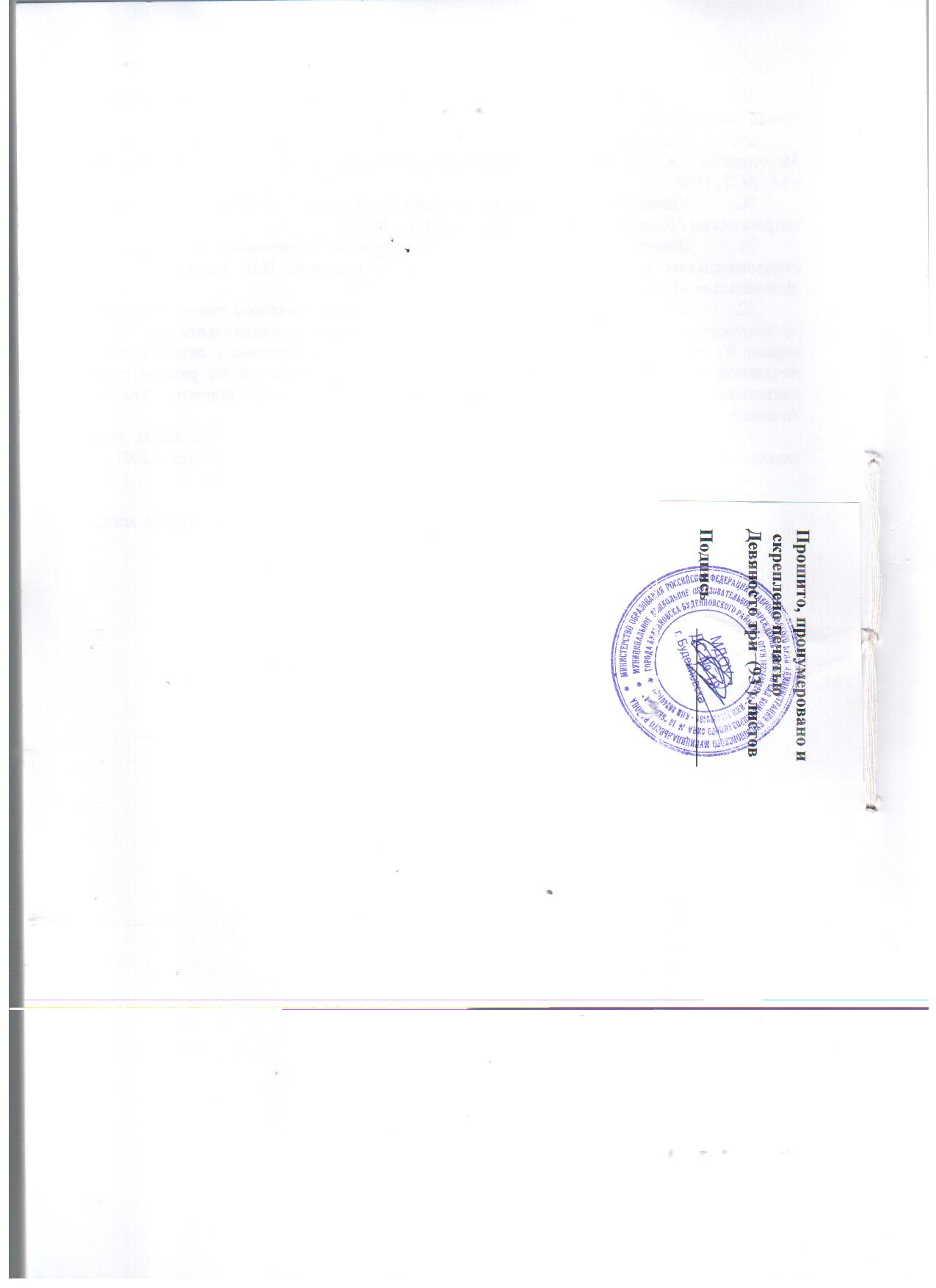 № п/пСодержаниеСтр.1-21.ЦЕЛЕВОЙ РАЗДЕЛ31.1.Пояснительная записка31.1.1.Цели и задачи Программы41.1.2.Принципы и подходы к формированию Программы51.1.3Характеристика особенностей развития детей подготовительной группы.51.1.4Планируемые результаты как ориентиры освоения программы81.1.5Педагогическая диагностика92.СОДЕРЖАТЕЛЬНЫЙ РАЗДЕЛ2.1.Особенности осуществления образовательного процесса112.2Содержание образовательной  области «Социальное развитие»132.3Содержание образовательной  области «Познавательное развитие»162.4Содержание образовательной  области «Речевое развитие»202.5Содержание образовательной  области «Художественно – эстетическое развитие»222.6Содержание образовательной  области «Физического развитие»282.7Вариативные формы, методы и средства взаимодействия с воспитанниками в рамках  реализации программы дошкольного образования312.8Особенности образовательной деятельности разных видов и культурных практик402.9Способы и направления поддержки детской  инициативы.442.9.1Особенности взаимодействия педагогического коллектива с семьями воспитанников472.9.2Региональный компонент603.ОРГАНИЗАЦИОННЫЙ РАЗДЕЛ3.1.Психолого-педагогические условия, обеспечивающие развития ребенка673.2.Обеспеченность методическими материалами и средствами обучения и воспитания683.3.Организация развивающей предметно-пространственной среды713.4.Планирование образовательной деятельности в группе763.5.Организация режима пребывания детей в ДОУ823.6.Особенности, традиционных событий, праздников, мероприятий883.7.Перечень  литературных  источников91Подходы СодержаниеКультурно-историческийОпределяет развитие ребенка как «процесс формирования человека или личности, совершающийся путем возникновения на каждой ступени новых качеств, специфических для человека, подготовленных всем предшествующим ходом развития, но не содержащихся в готовом виде на более ранних ступенях»Личностный В основе развития лежит эволюция поведения и интересов ребенка, изменения структуры направленности поведения. Деятельность определяется непосредственными мотивами. Деятельность должна быть осмысленной.Деятельностный Рассматривает деятельность, наравне с обучением, как движущую силу психического развития ребенка.Дошкольный возраст (3-8 лет)Игровая, включая сюжетно-ролевую игру, игру с правилами и другие виды игры. Коммуникативная (общение и взаимодействие со взрослыми и сверстниками). Познавательно-исследовательская (исследования объектов окружающего мира и экспериментирования с ними).Восприятие художественной литературы и фольклора,Самообслуживание и элементарный бытовой труд (в помещении и на улице), Конструирование из разного материала, включая конструкторы, модули, бумагу, природный и иной материал.Изобразительная (рисование, лепка, аппликация)Музыкальная (восприятие и понимание смысла музыкальных произведений, пение, музыкально-ритмические движения, игры на детских музыкальных инструментах). Двигательная (овладение основными движениями) формы активности ребёнка.Непосредственно образовательная деятельностьОбразовательная деятельность, осуществляемая в ходе режимных моментов и специально организованных мероприятийСвободная (нерегламентированная) деятельность воспитанниковЗанятия (индивидуальные, подгрупповые, групповые)ЗанятияЦелевая прогулкиТематические встречи (гостиные)Викторины КонкурсыПрезентации Спортивные и интеллектуальные марафоны, олимпиадыДежурства Коллективный трудИгры, где замысел или организация принадлежит педагогу (дидактические, сюжетно-ролевые, подвижные, театрализованные и др.)Чтение художественной литературы.Фестивали Концерты Тематические досугиТеатрализованные представленияСпонтанная игровая деятельностьСвободная творческая, продуктивная деятельностьРассматривание книг, иллюстраций и т.п.Самостоятельная двигательная активностьУединениеФормы организации Особенности Индивидуальная Позволяет индивидуализировать обучение (содержание, методы, средства), однако требует от ребенка больших нервных затрат; создает эмоциональный дискомфорт; неэкономичность обучения; ограничение сотрудничества с другими детьми Групповая (индивидуально-коллективная) Группа делится на подгруппы. Число занимающихся может быть разным – от 3 до 8, в зависимости от возраста и уровня развития детей. Основания для комплектации: личная симпатия, общность интересов, уровни развития. При этом педагогу, в первую очередь, важно обеспечить взаимодействие детей в процессе обучения Фронтальная Работа со всей группой, четкое расписание, единое содержание. При этом, содержанием ООД может быть деятельность художественного характера. Достоинствами формы являются четкая организационная структура, простое управление, возможность взаимодействия детей, экономичность обучения; недостатком – трудности в индивидуализации обучения Совместные с педагогом коллективные игрыПедагог выступает в качестве носителя игрового опыта, предлагает детям образцы исполнения различных ролей, обучает режиссёрской игре, позволяющей проживать любую воображаемую ситуацию предлагает детям образцы исполнения различных ролей, обучает режиссёрской игре, позволяющей проживать любую воображаемую ситуациюДежурство, хозяйственно-бытовой трудСамостоятельная деятельность в рамках выполнения поручений, соблюдение принятых в коллективе правил и обязанностей, формирование полезных навыков и привычекМероприятия, связанные с организованной двигательной деятельностью, и закаливающие мероприятияОптимизация двигательной деятельности, формирование привычки к здоровому образу жизниСамообслуживание Формирование навыков самообслуживания, самоконтроль, труд ребёнка, направленный на уход за самим собой, включающий комплекс культурно-гигиенических навыковПриродоохранный труд Развивает наблюдательность, бережное и ответственное отношение к природе и всему живому (садоводство, уход за растениями в уголке живой природы и др.)Чтение художественной литературыСпособность к сопереживанию, восприятию произведения, постижение его идейно-духовной сущности, видение его как произведение искусства, отображающего действительностьСовместные с педагогом коллективные игрыПедагог выступает в качестве носителя игрового опыта, предлагает детям образцы исполнения различных ролей, обучает режиссёрской игре, позволяющей проживать любую воображаемую ситуациюМетодыСредства Словесные методы:рассказ, объяснение, беседа, разъяснение, поручение, анализ ситуаций, обсуждение, увещевание, работа с книгойустное или печатное слово:Фольклор: песни, потешки, заклички, сказки, пословицы, былины;поэтические и прозаические произведения (стихотворения, литературные сказки, рассказы, повести и др.);скороговорки, загадки и др.Наглядные методынаблюдаемые объекты, предметы, явления; наглядные пособияМетод иллюстрированияпредполагает применение картинок, рисунков, изображений, символов, иллюстрированных пособий: плакатов, картин, карт, репродукций, зарисовок и др.Метод демонстрациисвязан с демонстрацией объектов, опытов, мультфильмов, кинофильмов, диафильмов и др.Метод показаРазличные действия и движения, манипуляции с предметами, имитирующие движения и др.Методы практического обученияСкороговорки, стихотворения. Музыкально-ритмические движения, этюды-драматизации.Дидактические, музыкально-дидактические игры.Различный материал для продуктивной и творческой деятельности.Упражнения (устные, графические, двигательные (для развития общей и мелкой моторики) и трудовые)Скороговорки, стихотворения. Музыкально-ритмические движения, этюды-драматизации.Дидактические, музыкально-дидактические игры.Различный материал для продуктивной и творческой деятельности.Приучение.Скороговорки, стихотворения. Музыкально-ритмические движения, этюды-драматизации.Дидактические, музыкально-дидактические игры.Различный материал для продуктивной и творческой деятельности.Технические и творческие действияСкороговорки, стихотворения. Музыкально-ритмические движения, этюды-драматизации.Дидактические, музыкально-дидактические игры.Различный материал для продуктивной и творческой деятельности.Методы проблемного обученияРассказы, содержащие проблемный компонент; картотека логических задач и проблемных ситуаций; объекты и явления окружающего мира; различный дидактический материал; материал для экспериментирования и др.  Элемент проблемностиРассказы, содержащие проблемный компонент; картотека логических задач и проблемных ситуаций; объекты и явления окружающего мира; различный дидактический материал; материал для экспериментирования и др.  Познавательное проблемное изложениеРассказы, содержащие проблемный компонент; картотека логических задач и проблемных ситуаций; объекты и явления окружающего мира; различный дидактический материал; материал для экспериментирования и др.  Диалогическое проблемное изложениеРассказы, содержащие проблемный компонент; картотека логических задач и проблемных ситуаций; объекты и явления окружающего мира; различный дидактический материал; материал для экспериментирования и др.  Эвристический или поисковый методРассказы, содержащие проблемный компонент; картотека логических задач и проблемных ситуаций; объекты и явления окружающего мира; различный дидактический материал; материал для экспериментирования и др.  Образовательные областиВиды деятельностиФормы организации образовательной деятельности и культурных практикФизическое развитиеДвигательнаяПодвижные игры, спортивные игры и упражнения, эстафеты, утренняя гимнастика, физкультминутки, игры-имитации. Физкультурные досуги и праздники, дни здоровья. Реализация проектов, образовательная деятельность.Социально-коммуникативное развитиеИгровая, трудовая, коммуникативнаяИгры с правилами, творческие игры, беседы, игровые проблемные ситуации. Индивидуальные и коллективные поручения, дежурство и коллективный труд, реализация проектов и др.Познавательное развитиеПознавательно-исследовательскаяНаблюдения, экскурсии, дидактические и развивающие игры, эксперименты, решение проблемных ситуаций, беседы, коллекционирование. Образовательная деятельность, реализация проектов и др.Речевое развитиеКоммуникативная, восприятие худ.литературыБеседы, игровые проблемные ситуации, проблемно-речевые ситуации, творческие, дидактические игры, викторины, фестивали, досуги. Образовательная деятельность, реализация проектов и др.Художественно-эстетическое развитиеРисование, лепка, аппликация, конструирование, музыкальная деятельностьОбразовательная деятельность, реализация проектов. Слушание, импровизация, исполнение, музыкально-дидактические, подвижные игры, досуги, праздники и развлечения и др.ИнновационныепедагогическиетехнологииСоздание интеллектуально -игровогопространстваАктивные методыобученияДетское игровое экспериментированиеСоздание эколого-образовательной и эколого-оздоровительной средыМетод проектовИгровое проектированиеПрименение системы развивающих игр и игрушек для интеллектуального развития                    Интерактивное обучение: развивающие игры, обучающие программыДетское игровое моделированиеСоздание интерактивной средыИгровые обучающие ситуации (ИОС)Информационно коммуникационные технологииОрганизация уголков, центров по направлениям развития и интересам детейДраматизация, театрализацияЗдоровьесберегающие технологии:-Интегрированная прогулка по экологической тропе-оздоровительные проекты, акции- различные виды гимнастик: психогимнастика, зрительная, дыхательная, пальчиковая-Алфавит телодвижений-различные виды терапий: игротерапия, сказкотерапия, арттерапия, музыкотерапияСоздание рефлексивной средыМетоды эвристического обучения: беседы, вопросы, открытые заданияЗдоровьесберегающие технологии:-Интегрированная прогулка по экологической тропе-оздоровительные проекты, акции- различные виды гимнастик: психогимнастика, зрительная, дыхательная, пальчиковая-Алфавит телодвижений-различные виды терапий: игротерапия, сказкотерапия, арттерапия, музыкотерапияСоздание коммуникативной средыМетоды успеха, любования, уверенности Здоровьесберегающие технологии:-Интегрированная прогулка по экологической тропе-оздоровительные проекты, акции- различные виды гимнастик: психогимнастика, зрительная, дыхательная, пальчиковая-Алфавит телодвижений-различные виды терапий: игротерапия, сказкотерапия, арттерапия, музыкотерапияСоздание коммуникативной средыТРИЗ(теория решения изобретательских задач)Реальное участие родителей в жизни ДОУ Формы участия Периодичность сотрудничества В проведении мониторинговых исследованийАнкетирование родителей Беседы с родителями Беседы с детьми о семье Наблюдение за общением родителей и детей 3-4 раза в год По мере необходимости 1 раз в квартал В создании условийвключение родителей в деятельность детского сада.Проведение совместных праздников и посиделок  Оформление совместных с детьми выставок Совместные проекты Участие в субботниках Помощь 	в 	создании предметно-развивающей среды Семейные конкурсы Совместные 	социально значимые акции Совместная трудовая деятельность  2 раза в год Постоянно ежегодноВ управлении ДОУ Участие в работе Совета родительской общественности; педагогических советах. По плану В просветительской деятельности, направленной на  повышение педагогической культуры, расширение информационного поля родителейКонсультации Дискуссии Информация на сайте ДОУКруглые столы Родительские собрания Вечера вопросов и ответов Семинары Создание странички на сайте ДОУ Решение проблемных педагогических ситуаций Выпуск газет, информационных листов плакатов для родителей Консультативный пункт для родителей детей, не посещающих ДОУ. 1 раз в квартал  Обновление постоянно 1 раз в месяц По годовому плану В воспитательно-образовательном процессе ДОУ, направленном на установление сотрудничества и партнерских отношений с целью вовлечения родителей в единое образовательное пространствоБеседы с родителями Психолого-педагогические тренинги Экскурсии по детскому саду (для вновь поступивших) Дни открытых дверей Показ открытых занятий Родительские мастер-классы Проведение совместных детско-родительских мероприятий, конкурсов По мере необходимости1раз в квартал По плану 1 раз в квартал Постоянно по годовому плану 2-3 раза в год ФормавзаимодействияНаименование мероприятияЗадачиИнформационно   - ознакомительные формыЭпизодические посещения   родителями детского садаОзнакомление   родителей с условиями, содержанием и методами воспитания детей в условиях   дошкольного учреждения, преодоление у родителей поверхностного суждения о   роли детского сада, пересмотр методов и приемов домашнего воспитания.   Помогают объективно увидеть деятельность воспитателя, практическая помощь   семье.Информационно   - ознакомительные формыЗнакомство с семьейВстречи   – знакомства, анкетирование семей.Информационно   - ознакомительные формыОткрытые просмотры   занятий и других видов детской деятельностиНаблюдение   за играми, занятиями, поведением ребенка, его взаимоотношениями со   сверстниками, а также за деятельностью воспитателя, ознакомление с режимом   жизни детского сада. У родителей появляется возможность увидеть своего   ребенка в обстановке, отличной от домашней.Информационно   - ознакомительные формыИнформирование родителей   о ходе образовательного процессаИндивидуальные   и групповые консультации, родительские собрания, оформление информационных   стендов, организация выставок детского творчества, приглашение родителей на   детские концерты и праздники, создание памяток, интернет – журналов,   переписка по электронной почте.Информационно   - ознакомительные формыДень открытых дверейОбщение   педагогов и родителей. Родители, а также другие близкие ребенку люди,   наблюдают деятельность педагога и детей, могут сами участвовать в играх,   занятиях и др. Информационно   - ознакомительные формыВидеофильмы и   презентации о жизни группы, детского сада, различных видов деятельности,   режимных моментовВнедрение   в образовательный процесс разнообразных творческих средств. Информирование   родительского сообщества о жизни ребенка в детском саду, его развитии.Информационно   - ознакомительные формыВыставки детских работВ   каждой группе представлены уголки творчества детей. Регулярное размещение   детских работ, выполненных на занятиях, совместные работы педагога и детей,   родителей и детей.Информационно   - ознакомительные формыФотовыставкиОзнакомление   родителей с жизнью дошкольного учреждения, деятельностью их детей.Информационно   - ознакомительные формыИнформационные проспектыКраткое   представление материала, демонстрирующего специфику, отличия от других,   информация о специалиста, дополнительных услугах. Формирование у родителей   первоначальных представлений об учреждении, демонстрация заинтересованности   коллектива в развитии и воспитании детей, стремление к сотрудничеству с   родителями.Информационно   - просветительские формыОбразование родителейОрганизация   «школы для родителей» (лекции, семинары, семинары – практикумы), проведение   мастер – классов, тренингов, создание библиотеки (медиатеки).Информационно   - просветительские формыСовместная деятельностьПривлечение   родителей к организации вечеров музыки   и поэзии, гостиных, конкурсов, концертов семейного воскресного абонемента,   маршрутов выходного дня (в театр, музей, библиотеку и пр.), семейных   праздников, прогулок, экскурсий, семейного театра, к участию в детской   исследовательской и проектной деятельности.Информационно   - просветительские формыИнформационные стендыЗнакомство   родителей с возрастными и психологическими особенностями детей дошкольного   возраста, методами и приемами воспитания.Информационно   - просветительские формыПапки – передвижкиБолее   подробное ознакомление родителей с теми или иными вопросами воспитания   (памятки родителям, вырезки из газет и журналов, материалы о возрастных и   индивидуальных особенностях детей и др.) Информационно   - просветительские формыМини - газетыИнформирование   о жизни детского сада (благодарности родителям за помощь, анонсы конкурсов,   консультаций и др.), информацию по проблемам дошкольной педагогике и   психологии.МесяцЗадачиСодержаниеФорма организацииСентябрьОзнакомление родителей воспитанников: с содержанием, особенностями и условиями воспитательно – образовательной работы в подготовительной к школе группе;с возрастными особенностями6-7 лет; с целями, задачами группы на предстоящий учебный годБанк данных по семьям воспитанниковСоциальный паспортСентябрьОзнакомление родителей воспитанников: с содержанием, особенностями и условиями воспитательно – образовательной работы в подготовительной к школе группе;с возрастными особенностями6-7 лет; с целями, задачами группы на предстоящий учебный годАнкетирование родителейСайт МДОУСентябрьОзнакомление родителей воспитанников: с содержанием, особенностями и условиями воспитательно – образовательной работы в подготовительной к школе группе;с возрастными особенностями6-7 лет; с целями, задачами группы на предстоящий учебный год«Осень. Осенние приметы»Консультация(в папке – ширме)СентябрьОзнакомление родителей воспитанников: с содержанием, особенностями и условиями воспитательно – образовательной работы в подготовительной к школе группе;с возрастными особенностями6-7 лет; с целями, задачами группы на предстоящий учебный год«Как вести себя при возникновении чрезвычайных ситуаций»Консультация(в папке – ширме)СентябрьОзнакомление родителей воспитанников: с содержанием, особенностями и условиями воспитательно – образовательной работы в подготовительной к школе группе;с возрастными особенностями6-7 лет; с целями, задачами группы на предстоящий учебный год«Обучение детей правилами дорожного движения»Памятка, информационный стендСентябрьОзнакомление родителей воспитанников: с содержанием, особенностями и условиями воспитательно – образовательной работы в подготовительной к школе группе;с возрастными особенностями6-7 лет; с целями, задачами группы на предстоящий учебный год«О соблюдении правил при перевозке детей в автомобиле»БеседаСентябрьОзнакомление родителей воспитанников: с содержанием, особенностями и условиями воспитательно – образовательной работы в подготовительной к школе группе;с возрастными особенностями6-7 лет; с целями, задачами группы на предстоящий учебный год«Режим дня», «Расписание образовательной деятельности», «Психические особенности детей 6-7 лет»Информация на стенд:ОктябрьОзнакомление родителей воспитанников: с содержанием, особенностями и условиями воспитательно – образовательной работы в подготовительной к школе группе;с возрастными особенностями6-7 лет; с целями, задачами группы на предстоящий учебный год«Задачи обучения и воспитания детей седьмого года жизни.Основные направления работы в ДОУ на 2018-2019 учебный год»Родительское собраниеОктябрьОзнакомление родителей воспитанников: с содержанием, особенностями и условиями воспитательно – образовательной работы в подготовительной к школе группе;с возрастными особенностями6-7 лет; с целями, задачами группы на предстоящий учебный год«Лето – лучшая пора»ФотовыставкаОктябрьОзнакомление родителей воспитанников: с содержанием, особенностями и условиями воспитательно – образовательной работы в подготовительной к школе группе;с возрастными особенностями6-7 лет; с целями, задачами группы на предстоящий учебный год«Леворукий ребенок, 50 уроков письма»Индивидуальные консультации (Вове К., Софии С.)ОктябрьОзнакомление родителей воспитанников: с содержанием, особенностями и условиями воспитательно – образовательной работы в подготовительной к школе группе;с возрастными особенностями6-7 лет; с целями, задачами группы на предстоящий учебный год«Роль семейных традиций в воспитании дошкольников»Консультация(в папке – ширме)ОктябрьОзнакомление родителей воспитанников: с содержанием, особенностями и условиями воспитательно – образовательной работы в подготовительной к школе группе;с возрастными особенностями6-7 лет; с целями, задачами группы на предстоящий учебный год«День открытых дверей: Приходите в гости к нам»»Просмотр НОД, режимных моментовОктябрьОзнакомление родителей воспитанников: с содержанием, особенностями и условиями воспитательно – образовательной работы в подготовительной к школе группе;с возрастными особенностями6-7 лет; с целями, задачами группы на предстоящий учебный год«Кризис 7-ми лет и проблема готовности к школьному обучению»Консультация педагога - психолога(в папке – ширме)НоябрьОзнакомление родителей воспитанников: с содержанием, особенностями и условиями воспитательно – образовательной работы в подготовительной к школе группе;с возрастными особенностями6-7 лет; с целями, задачами группы на предстоящий учебный год«Как приобщить ребенка к безопасному поведению на дороге»Консультация (устная)НоябрьОзнакомление родителей воспитанников: с содержанием, особенностями и условиями воспитательно – образовательной работы в подготовительной к школе группе;с возрастными особенностями6-7 лет; с целями, задачами группы на предстоящий учебный год«Правила пожарной безопасности»Памятка, информация на стендНоябрьОзнакомление родителей воспитанников: с содержанием, особенностями и условиями воспитательно – образовательной работы в подготовительной к школе группе;с возрастными особенностями6-7 лет; с целями, задачами группы на предстоящий учебный год«День Матери»ПраздникНоябрьОзнакомление родителей воспитанников: с содержанием, особенностями и условиями воспитательно – образовательной работы в подготовительной к школе группе;с возрастными особенностями6-7 лет; с целями, задачами группы на предстоящий учебный год«Наши привычки- привычки наших детей»Консультация(в папке – ширме)НоябрьОзнакомление родителей воспитанников: с содержанием, особенностями и условиями воспитательно – образовательной работы в подготовительной к школе группе;с возрастными особенностями6-7 лет; с целями, задачами группы на предстоящий учебный год«Игры детей 6-7 лет»КонсультацияДекабрьПовышение педагогической и   коммуникативной компетентности родителей; расширение правового сознания и раскрытие творческого потенциала родителей.«Зима. Зимние приметы»Консультация(в папке – ширме)ДекабрьПовышение педагогической и   коммуникативной компетентности родителей; расширение правового сознания и раскрытие творческого потенциала родителей.«Лучший зимний участок»КонкурсДекабрьПовышение педагогической и   коммуникативной компетентности родителей; расширение правового сознания и раскрытие творческого потенциала родителей.«Мастерская Деда Мороза»ВыставкаДекабрьПовышение педагогической и   коммуникативной компетентности родителей; расширение правового сознания и раскрытие творческого потенциала родителей.«О безопасности детей во время праздников»БеседаДекабрьПовышение педагогической и   коммуникативной компетентности родителей; расширение правового сознания и раскрытие творческого потенциала родителей.«Осторожно, гололед!»Консультация(в папке – ширме) ЯнварьПовышение педагогической и   коммуникативной компетентности родителей; расширение правового сознания и раскрытие творческого потенциала родителей.«Грипп у детей»Памятка ЯнварьПовышение педагогической и   коммуникативной компетентности родителей; расширение правового сознания и раскрытие творческого потенциала родителей.«Роль семьи в физическом воспитании ребенка»Консультация ЯнварьПовышение педагогической и   коммуникативной компетентности родителей; расширение правового сознания и раскрытие творческого потенциала родителей.Азбука для родителей: «Учим ребенка правилам безопасности»Консультация ЯнварьПовышение педагогической и   коммуникативной компетентности родителей; расширение правового сознания и раскрытие творческого потенциала родителей.«На пороге школы»Родительское собрание «Мотивационная готовность к школе» ФевральПовышение педагогической и   коммуникативной компетентности родителей; расширение правового сознания и раскрытие творческого потенциала родителей.«Какой вы родитель»Анкетирование ФевральПовышение педагогической и   коммуникативной компетентности родителей; расширение правового сознания и раскрытие творческого потенциала родителей.«Формирование правил дорожного движения у старших дошкольников»Памятка  для родителей ФевральПовышение педагогической и   коммуникативной компетентности родителей; расширение правового сознания и раскрытие творческого потенциала родителей.«Воспитание мужчины»Консультация(в папке – ширме) ФевральПовышение педагогической и   коммуникативной компетентности родителей; расширение правового сознания и раскрытие творческого потенциала родителей.«Защитники Отечества»Развлечение ФевральПовышение педагогической и   коммуникативной компетентности родителей; расширение правового сознания и раскрытие творческого потенциала родителей.«Формируем привычку ЗОЖ»Памятка, информационный стенд ФевральПовышение педагогической и   коммуникативной компетентности родителей; расширение правового сознания и раскрытие творческого потенциала родителей.«Скоро в школу»Консультация(в папке – ширме)МартОсуществление психолого-педагогической поддержки родителей в виде практических предложений по установлению правильных взаимоотношений с детьми; выработать тактику сотрудничества с родителями по устранению причин эмоциональных нарушений у дошкольников; довести до сознания родителей необходимость единых согласованных действий со стороны семьи и ДОУ;«Весна. Весенние приметы»Консультация(в папке – ширме)МартОсуществление психолого-педагогической поддержки родителей в виде практических предложений по установлению правильных взаимоотношений с детьми; выработать тактику сотрудничества с родителями по устранению причин эмоциональных нарушений у дошкольников; довести до сознания родителей необходимость единых согласованных действий со стороны семьи и ДОУ;«Весенний букет для моей мамы»Выставка рисунковМартОсуществление психолого-педагогической поддержки родителей в виде практических предложений по установлению правильных взаимоотношений с детьми; выработать тактику сотрудничества с родителями по устранению причин эмоциональных нарушений у дошкольников; довести до сознания родителей необходимость единых согласованных действий со стороны семьи и ДОУ;«Любимой мамочке и бабушке»ПраздникМартОсуществление психолого-педагогической поддержки родителей в виде практических предложений по установлению правильных взаимоотношений с детьми; выработать тактику сотрудничества с родителями по устранению причин эмоциональных нарушений у дошкольников; довести до сознания родителей необходимость единых согласованных действий со стороны семьи и ДОУ;«Огород на окне»АкцияМартОсуществление психолого-педагогической поддержки родителей в виде практических предложений по установлению правильных взаимоотношений с детьми; выработать тактику сотрудничества с родителями по устранению причин эмоциональных нарушений у дошкольников; довести до сознания родителей необходимость единых согласованных действий со стороны семьи и ДОУ;Советы врача «Профилактика ОРВИ и ОРЗ»Информация на стенд:АпрельОсуществление психолого-педагогической поддержки родителей в виде практических предложений по установлению правильных взаимоотношений с детьми; выработать тактику сотрудничества с родителями по устранению причин эмоциональных нарушений у дошкольников; довести до сознания родителей необходимость единых согласованных действий со стороны семьи и ДОУ;«Правила поведения в детском саду»Индивидуальные беседыАпрельОсуществление психолого-педагогической поддержки родителей в виде практических предложений по установлению правильных взаимоотношений с детьми; выработать тактику сотрудничества с родителями по устранению причин эмоциональных нарушений у дошкольников; довести до сознания родителей необходимость единых согласованных действий со стороны семьи и ДОУ;«Один дома» безопасностьБеседаАпрельОсуществление психолого-педагогической поддержки родителей в виде практических предложений по установлению правильных взаимоотношений с детьми; выработать тактику сотрудничества с родителями по устранению причин эмоциональных нарушений у дошкольников; довести до сознания родителей необходимость единых согласованных действий со стороны семьи и ДОУ;Правила пешеходаКонсультацияАпрельОсуществление психолого-педагогической поддержки родителей в виде практических предложений по установлению правильных взаимоотношений с детьми; выработать тактику сотрудничества с родителями по устранению причин эмоциональных нарушений у дошкольников; довести до сознания родителей необходимость единых согласованных действий со стороны семьи и ДОУ;«День Здоровья»ПраздникАпрельОсуществление психолого-педагогической поддержки родителей в виде практических предложений по установлению правильных взаимоотношений с детьми; выработать тактику сотрудничества с родителями по устранению причин эмоциональных нарушений у дошкольников; довести до сознания родителей необходимость единых согласованных действий со стороны семьи и ДОУ;«Итоги работы за 2018-2019»учебный год»Родительское собраниеАпрельОсуществление психолого-педагогической поддержки родителей в виде практических предложений по установлению правильных взаимоотношений с детьми; выработать тактику сотрудничества с родителями по устранению причин эмоциональных нарушений у дошкольников; довести до сознания родителей необходимость единых согласованных действий со стороны семьи и ДОУ;Если в доме пожар»Памятка, информационный стендМайОсуществление психолого-педагогической поддержки родителей в виде практических предложений по установлению правильных взаимоотношений с детьми; выработать тактику сотрудничества с родителями по устранению причин эмоциональных нарушений у дошкольников; довести до сознания родителей необходимость единых согласованных действий со стороны семьи и ДОУ;«Конфликты между детьми»Индивидуальные беседыМайОсуществление психолого-педагогической поддержки родителей в виде практических предложений по установлению правильных взаимоотношений с детьми; выработать тактику сотрудничества с родителями по устранению причин эмоциональных нарушений у дошкольников; довести до сознания родителей необходимость единых согласованных действий со стороны семьи и ДОУ;"Укрепление эмоционального контакта между родителями и детьми"ТренингМайОсуществление психолого-педагогической поддержки родителей в виде практических предложений по установлению правильных взаимоотношений с детьми; выработать тактику сотрудничества с родителями по устранению причин эмоциональных нарушений у дошкольников; довести до сознания родителей необходимость единых согласованных действий со стороны семьи и ДОУ;«День Победы»Выставка детского творчестваМайОсуществление психолого-педагогической поддержки родителей в виде практических предложений по установлению правильных взаимоотношений с детьми; выработать тактику сотрудничества с родителями по устранению причин эмоциональных нарушений у дошкольников; довести до сознания родителей необходимость единых согласованных действий со стороны семьи и ДОУ;«Выпуск в школу»ПраздникМайОсуществление психолого-педагогической поддержки родителей в виде практических предложений по установлению правильных взаимоотношений с детьми; выработать тактику сотрудничества с родителями по устранению причин эмоциональных нарушений у дошкольников; довести до сознания родителей необходимость единых согласованных действий со стороны семьи и ДОУ;«Конвенция ООН о правах ребенкаСтатьи из Семейного кодекса РФ»КонсультацияМайОсуществление психолого-педагогической поддержки родителей в виде практических предложений по установлению правильных взаимоотношений с детьми; выработать тактику сотрудничества с родителями по устранению причин эмоциональных нарушений у дошкольников; довести до сознания родителей необходимость единых согласованных действий со стороны семьи и ДОУ;Соблюдение правил дорожного движения «Родитель – водитель, родитель – пешеход»АнкетированиеИюньФормирование у родителей ответственности за здоровье своих детей и своё здоровье, мотивация на здоровый образ жизни.«Лето. Летние приметы»Консультация(в папке – ширме)ИюньФормирование у родителей ответственности за здоровье своих детей и своё здоровье, мотивация на здоровый образ жизни.«Как организовать отдыхдошкольников»КонсультацияИюльФормирование у родителей ответственности за здоровье своих детей и своё здоровье, мотивация на здоровый образ жизни.«Профилактика детского травматизма»Информация в папке-передвижкеИюльФормирование у родителей ответственности за здоровье своих детей и своё здоровье, мотивация на здоровый образ жизни.Выставка рисунков и поделок «Мы и дорога»Выставка рисунков и поделокИюльФормирование у родителей ответственности за здоровье своих детей и своё здоровье, мотивация на здоровый образ жизни.«Укусы насекомых», «Солнечный удар»Информация на стенд АвгустФормирование у родителей ответственности за здоровье своих детей и своё здоровье, мотивация на здоровый образ жизни.«Как приобщить ребенка к безопасному поведению на дороге»Консультация АвгустФормирование у родителей ответственности за здоровье своих детей и своё здоровье, мотивация на здоровый образ жизни.      «Пищевые отравления»    Памятка, информационный стенд АвгустФормирование у родителей ответственности за здоровье своих детей и своё здоровье, мотивация на здоровый образ жизни.     «Выбор одежды на лето»КонсультацияООМетодические приёмыСоциально-коммуникативное развитиеОзнакомление с прошлым родного края:-организация этнографического уголка в группе-встречи с родителями: посиделки, дегустация национальных блюд-просмотр фрагментов исторического кино, старых фотографий, передвижные выставки музеев, рассказ экскурсовода-нравственно-экологические проектыДуховность и культура Ставрополья:-беседы по ознакомлению с православными традициями на Ставрополье, в Буденновске; с духовно-нравственным укладом жизни многонационального края-проведение детских фольклорных праздников по православному календарю-празднование всех государственных и региональных праздников, День города, краяКультурно-социальные детско-взрослые проектыЭкологияПознавательноеразвитиеОзнакомление с природой:- беседы, компьютерные мини-презентации, мультимедийные показы фрагментов фильмов о природе, передвижные выставки музеев по ознакомлению с животным и растительным миром Ставропольского края края, с народными приметами, с фенологическим календарём-сбор гербариев, коллекций-опытническая и экспериментальная работа-проектная деятельность, акцииФормирование целостной картины мира (ознакомление с ближайшим окружением):-Экскурсия:  пешие и автобусные экскурсии по городу, мини-походы в парк, сквер, в сад, на поле; походы в кино,  музей-Беседы: «Где живёт человек», «Дом, в котором мы живём», «Город мой родной», «Родина малая и родина большая», «Мой любимый уголок в городе», «Наш детский сад: прошлое и современность»-ознакомление с символикой края и города: флаг, герб; портреты руководителейФизическое развитие-мини-походы по территории микрорайона-физкультурно-оздоровительные совместные проекты-просмотр презентации об Олимпийских играх; ознакомление с символикой-Беседы и фильмы о спортсменах –чемпионах,  гордости Буденновска-Беседы о видах спорта, просмотр мультфильмом спортивной тематики-широкое использование национальных, народных игр казаков «Наездники и кони», «Перетяжки», «Казаки», «Пятнашки»…-Проведение спортивных праздников, развлечение, эстафет, соревнований, мини-Олимпиад-видео-экскурсии: центры Здоровья Ставропольского края (крупные клиники, больницы)-беседы о здоровье «Я и моё тело», «Уроки Айболита», «Уроки этикета», «Уроки Мойдодыра»-экскурсии в ближайшую поликлинику, аптеку-проектная деятельность, акции-опыты и экспериментирование-устройство в группе уголка здоровья, здорового питанияХудожественно- эстетическое развитие-беседы об изобразительном искусстве Ставропольского края: об орнаменте и декорах-беседы, компьютерные мини- презентации о творчестве Ставропольских художников-рассматривание репродукций картин, слайдов, открыток, буклетов-оформление в ДОУ художественной галереи творчества художников -музыкальный  фольклор (детский, обрядовый, бытовой, военно-бытовой, строевой, плясовой, хороводный, исторический), песенное искусство кубанских  казаков-музыкальная  культура: знакомство с творчеством композиторов Ставрополья-проведение праздников, развлечений, музыкально-литературных викторин, фольклорные народные праздники и гуляния-ознакомление с народными музыкальными инструментами: баян, лира, бандура, рожок, домра, жалейка, цимбалы, бубен-использование в группе аудио- и видеозаписей концертов, детских праздников; грампластинок, музыкальных инструментов, портретов кубанских композиторов-оформление музыкального уголкаРечевоеразвитие-казачий фольклор: пословицы, поговорки, загадки, заклички, дразнилки, чистоговорки-мифы, легенды, русские  народные сказки («Казак и птицы», «Золотая крыса», «Казак и Солнце» «Батька Булат», «Серый конь», «Козёл и баран», «Казак и гуси», «Казак – гончар», «Казаки и разбойники», «Есаул и его конь») и другие-выставки тематические, посвящённые творчеству того или иного писателя, поэта-игры-инсценировки -драматизация русских  народных сказок, произведений писателей и поэтов Ставропольского края-показ всех видов театров (теневой, фланелеграф, ложечный, кукольный линейный, театр игрушек, настольный, пальчиковый)-оформление уголков ряжения (предметы русского народного костюма) во всех возрастных группах; посещение театров-встречи с артистами театров, с работниками теле - и радиокомпаний-организация в детском саду театральной студииПеречень программ и технологийБабаева, Т. И. Образовательная область «Социализация». Как работать по программе «Детство» : учеб.-метод, пособие / Т. И. Бабаева, Т. А. Березина, Л. С. Римашевская ; науч. ред. А. Г. Гогоберидзе. - СПб.: ООО «Издательство «Детство-Пресс», 2012, - 256 с.Данилина, Г. Н. Дошкольнику - об истории и культуре России : пособие для реализации программы «Патриотическое воспитание граждан Российской Федерации на 2001-2005 годы» / Г. Н. Данилина, - М. : АРКТИ, 2003. - 184 с.Ковалева, Г. А. Воспитывая маленького гражданина..практ. пособие для работников ДОУ / Г. А. Ковалёва. - М. : АРКТИ, 2003. -80с.Социально-эмоциональное развитие детей 3-7 лет : совместная деятельность, развивающие занятия / авт.-сост. Т. Д. Пашкевич. - Волгоград :  Учитель, 2012.- 123с.Основы безопасного поведения дошкольников: занятия, планирование, рекомендации/авт.-сост. О.В.Черномашенцева. – Волгоград: Учитель, 2012. – 207с.Дыбина О.В. Что было до…: игры-путешествия в прошлое предметов/ О.В. Дыбина. – М.: ТЦ Сфера, 2004 – 160 с. Деркунская В.А. Образовательная область «Безопасность». Как работать по программе «Детство»: учеб.-метод. пособие/ В.А.Деркунская, Т.Г.Гусарова, В.А.Новицкая; науч. ред. А.Г. Гогоберидзе. – СПб. : ООО «Издательство «Детство-Пресс»; М.: ТЦ Сфера 2012. Крулехт М.В., Образовательная область «Труд». Как работать по программе «Детство» : учеб.-метод, пособие / М.В.Крухлет, А.А. Крухлет; науч.ред. .Г. Гогоберидзе. – СПб. : ООО «Издательство «Детство-Пресс», 2012.Народная культура и традиции: занятия с детьми 3 – 7 лет / авт.-сост. В.Н. Косарева. – Волгоград: Учитель, 2013.Перечень программ и технологий1. Данилина, Г. Н. Дошкольнику - об истории и культуре России : пособие для реализации программы «Патриотическое воспитание граждан Российской Федерации на 2001-2005 годы» / Г. Н. Данилина. - М.: АРКТИ, 2003. - 184 с.2. Ковалёва, Г. А. Воспитывая маленького гражданина... : практ. пособие для работников ДОУ / Г. А. Ковалёва. - М. : АРКТИ, 2003. - 80 с. -(Развитие и воспитание дошкольника).3.  Мир природы и ребенок. Методика экологического воспитания дошкольников : учеб, пособие для пед. училищ по специальности «Дошкольное образование» / Л. А. Каменева, Н, Н. Кондратьева, Л. М. Маневцова, Е. Ф. Терентьева ; под ред. Л. М. Маневцовой,П.Г. Саморуковой. - 2-е изд., перераб. и доп. -СПб. : Акцидент, 1998. - 319 с. : ил.4.  Развитие познавательно-исследовательских умений у старших дошкольников /авт.-сост. З.А. Михайлова, Т.И. Бабаева, Л.М. Кларина, З.А. Серова. – СПб.: ООО «Издательство «Детство-Пресс», 2012. – 160 с.5. Волчкова, В.Н., Степанова Н.В. Конспекты занятий в старшей группе детского сада. Экология. Практическое пособие для воспитателей и методистов ДОУ. – Воронеж: ЧП Лакоценин С.С., 2008.6. Воронкевич О.А. Добро пожаловать в экологию. Часть 2.СПб.: «Детство-пресс», 2004.7. Бондаренко, Т. М. Развивающие игры в ДОУ. Конспекты занятий по развивающим играм Воскобовича : практ. Пособие для воспитателей и методистов ДОУ / Т. М. Бондаренко. - Воронеж : ИП Лакоценин С. С., 2009. - 190 с.                                                                         8. Волччкова, В, Н. Конспекты занятий в старшей группе детского сада. Математика : учеб.-метод, пособие для  воспитателей и методистов ДОУ / В. Н. Волчкова, Н. В. Степанова. - Воронеж : ТЦ «Учитель», 2004. - 91 с.Перечень программ и технологийДанилина, Г. Н. Дошкольнику ~ об истории и культуре России : пособие для реализации программы «Патриотическое воспитание граждан Российской Федерации на 2001-2005 годы»/Г. Н. Данилина.-М.: АРКТИ, 2003. - 184 с.2.   Ковалёва, Г. А. Воспитывая маленького гражданина... : практ. пособие для работников ДОУ / Г. А. Ковалёва. - М, : АРКТИ, 2003. - 80 с. — (Развитие и воспитание дошкольника).3. Народная культура и традиции; занятия с детьми 3-7 лет / авт.-сост. В. Н. Косарева. - Волгоград: Учитель, 2013.- 166с.4. Сомкова, О. Н, Образовательная область «Коммуникация». Как работать по программе «Детство» : учеб.-метод. пособие / О. Н. Сомкова ; науч.ред. А. Г. Гогоберидзе. - СПб.: ООО «Издательство «Детство-Пресс», 2012. - 208 с.5. О.С. Ушакова «Развитие речи и творчества дошкольников: игры, упражнения, конспекты занятий» Москва «Творческий центр»  2003г.6. Журова Е.Н. Обучение дошкольников грамоте. М.: Школа-Пресс, 1998.7. Занятия по развитию речи в детском саду / Под ред. О.С. Ушаковой. – М.: Просвещение, 2004.8. Акулова, О. В. Образовательная область «Чтение художественной литературы». Как работать по программе «Детство» : учеб.-метод. пособие / О. В. Акулова, Л. М. Гурович ; науч. ред. А. Г. Гогоберидзе. - СПб.; ООО «Издательство «Детство-Пресс» ; М.: ТЦ Сфера, 2012. - 192 с.Перечень программ и технологийВолчкова В.Н., Степанова Н.В. Конспекты занятий в старшей группе детского сада. ИЗО. Практическое пособие для воспитателей и методистов ДОУ. – Воронеж: ТЦ «Учитель 2005Казакова Т.Г. Развивайте у дошкольников творчество. Пособие для воспитателя дет. сада. – М.: Просвещение, 1985.Комарова Т.С. Занятия по изобразительной деятельности в детском саду: Кн: для воспитателя дет.сада. – 3-е изд, перераб. И доп. – М.: Просвещение, 1991 гВербенец А.М. Образовательная область «Художественное творчество». Как работать по программе «Детство»: учеб.-метод.пособие / А.М.Вербенец; науч.ред. А.Г. Гогоберидзе. – СПб.: «Детство-Пресс»; М.: ТЦ Сфера, 2012.Перечень программ и технологий1. Л.Н. Сивачева «Физкультура – это радость. Спортивные игры с нестандартным оборудованием» 2002г.; Санкт-Петербург «Детство-пресс»2. Грядкина, Т. С. Образовательная область «Физическая культура». Как работать по программе «Детство» : учеб.-метод. пособие / Т. С. Грядкина ; науч. ред. А. Г. Гогоберидзе. - СПб. : ООО «Издательство «Детство-Пресс», 2012. - 160 с.3. Необычные физкультурные занятия для дошкольников / авт.-сост. Е. И. Подольская. - Изд. 2-е. -Волгоград : Учитель, 2011. - 167 с.4. Сценарии спортивных праздников и мероприятий для детей 3-7 лет / авт.-сост. Е. И. Подольская. - Волгоград : Учитель, 2009. - 174 с.5. Физическое развитие детей 2-7 лет : сюжетно-ролевые занятия / авт.-сост. Е. И. Подольская. - Волгоград : Учитель, 2012, - 229 с.ВозрастОбразовательная областьПереченьСтарший дошкольный возраст (5-7  лет)Познавательное, речевое развитиеПлоскостные конструкторы, конструкторы, строительный материал, игрушки-персонажи, образно-символический материал, нормативно-знаковый материал, игры на развитие интеллектуальных способностей, игрушки – предметы оперирования, объекты для исследования в действии. Книжный уголок, уголок природы.Социально-коммуникативное  развитиеОбъекты для исследования в действии, образно-символический материал, игрушки-персонажи,  полифункциональные материалы,  игрушки – предметы оперированияХудожественно-эстетическое развитиеАтрибут ролевой игры, игрушки-персонажи, вспомогательный материал, объекты для исследования в действии, объекты для оформления игрового пространства, для рисования, для лепки, вспомогательный материал, образно-символический материалФизическое развитиеДля общеразвивающих упражнений, для ходьбы, бега, равновесия, для катания, бросания, для лазанья, ползанияТехнические средстваТСО- магнитофон, ноутбук.Предметно-развивающая среда в группеПредметно-развивающая среда в группеПредметно-развивающая среда в группецентр «Физкультурный  уголок»Расширение  индивидуального  двигательного опыта  в  самостоятельной  деятельности Оборудование  для ходьбы, бега, равновесияДля прыжковДля катания, бросания, ловлиДля ползания и лазанияАтрибуты  к  подвижным  и спортивным  играмНетрадиционное физкультурное оборудованиецентр «Уголок  природы»Расширение познавательного  опыта, его использование в трудовой деятельностиКалендарь природы Комнатные растения в соответствии с возрастными рекомендациямиСезонный материалПаспорта растенийСтенд  со  сменяющимся  материалом  на  экологическую  тематикуМакетыЛитература   природоведческого содержания, набор картинок, альбомыМатериал для проведения элементарных опытовОбучающие и дидактические игры по экологииИнвентарь   для  трудовой  деятельностиПриродный   и  бросовый  материал.Материал по астрономии (центр «Уголок развивающих  игр»Расширение  познавательного  сенсорного  опыта  детейДидактический материал по сенсорному воспитаниюДидактические  игрыНастольно-печатные  игрыПознавательный материалМатериал для детского экспериментированияцентр «Строительная  мастерская»Проживание, преобразование познавательного опыта в продуктивной деятельности. Развитие ручной умелости, творчества. Выработка позиции творцаНапольный  строительный  материал;Настольный строительный материалПластмассовыеКонструкторы с металлическими деталямиСхемы и модели для всех видов конструкторовТранспортные  игрушкиСхемы, иллюстрации  отдельных  построек (мосты, дома, корабли, самолёт и  др.).центр «Игровая  зона»Реализация  ребенком  полученных  и  имеющихся знаний  об  окружающем  мире  в  игре.  Накопление  жизненного  опытаАтрибутика для с-р игр по возрасту детей («Семья», «Больница», «Магазин», «Школа», «Парикмахерская», «Почта», «Армия», «Космонавты», «Библиотека», «Ателье»)Предметы- заместителицентр «Уголок  безопасности»Расширение  познавательного  опыта,  его  использование  в повседневной  деятельности Дидактические, настольные  игры  по  профилактике  ДТПМакеты  перекрестков,  районов  города,Дорожные  знакиЛитература  о  правилах  дорожного  движенияцентр «Краеведческий уголок»Расширение  краеведческих  представлений  детей,  накопление  познавательного  опытаГосударственная символикаОбразцы русских костюмовНаглядный материала: альбомы, картины, фотоиллюстрации и др.Предметы народно- прикладного искусстваПредметы русского бытаДетская художественной литературыцентр «Книжный  уголок»Формирование умения самостоятельно работать с книгой, «добывать» нужную информацию. Детская   художественная  литература в соответствии с возрастом детейНаличие художественной литературыИллюстрации по темам  образовательной деятельности по ознакомлению с окружающим миром и ознакомлению с художественной литературойМатериалы о художниках – иллюстраторахПортрет поэтов, писателей (старший возраст)Тематические выставкиЦентр«Театрализованны й  уголок»Развитие  творческих  способностей  ребенка,  стремление  проявить  себя  в  играх-драматизациях ШирмыЭлементы костюмовРазличные виды театров (в соответствии с возрастом)Предметы декорациицентр «Творческая  мастерская»Проживание, преобразование познавательного опыта в продуктивной деятельности. Развитие ручной умелости, творчества. Выработка позиции творцаБумага разного формата, разной формы, разного тонаДостаточное количество цветных карандашей, красок, кистей, тряпочек, пластилина (стеки, доски для лепки)Наличие цветной бумаги и картонаДостаточное количество ножниц с закругленными концами, клея, клеенок, тряпочек, салфеток  для аппликацииБросовый материал (фольга, фантики от конфет и др.)Место для сменных выставок детских работ, совместных работ детей и родителейМесто для сменных выставок произведений изоискусстваАльбомы- раскраскиНаборы открыток, картинки, книги и альбомы с иллюстрациями, предметные картинкиПредметы народно – прикладного искусствацентр «Музыкальный  уголок»Развитие   творческих  способностей  в  самостоятельно-ритмической  деятельности Детские музыкальные инструментыПортреты композиторов (музкабинет)МагнитофонНабор аудиозаписейМузыкальные игрушки (озвученные, не озвученные)Игрушки- самоделкиМузыкально- дидактические игрыМузыкально- дидактические пособияВозраст детейРегламентируемая    деятельность (игровые ситуации)Нерегламентированная деятельность, часНерегламентированная деятельность, часВозраст детейРегламентируемая    деятельность (игровые ситуации)совместная деятельностьсамостоятельная деятельность6-7 лет3  по 30 мин5,5 – 62,5 – 3№ п/пНаправления развития ребенка1-я половина дня2-я половина дня1.Физическое развитие Прием детей на воздухе в теплое время годаУтренняя гимнастикаГигиенические процедуры ( умывание, полоскание рта)Закаливание в повседневной жизни (облегченная одежда в группе, одежда по сезону на прогулке;)Физкультминутки на занятияхФизкультурные занятияПрогулка в двигательной активностиГимнастика после дневного снаЗакаливание (водно-солевое)Физкультурные досуги, игры и развлеченияСамостоятельная двигательная деятельностьПрогулка индивидуальная работа по развитию движений2.Познавательное развитиеЗанятияДидактические игрыНаблюденияБеседыЭкскурсии по участкуИсследовательская работа, опыты и экспериментированиеЗанятияРазвивающие игрыИнтеллектуальные досугиЗанятия по интересамИндивидуальная работа3.Социально-нравственное развитиеУтренний прием детей,  беседыФормирование навыков культуры едыЭтика быта, трудовые порученияДежурства в столовой, в природном уголке, помощь в подготовке к занятиямФормирование навыков культуры общенияСюжетно-ролевые игрыВоспитание в процессе хозяйственно-бытового труда в природеЭстетика бытаТематические досуги в игровой формеРабота в книжном уголкеОбщение младших и старших детей (совместные игры, спектакли)Сюжетно-ролевые игрыТеатрализованные игры4.Художественно-эстетическоеЗанятия по музыкальному воспитанию и изобразительной деятельностиЭстетика бытаЭкскурсии в природу Посещение музеевМузыкально-художественные досугиИндивидуальная работаКружковая работа художественно-эстетической направленности на группах5.Речевое развитиеНОД по развитию речи, обучение грамоте. Чтение Беседа Проектная деятельность Заучивание наизусть Театрализованные игры Развивающие игры Дидактические игры Словесные игры Чтение Инсценировка художественных произведений I половина дняII половина днянародный календарьознакомление с искусствоминдивидуальная работа по рисованию и лепкеартикуляционная гимнастикатруд в уголке природыознакомление с художественной литературойэтические беседыбеседы по ОБЖ, права человекаиндивидуальная работа по ФЭМПпальчиковая гимнастикаэкологическая беседаразвивающие игрынастольно-печатные игрызаучивание наизустьстроительные игрыкружковая работаразвитие естественно-научных представлений, поисковая деятельностьиндивидуальная работа по развитию речицелевая прогулказакрепление культурно-гигиенических навыковпальчиковая гимнастикаРазвлечения:музыкальное развлечение физкультурное развлечениетеатр диафильмы индивидуальная работа по ЗКРречевые игрыартикуляционная гимнастикапальчиковая гимнастикахороводная играмузыкально-дидактические игрыуглубленная работасюжетно-ролевые игрыбеседы по валеологиииндивидуальная работа по конструированиюбеседа по воспитанию гуманных чувствартикуляционная гимнастикапальчиковая гимнастикадидактические игры по ПДДхозяйственно-бытовой трудкружковая работаВиды деятельностиВремя проведенияХолодный период годаХолодный период годаПрием детей, игры, общение, утренняя гимнастика7.30-8.30Подготовка к завтраку, завтрак8.30-8.50Игры и свободное общение детей Подготовка к образовательной деятельности8.50- 9.00Организованная образовательная деятельность9.00-10.35Самостоятельная деятельность10.35- 10.45Подготовка к прогулке, прогулка10.45-12.00Возвращение с прогулки. Самостоятельная игровая деятельность12.00- 12.20Подготовка к обеду, обед12.20-13.10Подготовка ко сну. Сон.13.10-15.00Совместная деятельность (постепенный подъем, оздоровительные мероприятия).15.00- 15.20Подготовка к полднику, полдник15.20-15.40Игры, досуги, кружки, самостоятельная деятельность, общение по интересам и выбору детей15.40-16.20Подготовка к прогулке. Прогулка16.20-17.30Теплый период годаТеплый период годаПрием детей на улице, игры, совместная деятельность, утренняя гимнастика7.30-8.35Подготовка к завтраку, завтрак8.35-8.55Игры, подготовка к прогулке8.55- 9.15Прогулка (игры, наблюдение, труд, воздушные, солнечные ванны)Занятие на прогулке.9.15-12.10Возвращение с прогулки, игры, водные процедуры12.10- 12.35Подготовка к обеду, обед12.35-13.00Подготовка ко сну. Сон.13.00-15.00Постепенный подъем, оздоровительные мероприятия15.00- 15.25Подготовка к полднику, полдник15.25-15.40Игры, досуги, кружки, самостоятельная деятельность, общение по интересам и выбору детей15.40-16.00Подготовка к прогулке. Прогулка(наблюдение, игры, труд)16.00-17.30Образовательные областиНОДподготовительнаягруппаподготовительнаягруппаОбразовательные областиНОДнеделягодПознавательное развитиеПознание (формирование элементарных математических представлений)136Познавательное развитиеПознание (формирование целостной картины мира, расширение кругозора)0,518Познавательное развитиеПознание (познавательно-исследовательская деятель-ность; конструирование (художественный труд)0,518Речевое развитиеРечевое развитие136Речевое развитиеЧтение художественной литературы0,518Социально-коммуникативное развитиеСоциальный мир136Физическое развитиеФизическое развитие3108Художественно-эстетическоеМир музыки272Художественно-эстетическоеМир искусства ихудожественной деятельности- рисование- лепка-аппликация110,5363618ИТОГО:12432№ МероприятияПериодичность1.Обеспечение здорового ритма жизни- гибкий режим дня- определение оптимальной нагрузки на ребенка с учетом возрастных и индивидуальных особенностей- организация благоприятного микроклиматаежедневно ежедневно2.Двигательная активность2.1Утренняя гимнастикаЕжедневно2.2Непосредственная образовательная деятельность по физическому развитию-    в зале;на улице.3 р. в неделю2 р. в неделю1 р. в неделю 2.3Элементы спортивных игр2 р. в неделю2.4Кружковая работа1 р. в неделю2.5Активный отдыхфизкультурное развлечение;физкультурный досуг;1 р. в квартал1 р. в месяц2.6Физкультурные праздники (зимой, летом)«День здоровья»«Весёлые старты»1 р. в год1 р. в год2.7Каникулы (непосредственная образовательная деятельность не проводится)В соответствии с годовым кален-дарным учебным графиком )3.Лечебно – профилактические мероприятия 3.2Профилактика гриппа (проветривание после каждого часа, проветривание после занятия)В неблагоприятный период (осень, весна)3.3Фитонезидотерапия (лук, чеснок)В неблагопр. период (эпидемии гриппа, инфекции в группе)3.4Полоскание горла солевым раствором после едыЕжедневноВ холодный период3.5Точечный массаж по УманскойЕжедневно3.6Витаминизация третьих блюдЕжедневно 3.7Дыхательная гимнастикаЕжедневно3.8Пальчиковая гимнастикаЕжедневно, перед завтраком3.9Гимнастика пробужденияЕжедневно, после дневного сна4.Закаливание4.1Контрастные воздушные ванныПосле дневного сна4.2Облегчённая одежда детейВ течении дня4.3Обливание ног После прогулки в теплый период4.4Дозированные солнечные ванныВ теплый период ежедневно4.5Мытьё рук, лицаНесколько раз в деньМесяцТема мероприятийСентябрьПраздник «День Знаний»Развлечение «Осенины»ОктябрьРазвлечение: «Осенняя ярмарка»Музыкально-литературная композиция «Люблю тебя, мой край родной»Выставка детского творчества  «Дары природы Ставрополья»НоябрьТематический вечер « Пусть всегда будет мама!»ДекабрьНравственно-экологический проект «Рождественские встречи»:-акция «Главная ёлка детского сада»-выставка творчества «Зимняя сказка»-праздник «Новый год»«Колядки»ЯнварьРазвлечение «Зимние народные развлечения и игры»День открытых дверейФевральТеатральный фестивальФольклорный праздник «Масленица»День Защитника ОтечестваМартРазвлечение «Праздник мам»Экологический праздник «День птиц»Международный женский деньКонкурс чтецовАпрельНравственно-экологический проект «Путешествие по Ставропольскому краю»Экологический праздник «День Земли»Праздник «Вытворяшки»МайДень ПобедыПраздник «Выпуск в школу»Выставка творчества выпускников «Что умеем,  мы покажем»Участие в районном фестивале «Радуга»Участие в Спартакиаде «Прикумье»ИюньДень защиты детейДень РоссииДень ДрузейЛитературный вечер по произведениям А.С. ПушкинаИюльДень семьи, любви и верностиВыставка детского творчества «Семейное счастье»День ЗдоровьяАвгустВыставка детского творчества «Яблочная фантазия»День Российского флагаПраздник Нептуна - игротека на воде